МИНИСТЕРСТВО ОБРАЗОВАНИЯ СТАВРОПОЛЬСКОГО КРАЯГОСУДАРСТВЕННОЕ БЮДЖЕТНОЕ ПРОФЕССИОНАЛЬНОЕ ОБРАЗОВАТЕЛЬНОЕ УЧРЕЖДЕНИЕ«Железноводский художественно-строительный техникум имени казачьего генерала В.П. Бондарева»Рабочая   программадисциплины ОД.01.01 « Иностранный язык»для специальности Декоративно-прикладное искусство и народные промыслы (по видам)»___54.02.02 ____(код специальности)Гуманитарный  профильг. Железноводск,2020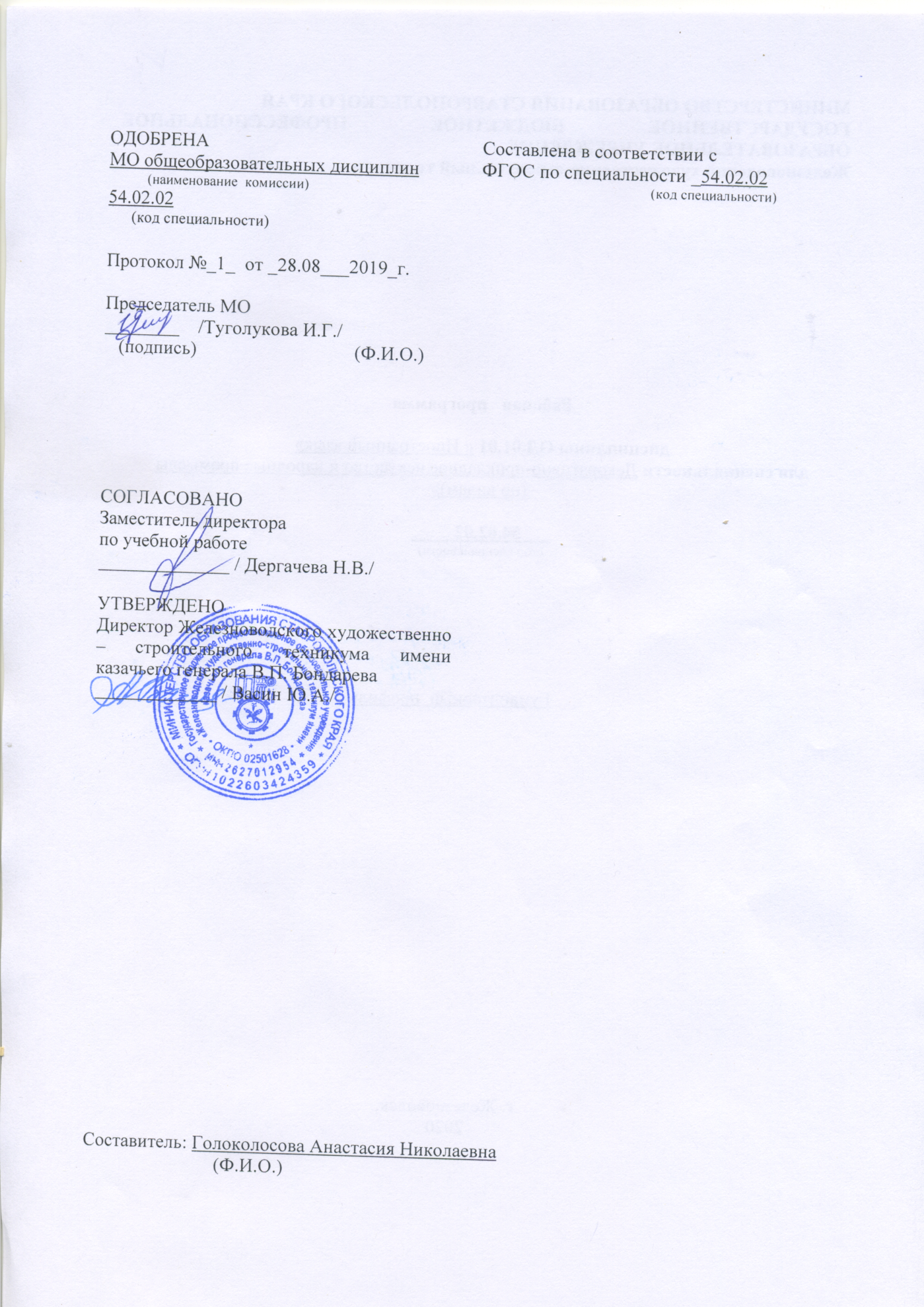 СодержаниеПояснительная записка	4Общая характеристика учебной дисциплины «Иностранный язык»	5Место учебной дисциплины в учебном плане	7Результаты освоения учебной дисциплины	7Содержание учебной дисциплины	8Тематическое планирование	13Примерные тематические планы	13Характеристика основных видов учебной деятельности студентов	18Учебно-методическое и материально-техническое обеспечениепрограммы учебной дисциплины «Иностранный язык»	22Рекомендуемая литература	23ПОЯСНИТЕЛЬНАЯ ЗАПИСКАПрограмма учебной дисциплины «Иностранный язык » предназначена для                                                              (наименование дисциплины)  реализации государственных требований к минимуму содержания и уровню подготовки выпускников по специальности 54.02.02 «Декоративно-прикладное искусство и (код)          (наименование специальности)    	народные промыслы (по видам)» среднего профессионального образования (наименование специальности) базового уровня и является единой для всех форм обучения, а также для всех типов и видов образовательных учреждений, реализующих основные профессиональные образовательные программы среднего профессионального образования.Учебная дисциплина «Иностранный язык» является образовательной                                 (наименование дисциплины)                               (указать какой)дисциплиной, устанавливающей знания для среднего (полного) общего образования, при подготовке квалифицированных специалистов среднего звена.Программа общеобразовательной учебной дисциплины «Иностранный язык» пред-назначена для изучения английского языка в профессиональных образовательных организациях, реализующих образовательную программу среднего общего образо-вания в пределах освоения основной профессиональной образовательной программы (ОПОП) СПО на базе основного общего образования при подготовке квалифицирован-ных рабочих, служащих и специалистов среднего звена.Программа разработана на основе требований ФГОС среднего общего образования, предъявляемых к структуре, содержанию и результатам освоения учебной дисциплины «Иностранный язык», и в соответствии с Рекомендациями по организации получения среднего общего образования в пределах освоения образовательных про-грамм среднего профессионального образования на базе основного общего образованияучетом требований федеральных государственных образовательных стандартов и получаемой профессии или специальности среднего профессионального образования (письмо Департамента государственной политики в сфере подготовки рабочих кадров и ДПО Минобрнауки России от 17 марта 2015 г. № 06-259).Содержание программы учебной дисциплины «Иностранный язык» направлено на достижение следующих целей:формирование представлений об английском языке как о языке международного общения и средстве приобщения к ценностям мировой культуры и национальных культур;формирование коммуникативной компетенции, позволяющей свободно общаться на английском языке в различных формах и на различные темы, в том числе в сфере профессиональной деятельности, с учетом приобретенного словарного запаса, а также условий, мотивов и целей общения;формирование и развитие всех компонентов коммуникативной компетенции: лингвистической, социолингвистической, дискурсивной, социокультурной, социальной, стратегической и предметной;воспитание личности, способной и желающей участвовать в общении на меж-культурном уровне;воспитание уважительного отношения к другим культурам и социальным суб-культурам.программу включено содержание, направленное на формирование у студентов компетенций, необходимых для качественного освоения ОПОП СПО на базе основного общего образования с получением среднего общего образования; программы подготовки квалифицированных рабочих, служащих (ППКРС); программы подготовки специалистов среднего звена (ППССЗ).Программа учебной дисциплины «Иностранный язык» является основой для разра-ботки рабочих программ, в которых профессиональные образовательные организации, реализующие образовательную программу среднего общего образования в пределах освоения ОПОП СПО на базе основного общего образования, уточняют содержание учебного материала, последовательность его изучения, тематику практических занятий, виды самостоятельных работ, распределение учебных часов с учетом специфики программ подготовки квалифицированных рабочих, служащих, специалистов среднего звена, осваиваемой профессии или специальности.Программа предполагает изучение британского варианта английского языка (произношение, орфография, грамматика, стилистика) с включением материалов и страноведческой терминологии из американских и других англоязычных источников, демонстрирующих основные различия между существующими вариантами английского языка.В соответствии с ФГОС СПО 54.02.02 «Декоративно-прикладное искусство и народные промыслы (по видам)» (от 27.03.2014 г. № 1389) в рабочую программу внесены следующие изменения:При формировании образовательной программы предусматривается включение адаптационных дисциплин, обеспечивающих коррекцию нарушений развития и социальную адаптацию обучающихся инвалидов и лиц с ограниченными возможностями здоровья.В качестве основной литературы образовательная организация использует учебники, учебные пособия, предусмотренные ПООП.Изучение общеобразовательной учебной дисциплины «Иностранный язык» завершается подведением итогов в форме дифференцированного зачета в рамках промежуточной аттестации студентов в процессе освоения ОПОП СПО с получением среднего общего образования.ОБЩАЯ ХАРАКТЕРИСТИКА УЧЕБНОЙ ДИСЦИПЛИНЫ«ИНОСТРАННЫЙ ЯЗЫК»Иностранный язык как учебная дисциплина характеризуется:направленностью на освоение языковых средств общения, формирование новой языковой системы коммуникации, становление основных черт вторичной языковой личности;интегративным характером — сочетанием языкового образования с элементар-ными основами литературного и художественного образования (ознакомление с образцами зарубежной литературы, драматургии, музыкального искусства, кино и др.);полифункциональностью — способностью выступать как целью, так и средством обучения при изучении других предметных областей, что позволяет реализовать в процессе обучения самые разнообразные межпредметные связи.Содержание учебной дисциплины направлено на формирование различных видов компетенций:лингвистической — расширение знаний о системе русского и английского языков, совершенствование умения использовать грамматические структуры и языковые средства в соответствии с нормами данного языка, свободное исполь-зование приобретенного словарного запаса;социолингвистической — совершенствование умений в основных видах рече-вой деятельности (аудировании, говорении, чтении, письме), а также в выборе лингвистической формы и способа языкового выражения, адекватных ситуации общения, целям, намерениям и ролям партнеров по общению;дискурсивной — развитие способности использовать определенную стратегию и тактику общения для устного и письменного конструирования и интерпрета-ции связных текстов на английском языке по изученной проблематике, в том числе демонстрирующие творческие способности обучающихся;социокультурной — овладение национально-культурной спецификой страны изучаемого языка и развитие умения строить речевое и неречевое поведение адекватно этой специфике; умение выделять общее и различное в культуре родной страны и англоговорящих стран;социальной — развитие умения вступать в коммуникацию и поддерживать ее;стратегической — совершенствование умения компенсировать недостаточ-ность знания языка и опыта общения в иноязычной среде;предметной — развитие умения использовать знания и навыки, формируе-мые в рамках дисциплины «Иностранный язык», для решения различных про-блем.Содержание учебной дисциплины «Иностранный язык» делится на основное, которое изучается вне зависимости от профиля профессионального образования, и профессионально направленное, предназначенное для освоения профессий СПО и специальностей СПО технического, естественно-научного, социально-экономического и гуманитарного профилей профессионального образования.Основное содержание предполагает формирование у обучающихся совокупности следующих практических умений:заполнить анкету/заявление (например, о приеме на курсы, в отряд волонтеров, в летний/зимний молодежный лагерь) с указанием своих фамилии, имени, отчества, даты рождения, почтового и электронного адреса, телефона, места учебы, данных о родителях, своих умениях, навыках, увлечениях и т.п.;заполнить анкету/заявление о выдаче документа (например, туристической визы);написать энциклопедическую или справочную статью о родном городе по предложенному шаблону;составить резюме.Профессионально ориентированное содержание нацелено на формирование коммуникативной компетенции в деловой и выбранной профессиональной сфере, а также на освоение, повторение и закрепление грамматических и лексических структур, которые наиболее часто используются в деловой и профессиональной речи.При этом к учебному материалу предъявляются следующие требования:аутентичность;высокая коммуникативная ценность (употребительность), в том числе в ситуа-циях делового и профессионального общения;познавательность и культуроведческая направленность;обеспечение условий обучения, близких к условиям реального общения (моти-вированность и целенаправленность, активное взаимодействие, использование вербальных и невербальных средств коммуникации и др.).Организация образовательного процесса предполагает выполнение индивидуальных проектов, участие обучающихся в ролевых играх, требующих от них проявления различных видов самостоятельной деятельности: исследовательской, творческой, практико-ориентированной и др.Содержание учебной дисциплины «Иностранный язык» предусматривает освоение текстового и грамматического материала.Текстовый материал для чтения, аудирования и говорения должен быть инфор-мативным; иметь четкую структуру и логику изложения, коммуникативную направ-ленность, воспитательную ценность; соответствовать речевому опыту и интересам обучающихся.Продолжительность аудиотекста не должна превышать 5 минут при темпе речи 200—250 слогов в минуту.Коммуникативная направленность обучения обусловливает использование следующих функциональных стилей и типов текстов: литературно-художественный, научный, научно-популярный, газетно-публицистический, разговорный.Отбираемые лексические единицы должны отвечать следующим требованиям:обозначать понятия и явления, наиболее часто встречающиеся в литературе различных жанров и разговорной речи;включать безэквивалентную лексику, отражающую реалии англоговорящих стран (денежные единицы, географические названия, имена собственные, меры веса, длины, обозначения времени, названия достопримечательностей и др.); наиболее употребительную деловую и профессиональную лексику, в том числе некоторые термины, а также основные речевые и этикетные формулы, ис-пользуемые в письменной и устной речи в различных ситуациях общения;вводиться не изолированно, а в сочетании с другими лексическими единицами.Грамматический материал включает следующие основные темы.Имя существительное. Образование множественного числа с помощью внеш-ней и внутренней флексии; множественное число существительных, заимствованных из греческого и латинского языков; существительные, имеющие одну форму для единственного и множественного числа; чтение и правописание окончаний. Суще-ствительные исчисляемые и неисчисляемые. Употребление слов many, much, a lot of, little, a little, few, a few с существительными.Артикль. Артикли определенный, неопределенный, нулевой. Чтение артиклей. Употребление артикля в устойчивых выражениях, с географическими названиями, в предложениях с оборотом there + to be.Имя прилагательное. Образование степеней сравнения и их правописание.Сравнительные слова и обороты than, as . . . as, not so . . . as.Наречие. Образование степеней сравнения. Наречия, обозначающие количество, место, направление.Предлог. Предлоги времени, места, направления и др.Местоимение. Местоимения личные, притяжательные, указательные, неопреде-ленные, отрицательные, возвратные, взаимные, относительные, вопросительные.Имя числительное. Числительные количественные и порядковые. Дроби. Обо-значение годов, дат, времени, периодов. Арифметические действия и вычисления.Глагол. Глаголы to be, to have, to do, их значения как смысловых глаголов и функции как вспомогательных. Глаголы правильные и неправильные. Видовремен-ные формы глагола, их образование и функции в действительном и страдательном залоге. Чтение и правописание окончаний в настоящем и прошедшем времени. Слова — маркеры времени. Обороты to be going to и there + to be в настоящем, про-шедшем и будущем времени. Модальные глаголы и глаголы, выполняющие роль модальных. Модальные глаголы в этикетных формулах и официальной речи (Can/ may I help you?, Should you have any questions . . . , Should you need any further information . . . и др.). Инфинитив, его формы. Герундий. Сочетания некоторых глаголов с инфинитивом и герундием (like, love, hate, enjoy и др.). Причастия I и II. Сослагательное наклонение.Вопросительные предложения. Специальные вопросы. Вопросительные пред-ложения — формулы вежливости (Could you, please . . . ?, Would you like . . . ?, Shall I . . . ? и др.).Условные предложения. Условные предложения I, II и III типов. Условные предложения в официальной речи (It would be highly appreciated if you could/can . . .др.).Согласование времен. Прямая и косвенная речь.Изучение общеобразовательной учебной дисциплины «Иностранный язык» завершается подведением итогов в форме дифференцированного зачета в рамках промежуточной атте-стации студентов в процессе освоения ОПОП СПО на базе основного общего образования с получением среднего общего образования.МЕСТО УЧЕБНОЙ ДИСЦИПЛИНЫ В УЧЕБНОМ ПЛАНЕУчебная дисциплина «Иностранный язык» является учебным предметом обяза-тельной предметной области «Иностранные языки» ФГОС среднего общего образо-вания.профессиональных образовательных организациях, реализующих образователь-ную программу среднего общего образования в пределах освоения ОПОП СПО на базе основного общего образования, учебная дисциплина «Иностранный язык» изучаетсяобщеобразовательном цикле учебного плана ОПОП СПО на базе основного общего образования с получением среднего общего образования (ППКРС, ППССЗ).учебных планах ППКРС, ППССЗ место учебной дисциплины «Иностранный язык» — в составе общих общеобразовательных учебных дисциплин, формируемых из обязательных предметных областей ФГОС среднего общего образования, для профессий СПО или специальностей СПО соответствующего профиля профессионального образования.РЕЗУЛЬТАТЫ ОСВОЕНИЯ УЧЕБНОЙ ДИСЦИПЛИНЫОсвоение содержания учебной дисциплины «Иностранный язык» обеспечивает достижение студентами следующих результатов:личностных:– сформированность ценностного отношения к языку как культурному фено-мену и средству отображения развития общества, его истории и духовной культуры;– сформированность широкого представления о достижениях национальных культур, о роли английского языка и культуры в развитии мировой куль-туры;– развитие интереса и способности к наблюдению за иным способом мирови-дения;– осознание своего места в поликультурном мире; готовность и способность вести диалог на английском языке с представителями других культур, до-стигать взаимопонимания, находить общие цели и сотрудничать в различных областях для их достижения; умение проявлять толерантность к другому образу мыслей, к иной позиции партнера по общению;– готовность и способность к непрерывному образованию, включая самооб-разование, как в профессиональной области с использованием английского языка, так и в сфере английского языка;метапредметных:– умение самостоятельно выбирать успешные коммуникативные стратегии в различных ситуациях общения;– владение навыками проектной деятельности, моделирующей реальные си-туации межкультурной коммуникации;– умение организовать коммуникативную деятельность, продуктивно общаться и взаимодействовать с ее участниками, учитывать их позиции, эффективно разрешать конфликты;– умение ясно, логично и точно излагать свою точку зрения, используя адек-ватные языковые средства;предметных:– сформированность коммуникативной иноязычной компетенции, необходимой для успешной социализации и самореализации, как инструмента межкультурного общения в современном поликультурном мире;– владение знаниями о социокультурной специфике англоговорящих стран и умение строить свое речевое и неречевое поведение адекватно этой специфике; умение выделять общее и различное в культуре родной страны и англогово-рящих стран;– достижение порогового уровня владения английским языком, позволяющего выпускникам общаться в устной и письменной формах как с носителями английского языка, так и с представителями других стран, использующими данный язык как средство общения;– сформированность умения использовать Иностранный язык как средство для получения информации из англоязычных источников в образовательных и самообразовательных целях.СОДЕРЖАНИЕ УЧЕБНОЙ ДИСЦИПЛИНЫГуманитарный профиль профессиональногообразованияОсновное содержаниеВведениеЦели и задачи изучения учебной дисциплины «Иностранный язык». Иностранный язык как язык международного общения и средство познания национальных культур. Основные варианты английского языка, их сходство и различие. Роль английского языка при освоении профессий СПО и специальностей СПО.Практические занятияПриветствие, прощание, представление себя и других людей в официальной и неофициальной обстановке.Описание человека (внешность, национальность, образование, личные качества, род занятий, должность, место работы и др.).Семья и семейные отношения, домашние обязанности.Описание жилища и учебного заведения (здание, обстановка, условия жизни, техника, оборудование).Распорядок дня студента колледжа.Хобби, досуг.Описание местоположения объекта (адрес, как найти).Магазины, товары, совершение покупок.Физкультура и спорт, здоровый образ жизни.Экскурсии и путешествия.Россия, ее национальные символы, государственное и политическое устройство. Англоговорящие страны, географическое положение, климат, флора и фауна, на-циональные символы, государственное и политическое устройство, наиболее развитые отрасли экономики, достопримечательности.Обычаи, традиции, поверья народов России и англоговорящих стран.Искусство и культура.Индивидуальные проектыСценарий телевизионной программы о жизни публичной персоны: биографические факты, вопросы для интервью и др.Экскурсия по родному городу (достопримечательности, разработка маршрута). Путеводитель по родному краю: визитная карточка, история, география, эколо-гическая обстановка, фольклор.Презентация «Каким должен быть настоящий профессионал?».Профессионально ориентированное содержаниеПрактические занятияНовости и средства массовой информации.Виды рекламы. Этические аспекты рекламы.Виды искусства. Декоративно-прикладное искусство и народные промыслы.Языки и литература.Ролевые игрыСобеседование на ярмарке вакансий, при устройстве на работу.Подготовка телевизионной программы (выпуска новостей, ток-шоу, спортивного репортажа и др.).Посещение выставки/ярмарки декоративно-прикладного искусства.Посещение библиотеки, издательства, типографии.Покупка электронного устройства для чтения книг.ТЕМАТИЧЕСКОЕ ПЛАНИРОВАНИЕПри реализации содержания общеобразовательной учебной дисциплины «Иностранный язык» в пределах освоения ОПОП СПО на базе основного общего образования с получением среднего общего образования (ППКРС, ППССЗ) максимальная учебная нагрузка обучающихся составляет:по специальности СПО гуманитарного профиля профессионального образования — 152 часа, из них аудиторная (обязательная) учебная нагрузка обучающихся, включая практические занятия, — 117 часов, внеаудиторная самостоятельная работа студентов — 35 часов. Тематические планыУЧЕБНО-МЕТОДИЧЕСКОЕ И МАТЕРИАЛЬНО-ТЕХНИЧЕСКОЕ ОБЕСПЕЧЕНИЕ ПРОГРАММЫ УЧЕБНОЙ ДИСЦИПЛИНЫ «ИНОСТРАННЫЙ ЯЗЫК»Освоение программы учебной дисциплины «Иностранный язык» предполагает наличие в профессиональной образовательной организации, реализующей образова-тельную программу среднего общего образования в пределах освоения ОПОП СПО на базе основного общего образования, учебного кабинета, в котором имеется возмож-ность обеспечить свободный доступ в Интернет во время учебного занятия и в период внеучебной деятельности обучающихся.Помещение кабинета должно удовлетворять требованиям Санитарно-эпидемио­ логических правил и нормативов (СанПиН 2.4.2 № 178-02) и быть оснащено типо-вым оборудованием, указанным в настоящих требованиях, в том числе специализи-рованной учебной мебелью и средствами обучения, достаточными для выполнения требований к уровню подготовки обучающихся1.кабинете должно быть мультимедийное оборудование, посредством которого участники образовательного процесса могут просматривать визуальную информацию по английскому языку, создавать презентации, видеоматериалы, иные документы.состав учебно-методического и материально-технического обеспечения програм-мы учебной дисциплины «Иностранный язык» входят:многофункциональный комплекс преподавателя;наглядные пособия (комплекты учебных таблиц, плакатов, портретов выдаю-щихся ученых, поэтов, писателей и др.);информационно-коммуникативные средства;экранно-звуковые пособия;лингафонное оборудование на 10—12 пультов для преподавателя и обучающихся, оснащенных гарнитурой со встроенным микрофоном и выходом в Интернет;комплект технической документации, в том числе паспорта на средства обуче-ния, инструкции по их использованию и технике безопасности;библиотечный фонд.библиотечный фонд входят учебники и учебно-методические комплекты (УМК), обеспечивающие освоение учебной дисциплины «Иностранный язык», рекомендованные или допущенные для использования в профессиональных образовательных организациях, реализующих образовательную программу среднего общего образования в пределах освоения ОПОП СПО на базе основного общего образования.Библиотечный фонд может быть дополнен энциклопедиями, справочниками, научной и научно-популярной, художественной и другой литературой по вопросам языкознания.В процессе освоения программы учебной дисциплины «Иностранный язык» студенты должны иметь возможность доступа к электронным учебным материалам по английскому языку, имеющимся в свободном доступе в сети Интернет (электронные книги, практикумы, тесты, материалы ЕГЭ и др.).РЕКОМЕНДУЕМАЯ ЛИТЕРАТУРАДля студентовТретьякова, М. Ф. English Through Reading : учебно-методическое пособие / М. Ф. Третьякова. — 2-е изд. — Комсомольск-на-Амуре, Саратов : Амурский гуманитарно-педагогический государственный университет, Ай Пи Ар Медиа, 2019. — 62 c.Соловьёва, К. В. Easy English (продвинутый этап обучения) : учебно-методическое пособие для студентов старших курсов средних специальных учебных заведений / К. В. Соловьёва. — Саратов : Саратовская государственная консерватория имени Л.В. Собинова, 2019. — 110 cБелова, Н. А. Перевод с английского языка на русский : практикум для СПО / Н. А. Белова. — Саратов : Профобразование, 2020. — 107 c.Безкоровайная Г. Т., Койранская Е. А., Соколова Н. И., Лаврик Г. В. Planet of English: учебник английского языка для учреждений СПО. — М., 2014.Безкоровайная Г. Т., Койранская Е. А., Соколова Н. И., Лаврик Г. В. Planet of English: электронный учебно-методический комплекс английского языка для учреждений СПО. – М., 2015.Голубев А.П., Балюк Н.В., Смирнова И.Б. Иностранный язык: учебник для студ. учреждений сред. проф. образования. — М., 2014.Голубев А.П., Бессонова Е.И., Смирнова И.Б. Иностранный язык для специальности «Туризм» = English for Students in Tourism Management: учебник для студ. учреждений сред. проф. образования. — М., 2015.Соколова Н.И. Planet of English: Humanities Practice Book = Иностранный язык. Практикум для специальностей гуманитарного профиля СПО. — М., 2014.Щербакова Н.И., Звенигородская Н.С. Иностранный язык для специалистов сферы обще-ственного питания = English for Cooking and Catering: учебник для студ. учреждений сред. проф. образования. — М., 2015.Для преподавателейФедеральный закон Российской Федерации от 29 декабря 2012 г. № 273-ФЗ «Об образова-нии в Российской Федерации».Приказ Минобрнауки России от 17 мая 2012 г. № 413 «Об утверждении федерального государственного образовательного стандарта среднего (полного) общего образования».Приказ Минобрнауки России от 29 декабря 2014 г. № 1645 «О внесении измененийприказ Министерства образования и науки Российской Федерации от 17 мая 2012 г. № 413 “Об утверждении федерального государственного образовательного стандарта среднего (полного) общего образования”».Письмо Департамента государственной политики в сфере подготовки рабочих кадров и ДПО Минобрнауки­ России от 17 марта 2015 г. № 06-259 «Рекомендации по организации получения среднего общего образования в пределах освоения образовательных программ среднего профессионального образования на базе основного общего образования с учетом требований федеральных государственных образовательных стандартов и получаемой профессии или специальности среднего профессионального образования».Гальскова Н. Д., Гез Н. И. Теория обучения иностранным языкам. Лингводидактика и методика. — М., 2014.Горлова Н.А. Методика обучения иностранному языку: в 2 ч. — М., 2013.Зубов А.В., Зубова И.И. Информационные технологии в лингвистике. — М., 2012. Ларина Т.В. Основы межкультурной коммуникации. – М., 2015 Щукин А.Н., Фролова Г.М. Методика преподавания иностранных языков. — М., 2015.Профессор Хиггинс. Английский без акцента! (фонетический, лексический и грамматиче-ский мультимедийный справочник-тренажер).Интернет-ресурсыlingvo-online.ru (более 30 англо-русских, русско-английских и толковых словарей общей и отраслевой лексики).www.macmillandictionary.com/dictionary/british/enjoy (Macmillan Dictionary с возможно-стью прослушать произношение слов).www.britannica.com (энциклопедия «Британника»).www.ldoceonline.com (Longman Dictionary of Contemporary English).Вид учебной работыАудиторные занятия. Содержание обученияСпециальности СПОГуманитарный профиль профессионального образованияГуманитарный профиль профессионального образованияОсновное содержаниеОсновное содержаниеВведение1Приветствие, прощание, представление себя и других людей в официальной и неофициальной обстановке2Описание человека (внешность, национальность, образование, личные качества, род занятий, должность, место работы и др.)2Семья и семейные отношения, домашние обязанности7Описание жилища и учебного заведения (здание, обстановка, условия жизни, техника, оборудование)7Распорядок дня студента колледжа7Хобби, досуг7Описание местоположения объекта (адрес, как найти)7Магазины, товары, совершение покупок7Физкультура и спорт, здоровый образ жизни7Экскурсии и путешествия7Россия, ее национальные символы, государственное и политическое устройство7Англоговорящие страны, географическое положение, климат, флора и фауна, национальные символы, государственное и политическое устройство, наиболее развитые отрасли экономики, достопримечательности7Обычаи, традиции, поверья народов России и англоговорящих стран7Искусство и культура7Профессионально ориентированное содержаниеПрофессионально ориентированное содержаниеНовости и средства массовой информации7Виды рекламы. Этические аспекты рекламы7Виды искусства. Декоративно-прикладное искусство и народные промыслы7Языки и литература7Итого117Внеаудиторная самостоятельная работаВнеаудиторная самостоятельная работаДомашние задания, подготовка к презентации проекта или ролевой игре (сбор, систематизация, изучениеи оформление материала, репетиции)35Промежуточная аттестация в форме дифференцированного зачетаПромежуточная аттестация в форме дифференцированного зачетаВсего152ХАРАКТЕРИСТИКА ОСНОВНЫХ ВИДОВХАРАКТЕРИСТИКА ОСНОВНЫХ ВИДОВХАРАКТЕРИСТИКА ОСНОВНЫХ ВИДОВХАРАКТЕРИСТИКА ОСНОВНЫХ ВИДОВУЧЕБНОЙ ДЕЯТЕЛЬНОСТИ СТУДЕНТОВУЧЕБНОЙ ДЕЯТЕЛЬНОСТИ СТУДЕНТОВУЧЕБНОЙ ДЕЯТЕЛЬНОСТИ СТУДЕНТОВУЧЕБНОЙ ДЕЯТЕЛЬНОСТИ СТУДЕНТОВСодержание обученияСодержание обученияХарактеристика основных видов учебной деятельности студентовХарактеристика основных видов учебной деятельности студентовСодержание обученияСодержание обучения(на уровне учебных действий)(на уровне учебных действий)(на уровне учебных действий)(на уровне учебных действий)Виды речевой деятельностиВиды речевой деятельностиАудированиеАудированиеВыделять наиболее существенные элементы сообщения.Извлекать необходимую информацию.Отделять объективную информацию от субъективной.Адаптироваться к индивидуальным особенностям говорящего, его темпу речи.Пользоваться языковой и контекстуальной догадкой, прогнозированием.Получать дополнительную информацию и уточнять полученную с помощью переспроса или просьбы.Выражать свое отношение (согласие, несогласие) к прослушанной информации, обосновывая его.Составлять реферат, аннотацию прослушанного текста; составлять таблицу, схему на основе информации из текста.Передавать на английском языке (устно или письменно) содержание услышанногоВыделять наиболее существенные элементы сообщения.Извлекать необходимую информацию.Отделять объективную информацию от субъективной.Адаптироваться к индивидуальным особенностям говорящего, его темпу речи.Пользоваться языковой и контекстуальной догадкой, прогнозированием.Получать дополнительную информацию и уточнять полученную с помощью переспроса или просьбы.Выражать свое отношение (согласие, несогласие) к прослушанной информации, обосновывая его.Составлять реферат, аннотацию прослушанного текста; составлять таблицу, схему на основе информации из текста.Передавать на английском языке (устно или письменно) содержание услышанногоВыделять наиболее существенные элементы сообщения.Извлекать необходимую информацию.Отделять объективную информацию от субъективной.Адаптироваться к индивидуальным особенностям говорящего, его темпу речи.Пользоваться языковой и контекстуальной догадкой, прогнозированием.Получать дополнительную информацию и уточнять полученную с помощью переспроса или просьбы.Выражать свое отношение (согласие, несогласие) к прослушанной информации, обосновывая его.Составлять реферат, аннотацию прослушанного текста; составлять таблицу, схему на основе информации из текста.Передавать на английском языке (устно или письменно) содержание услышанногоВыделять наиболее существенные элементы сообщения.Извлекать необходимую информацию.Отделять объективную информацию от субъективной.Адаптироваться к индивидуальным особенностям говорящего, его темпу речи.Пользоваться языковой и контекстуальной догадкой, прогнозированием.Получать дополнительную информацию и уточнять полученную с помощью переспроса или просьбы.Выражать свое отношение (согласие, несогласие) к прослушанной информации, обосновывая его.Составлять реферат, аннотацию прослушанного текста; составлять таблицу, схему на основе информации из текста.Передавать на английском языке (устно или письменно) содержание услышанногоВыделять наиболее существенные элементы сообщения.Извлекать необходимую информацию.Отделять объективную информацию от субъективной.Адаптироваться к индивидуальным особенностям говорящего, его темпу речи.Пользоваться языковой и контекстуальной догадкой, прогнозированием.Получать дополнительную информацию и уточнять полученную с помощью переспроса или просьбы.Выражать свое отношение (согласие, несогласие) к прослушанной информации, обосновывая его.Составлять реферат, аннотацию прослушанного текста; составлять таблицу, схему на основе информации из текста.Передавать на английском языке (устно или письменно) содержание услышанногоВыделять наиболее существенные элементы сообщения.Извлекать необходимую информацию.Отделять объективную информацию от субъективной.Адаптироваться к индивидуальным особенностям говорящего, его темпу речи.Пользоваться языковой и контекстуальной догадкой, прогнозированием.Получать дополнительную информацию и уточнять полученную с помощью переспроса или просьбы.Выражать свое отношение (согласие, несогласие) к прослушанной информации, обосновывая его.Составлять реферат, аннотацию прослушанного текста; составлять таблицу, схему на основе информации из текста.Передавать на английском языке (устно или письменно) содержание услышанногоВыделять наиболее существенные элементы сообщения.Извлекать необходимую информацию.Отделять объективную информацию от субъективной.Адаптироваться к индивидуальным особенностям говорящего, его темпу речи.Пользоваться языковой и контекстуальной догадкой, прогнозированием.Получать дополнительную информацию и уточнять полученную с помощью переспроса или просьбы.Выражать свое отношение (согласие, несогласие) к прослушанной информации, обосновывая его.Составлять реферат, аннотацию прослушанного текста; составлять таблицу, схему на основе информации из текста.Передавать на английском языке (устно или письменно) содержание услышанногоВыделять наиболее существенные элементы сообщения.Извлекать необходимую информацию.Отделять объективную информацию от субъективной.Адаптироваться к индивидуальным особенностям говорящего, его темпу речи.Пользоваться языковой и контекстуальной догадкой, прогнозированием.Получать дополнительную информацию и уточнять полученную с помощью переспроса или просьбы.Выражать свое отношение (согласие, несогласие) к прослушанной информации, обосновывая его.Составлять реферат, аннотацию прослушанного текста; составлять таблицу, схему на основе информации из текста.Передавать на английском языке (устно или письменно) содержание услышанногоВыделять наиболее существенные элементы сообщения.Извлекать необходимую информацию.Отделять объективную информацию от субъективной.Адаптироваться к индивидуальным особенностям говорящего, его темпу речи.Пользоваться языковой и контекстуальной догадкой, прогнозированием.Получать дополнительную информацию и уточнять полученную с помощью переспроса или просьбы.Выражать свое отношение (согласие, несогласие) к прослушанной информации, обосновывая его.Составлять реферат, аннотацию прослушанного текста; составлять таблицу, схему на основе информации из текста.Передавать на английском языке (устно или письменно) содержание услышанногоВыделять наиболее существенные элементы сообщения.Извлекать необходимую информацию.Отделять объективную информацию от субъективной.Адаптироваться к индивидуальным особенностям говорящего, его темпу речи.Пользоваться языковой и контекстуальной догадкой, прогнозированием.Получать дополнительную информацию и уточнять полученную с помощью переспроса или просьбы.Выражать свое отношение (согласие, несогласие) к прослушанной информации, обосновывая его.Составлять реферат, аннотацию прослушанного текста; составлять таблицу, схему на основе информации из текста.Передавать на английском языке (устно или письменно) содержание услышанногоВыделять наиболее существенные элементы сообщения.Извлекать необходимую информацию.Отделять объективную информацию от субъективной.Адаптироваться к индивидуальным особенностям говорящего, его темпу речи.Пользоваться языковой и контекстуальной догадкой, прогнозированием.Получать дополнительную информацию и уточнять полученную с помощью переспроса или просьбы.Выражать свое отношение (согласие, несогласие) к прослушанной информации, обосновывая его.Составлять реферат, аннотацию прослушанного текста; составлять таблицу, схему на основе информации из текста.Передавать на английском языке (устно или письменно) содержание услышанногоВыделять наиболее существенные элементы сообщения.Извлекать необходимую информацию.Отделять объективную информацию от субъективной.Адаптироваться к индивидуальным особенностям говорящего, его темпу речи.Пользоваться языковой и контекстуальной догадкой, прогнозированием.Получать дополнительную информацию и уточнять полученную с помощью переспроса или просьбы.Выражать свое отношение (согласие, несогласие) к прослушанной информации, обосновывая его.Составлять реферат, аннотацию прослушанного текста; составлять таблицу, схему на основе информации из текста.Передавать на английском языке (устно или письменно) содержание услышанногоВыделять наиболее существенные элементы сообщения.Извлекать необходимую информацию.Отделять объективную информацию от субъективной.Адаптироваться к индивидуальным особенностям говорящего, его темпу речи.Пользоваться языковой и контекстуальной догадкой, прогнозированием.Получать дополнительную информацию и уточнять полученную с помощью переспроса или просьбы.Выражать свое отношение (согласие, несогласие) к прослушанной информации, обосновывая его.Составлять реферат, аннотацию прослушанного текста; составлять таблицу, схему на основе информации из текста.Передавать на английском языке (устно или письменно) содержание услышанногоВыделять наиболее существенные элементы сообщения.Извлекать необходимую информацию.Отделять объективную информацию от субъективной.Адаптироваться к индивидуальным особенностям говорящего, его темпу речи.Пользоваться языковой и контекстуальной догадкой, прогнозированием.Получать дополнительную информацию и уточнять полученную с помощью переспроса или просьбы.Выражать свое отношение (согласие, несогласие) к прослушанной информации, обосновывая его.Составлять реферат, аннотацию прослушанного текста; составлять таблицу, схему на основе информации из текста.Передавать на английском языке (устно или письменно) содержание услышанногоВыделять наиболее существенные элементы сообщения.Извлекать необходимую информацию.Отделять объективную информацию от субъективной.Адаптироваться к индивидуальным особенностям говорящего, его темпу речи.Пользоваться языковой и контекстуальной догадкой, прогнозированием.Получать дополнительную информацию и уточнять полученную с помощью переспроса или просьбы.Выражать свое отношение (согласие, несогласие) к прослушанной информации, обосновывая его.Составлять реферат, аннотацию прослушанного текста; составлять таблицу, схему на основе информации из текста.Передавать на английском языке (устно или письменно) содержание услышанногоВыделять наиболее существенные элементы сообщения.Извлекать необходимую информацию.Отделять объективную информацию от субъективной.Адаптироваться к индивидуальным особенностям говорящего, его темпу речи.Пользоваться языковой и контекстуальной догадкой, прогнозированием.Получать дополнительную информацию и уточнять полученную с помощью переспроса или просьбы.Выражать свое отношение (согласие, несогласие) к прослушанной информации, обосновывая его.Составлять реферат, аннотацию прослушанного текста; составлять таблицу, схему на основе информации из текста.Передавать на английском языке (устно или письменно) содержание услышанногоВыделять наиболее существенные элементы сообщения.Извлекать необходимую информацию.Отделять объективную информацию от субъективной.Адаптироваться к индивидуальным особенностям говорящего, его темпу речи.Пользоваться языковой и контекстуальной догадкой, прогнозированием.Получать дополнительную информацию и уточнять полученную с помощью переспроса или просьбы.Выражать свое отношение (согласие, несогласие) к прослушанной информации, обосновывая его.Составлять реферат, аннотацию прослушанного текста; составлять таблицу, схему на основе информации из текста.Передавать на английском языке (устно или письменно) содержание услышанногоВыделять наиболее существенные элементы сообщения.Извлекать необходимую информацию.Отделять объективную информацию от субъективной.Адаптироваться к индивидуальным особенностям говорящего, его темпу речи.Пользоваться языковой и контекстуальной догадкой, прогнозированием.Получать дополнительную информацию и уточнять полученную с помощью переспроса или просьбы.Выражать свое отношение (согласие, несогласие) к прослушанной информации, обосновывая его.Составлять реферат, аннотацию прослушанного текста; составлять таблицу, схему на основе информации из текста.Передавать на английском языке (устно или письменно) содержание услышанногоВыделять наиболее существенные элементы сообщения.Извлекать необходимую информацию.Отделять объективную информацию от субъективной.Адаптироваться к индивидуальным особенностям говорящего, его темпу речи.Пользоваться языковой и контекстуальной догадкой, прогнозированием.Получать дополнительную информацию и уточнять полученную с помощью переспроса или просьбы.Выражать свое отношение (согласие, несогласие) к прослушанной информации, обосновывая его.Составлять реферат, аннотацию прослушанного текста; составлять таблицу, схему на основе информации из текста.Передавать на английском языке (устно или письменно) содержание услышанногоВыделять наиболее существенные элементы сообщения.Извлекать необходимую информацию.Отделять объективную информацию от субъективной.Адаптироваться к индивидуальным особенностям говорящего, его темпу речи.Пользоваться языковой и контекстуальной догадкой, прогнозированием.Получать дополнительную информацию и уточнять полученную с помощью переспроса или просьбы.Выражать свое отношение (согласие, несогласие) к прослушанной информации, обосновывая его.Составлять реферат, аннотацию прослушанного текста; составлять таблицу, схему на основе информации из текста.Передавать на английском языке (устно или письменно) содержание услышанногоВыделять наиболее существенные элементы сообщения.Извлекать необходимую информацию.Отделять объективную информацию от субъективной.Адаптироваться к индивидуальным особенностям говорящего, его темпу речи.Пользоваться языковой и контекстуальной догадкой, прогнозированием.Получать дополнительную информацию и уточнять полученную с помощью переспроса или просьбы.Выражать свое отношение (согласие, несогласие) к прослушанной информации, обосновывая его.Составлять реферат, аннотацию прослушанного текста; составлять таблицу, схему на основе информации из текста.Передавать на английском языке (устно или письменно) содержание услышанногоВыделять наиболее существенные элементы сообщения.Извлекать необходимую информацию.Отделять объективную информацию от субъективной.Адаптироваться к индивидуальным особенностям говорящего, его темпу речи.Пользоваться языковой и контекстуальной догадкой, прогнозированием.Получать дополнительную информацию и уточнять полученную с помощью переспроса или просьбы.Выражать свое отношение (согласие, несогласие) к прослушанной информации, обосновывая его.Составлять реферат, аннотацию прослушанного текста; составлять таблицу, схему на основе информации из текста.Передавать на английском языке (устно или письменно) содержание услышанногоВыделять наиболее существенные элементы сообщения.Извлекать необходимую информацию.Отделять объективную информацию от субъективной.Адаптироваться к индивидуальным особенностям говорящего, его темпу речи.Пользоваться языковой и контекстуальной догадкой, прогнозированием.Получать дополнительную информацию и уточнять полученную с помощью переспроса или просьбы.Выражать свое отношение (согласие, несогласие) к прослушанной информации, обосновывая его.Составлять реферат, аннотацию прослушанного текста; составлять таблицу, схему на основе информации из текста.Передавать на английском языке (устно или письменно) содержание услышанногоВыделять наиболее существенные элементы сообщения.Извлекать необходимую информацию.Отделять объективную информацию от субъективной.Адаптироваться к индивидуальным особенностям говорящего, его темпу речи.Пользоваться языковой и контекстуальной догадкой, прогнозированием.Получать дополнительную информацию и уточнять полученную с помощью переспроса или просьбы.Выражать свое отношение (согласие, несогласие) к прослушанной информации, обосновывая его.Составлять реферат, аннотацию прослушанного текста; составлять таблицу, схему на основе информации из текста.Передавать на английском языке (устно или письменно) содержание услышанногоВыделять наиболее существенные элементы сообщения.Извлекать необходимую информацию.Отделять объективную информацию от субъективной.Адаптироваться к индивидуальным особенностям говорящего, его темпу речи.Пользоваться языковой и контекстуальной догадкой, прогнозированием.Получать дополнительную информацию и уточнять полученную с помощью переспроса или просьбы.Выражать свое отношение (согласие, несогласие) к прослушанной информации, обосновывая его.Составлять реферат, аннотацию прослушанного текста; составлять таблицу, схему на основе информации из текста.Передавать на английском языке (устно или письменно) содержание услышанногоВыделять наиболее существенные элементы сообщения.Извлекать необходимую информацию.Отделять объективную информацию от субъективной.Адаптироваться к индивидуальным особенностям говорящего, его темпу речи.Пользоваться языковой и контекстуальной догадкой, прогнозированием.Получать дополнительную информацию и уточнять полученную с помощью переспроса или просьбы.Выражать свое отношение (согласие, несогласие) к прослушанной информации, обосновывая его.Составлять реферат, аннотацию прослушанного текста; составлять таблицу, схему на основе информации из текста.Передавать на английском языке (устно или письменно) содержание услышанногоВыделять наиболее существенные элементы сообщения.Извлекать необходимую информацию.Отделять объективную информацию от субъективной.Адаптироваться к индивидуальным особенностям говорящего, его темпу речи.Пользоваться языковой и контекстуальной догадкой, прогнозированием.Получать дополнительную информацию и уточнять полученную с помощью переспроса или просьбы.Выражать свое отношение (согласие, несогласие) к прослушанной информации, обосновывая его.Составлять реферат, аннотацию прослушанного текста; составлять таблицу, схему на основе информации из текста.Передавать на английском языке (устно или письменно) содержание услышанногоВыделять наиболее существенные элементы сообщения.Извлекать необходимую информацию.Отделять объективную информацию от субъективной.Адаптироваться к индивидуальным особенностям говорящего, его темпу речи.Пользоваться языковой и контекстуальной догадкой, прогнозированием.Получать дополнительную информацию и уточнять полученную с помощью переспроса или просьбы.Выражать свое отношение (согласие, несогласие) к прослушанной информации, обосновывая его.Составлять реферат, аннотацию прослушанного текста; составлять таблицу, схему на основе информации из текста.Передавать на английском языке (устно или письменно) содержание услышанногоВыделять наиболее существенные элементы сообщения.Извлекать необходимую информацию.Отделять объективную информацию от субъективной.Адаптироваться к индивидуальным особенностям говорящего, его темпу речи.Пользоваться языковой и контекстуальной догадкой, прогнозированием.Получать дополнительную информацию и уточнять полученную с помощью переспроса или просьбы.Выражать свое отношение (согласие, несогласие) к прослушанной информации, обосновывая его.Составлять реферат, аннотацию прослушанного текста; составлять таблицу, схему на основе информации из текста.Передавать на английском языке (устно или письменно) содержание услышанногоВыделять наиболее существенные элементы сообщения.Извлекать необходимую информацию.Отделять объективную информацию от субъективной.Адаптироваться к индивидуальным особенностям говорящего, его темпу речи.Пользоваться языковой и контекстуальной догадкой, прогнозированием.Получать дополнительную информацию и уточнять полученную с помощью переспроса или просьбы.Выражать свое отношение (согласие, несогласие) к прослушанной информации, обосновывая его.Составлять реферат, аннотацию прослушанного текста; составлять таблицу, схему на основе информации из текста.Передавать на английском языке (устно или письменно) содержание услышанногоГоворение:Говорение:Осуществлять неподготовленное высказывание на заданную тему или в соответствии с ситуацией.Делать подготовленное сообщение (краткое, развернутое) различного характера (описание, повествование, характеристика,рассуждение) на заданную тему или в соответствии с ситуацией с использованием различных источников информации (в том числе презентацию, доклад, обзор, устный реферат); приводить аргументацию и делать заключения.Делать развернутое сообщение, содержащее выражение собственной точки зрения, оценку передаваемой информации.Комментировать услышанное/увиденное/прочитанное.Составлять устный реферат услышанного или прочитанного текста.Составлять вопросы для интервью.Давать определения известным явлениям, понятиям, предметамОсуществлять неподготовленное высказывание на заданную тему или в соответствии с ситуацией.Делать подготовленное сообщение (краткое, развернутое) различного характера (описание, повествование, характеристика,рассуждение) на заданную тему или в соответствии с ситуацией с использованием различных источников информации (в том числе презентацию, доклад, обзор, устный реферат); приводить аргументацию и делать заключения.Делать развернутое сообщение, содержащее выражение собственной точки зрения, оценку передаваемой информации.Комментировать услышанное/увиденное/прочитанное.Составлять устный реферат услышанного или прочитанного текста.Составлять вопросы для интервью.Давать определения известным явлениям, понятиям, предметам монологическая речь монологическая речьОсуществлять неподготовленное высказывание на заданную тему или в соответствии с ситуацией.Делать подготовленное сообщение (краткое, развернутое) различного характера (описание, повествование, характеристика,рассуждение) на заданную тему или в соответствии с ситуацией с использованием различных источников информации (в том числе презентацию, доклад, обзор, устный реферат); приводить аргументацию и делать заключения.Делать развернутое сообщение, содержащее выражение собственной точки зрения, оценку передаваемой информации.Комментировать услышанное/увиденное/прочитанное.Составлять устный реферат услышанного или прочитанного текста.Составлять вопросы для интервью.Давать определения известным явлениям, понятиям, предметамОсуществлять неподготовленное высказывание на заданную тему или в соответствии с ситуацией.Делать подготовленное сообщение (краткое, развернутое) различного характера (описание, повествование, характеристика,рассуждение) на заданную тему или в соответствии с ситуацией с использованием различных источников информации (в том числе презентацию, доклад, обзор, устный реферат); приводить аргументацию и делать заключения.Делать развернутое сообщение, содержащее выражение собственной точки зрения, оценку передаваемой информации.Комментировать услышанное/увиденное/прочитанное.Составлять устный реферат услышанного или прочитанного текста.Составлять вопросы для интервью.Давать определения известным явлениям, понятиям, предметамОсуществлять неподготовленное высказывание на заданную тему или в соответствии с ситуацией.Делать подготовленное сообщение (краткое, развернутое) различного характера (описание, повествование, характеристика,рассуждение) на заданную тему или в соответствии с ситуацией с использованием различных источников информации (в том числе презентацию, доклад, обзор, устный реферат); приводить аргументацию и делать заключения.Делать развернутое сообщение, содержащее выражение собственной точки зрения, оценку передаваемой информации.Комментировать услышанное/увиденное/прочитанное.Составлять устный реферат услышанного или прочитанного текста.Составлять вопросы для интервью.Давать определения известным явлениям, понятиям, предметамОсуществлять неподготовленное высказывание на заданную тему или в соответствии с ситуацией.Делать подготовленное сообщение (краткое, развернутое) различного характера (описание, повествование, характеристика,рассуждение) на заданную тему или в соответствии с ситуацией с использованием различных источников информации (в том числе презентацию, доклад, обзор, устный реферат); приводить аргументацию и делать заключения.Делать развернутое сообщение, содержащее выражение собственной точки зрения, оценку передаваемой информации.Комментировать услышанное/увиденное/прочитанное.Составлять устный реферат услышанного или прочитанного текста.Составлять вопросы для интервью.Давать определения известным явлениям, понятиям, предметамОсуществлять неподготовленное высказывание на заданную тему или в соответствии с ситуацией.Делать подготовленное сообщение (краткое, развернутое) различного характера (описание, повествование, характеристика,рассуждение) на заданную тему или в соответствии с ситуацией с использованием различных источников информации (в том числе презентацию, доклад, обзор, устный реферат); приводить аргументацию и делать заключения.Делать развернутое сообщение, содержащее выражение собственной точки зрения, оценку передаваемой информации.Комментировать услышанное/увиденное/прочитанное.Составлять устный реферат услышанного или прочитанного текста.Составлять вопросы для интервью.Давать определения известным явлениям, понятиям, предметамОсуществлять неподготовленное высказывание на заданную тему или в соответствии с ситуацией.Делать подготовленное сообщение (краткое, развернутое) различного характера (описание, повествование, характеристика,рассуждение) на заданную тему или в соответствии с ситуацией с использованием различных источников информации (в том числе презентацию, доклад, обзор, устный реферат); приводить аргументацию и делать заключения.Делать развернутое сообщение, содержащее выражение собственной точки зрения, оценку передаваемой информации.Комментировать услышанное/увиденное/прочитанное.Составлять устный реферат услышанного или прочитанного текста.Составлять вопросы для интервью.Давать определения известным явлениям, понятиям, предметамОсуществлять неподготовленное высказывание на заданную тему или в соответствии с ситуацией.Делать подготовленное сообщение (краткое, развернутое) различного характера (описание, повествование, характеристика,рассуждение) на заданную тему или в соответствии с ситуацией с использованием различных источников информации (в том числе презентацию, доклад, обзор, устный реферат); приводить аргументацию и делать заключения.Делать развернутое сообщение, содержащее выражение собственной точки зрения, оценку передаваемой информации.Комментировать услышанное/увиденное/прочитанное.Составлять устный реферат услышанного или прочитанного текста.Составлять вопросы для интервью.Давать определения известным явлениям, понятиям, предметамОсуществлять неподготовленное высказывание на заданную тему или в соответствии с ситуацией.Делать подготовленное сообщение (краткое, развернутое) различного характера (описание, повествование, характеристика,рассуждение) на заданную тему или в соответствии с ситуацией с использованием различных источников информации (в том числе презентацию, доклад, обзор, устный реферат); приводить аргументацию и делать заключения.Делать развернутое сообщение, содержащее выражение собственной точки зрения, оценку передаваемой информации.Комментировать услышанное/увиденное/прочитанное.Составлять устный реферат услышанного или прочитанного текста.Составлять вопросы для интервью.Давать определения известным явлениям, понятиям, предметамОсуществлять неподготовленное высказывание на заданную тему или в соответствии с ситуацией.Делать подготовленное сообщение (краткое, развернутое) различного характера (описание, повествование, характеристика,рассуждение) на заданную тему или в соответствии с ситуацией с использованием различных источников информации (в том числе презентацию, доклад, обзор, устный реферат); приводить аргументацию и делать заключения.Делать развернутое сообщение, содержащее выражение собственной точки зрения, оценку передаваемой информации.Комментировать услышанное/увиденное/прочитанное.Составлять устный реферат услышанного или прочитанного текста.Составлять вопросы для интервью.Давать определения известным явлениям, понятиям, предметамОсуществлять неподготовленное высказывание на заданную тему или в соответствии с ситуацией.Делать подготовленное сообщение (краткое, развернутое) различного характера (описание, повествование, характеристика,рассуждение) на заданную тему или в соответствии с ситуацией с использованием различных источников информации (в том числе презентацию, доклад, обзор, устный реферат); приводить аргументацию и делать заключения.Делать развернутое сообщение, содержащее выражение собственной точки зрения, оценку передаваемой информации.Комментировать услышанное/увиденное/прочитанное.Составлять устный реферат услышанного или прочитанного текста.Составлять вопросы для интервью.Давать определения известным явлениям, понятиям, предметамОсуществлять неподготовленное высказывание на заданную тему или в соответствии с ситуацией.Делать подготовленное сообщение (краткое, развернутое) различного характера (описание, повествование, характеристика,рассуждение) на заданную тему или в соответствии с ситуацией с использованием различных источников информации (в том числе презентацию, доклад, обзор, устный реферат); приводить аргументацию и делать заключения.Делать развернутое сообщение, содержащее выражение собственной точки зрения, оценку передаваемой информации.Комментировать услышанное/увиденное/прочитанное.Составлять устный реферат услышанного или прочитанного текста.Составлять вопросы для интервью.Давать определения известным явлениям, понятиям, предметамОсуществлять неподготовленное высказывание на заданную тему или в соответствии с ситуацией.Делать подготовленное сообщение (краткое, развернутое) различного характера (описание, повествование, характеристика,рассуждение) на заданную тему или в соответствии с ситуацией с использованием различных источников информации (в том числе презентацию, доклад, обзор, устный реферат); приводить аргументацию и делать заключения.Делать развернутое сообщение, содержащее выражение собственной точки зрения, оценку передаваемой информации.Комментировать услышанное/увиденное/прочитанное.Составлять устный реферат услышанного или прочитанного текста.Составлять вопросы для интервью.Давать определения известным явлениям, понятиям, предметамОсуществлять неподготовленное высказывание на заданную тему или в соответствии с ситуацией.Делать подготовленное сообщение (краткое, развернутое) различного характера (описание, повествование, характеристика,рассуждение) на заданную тему или в соответствии с ситуацией с использованием различных источников информации (в том числе презентацию, доклад, обзор, устный реферат); приводить аргументацию и делать заключения.Делать развернутое сообщение, содержащее выражение собственной точки зрения, оценку передаваемой информации.Комментировать услышанное/увиденное/прочитанное.Составлять устный реферат услышанного или прочитанного текста.Составлять вопросы для интервью.Давать определения известным явлениям, понятиям, предметамОсуществлять неподготовленное высказывание на заданную тему или в соответствии с ситуацией.Делать подготовленное сообщение (краткое, развернутое) различного характера (описание, повествование, характеристика,рассуждение) на заданную тему или в соответствии с ситуацией с использованием различных источников информации (в том числе презентацию, доклад, обзор, устный реферат); приводить аргументацию и делать заключения.Делать развернутое сообщение, содержащее выражение собственной точки зрения, оценку передаваемой информации.Комментировать услышанное/увиденное/прочитанное.Составлять устный реферат услышанного или прочитанного текста.Составлять вопросы для интервью.Давать определения известным явлениям, понятиям, предметамОсуществлять неподготовленное высказывание на заданную тему или в соответствии с ситуацией.Делать подготовленное сообщение (краткое, развернутое) различного характера (описание, повествование, характеристика,рассуждение) на заданную тему или в соответствии с ситуацией с использованием различных источников информации (в том числе презентацию, доклад, обзор, устный реферат); приводить аргументацию и делать заключения.Делать развернутое сообщение, содержащее выражение собственной точки зрения, оценку передаваемой информации.Комментировать услышанное/увиденное/прочитанное.Составлять устный реферат услышанного или прочитанного текста.Составлять вопросы для интервью.Давать определения известным явлениям, понятиям, предметамОсуществлять неподготовленное высказывание на заданную тему или в соответствии с ситуацией.Делать подготовленное сообщение (краткое, развернутое) различного характера (описание, повествование, характеристика,рассуждение) на заданную тему или в соответствии с ситуацией с использованием различных источников информации (в том числе презентацию, доклад, обзор, устный реферат); приводить аргументацию и делать заключения.Делать развернутое сообщение, содержащее выражение собственной точки зрения, оценку передаваемой информации.Комментировать услышанное/увиденное/прочитанное.Составлять устный реферат услышанного или прочитанного текста.Составлять вопросы для интервью.Давать определения известным явлениям, понятиям, предметамОсуществлять неподготовленное высказывание на заданную тему или в соответствии с ситуацией.Делать подготовленное сообщение (краткое, развернутое) различного характера (описание, повествование, характеристика,рассуждение) на заданную тему или в соответствии с ситуацией с использованием различных источников информации (в том числе презентацию, доклад, обзор, устный реферат); приводить аргументацию и делать заключения.Делать развернутое сообщение, содержащее выражение собственной точки зрения, оценку передаваемой информации.Комментировать услышанное/увиденное/прочитанное.Составлять устный реферат услышанного или прочитанного текста.Составлять вопросы для интервью.Давать определения известным явлениям, понятиям, предметамОсуществлять неподготовленное высказывание на заданную тему или в соответствии с ситуацией.Делать подготовленное сообщение (краткое, развернутое) различного характера (описание, повествование, характеристика,рассуждение) на заданную тему или в соответствии с ситуацией с использованием различных источников информации (в том числе презентацию, доклад, обзор, устный реферат); приводить аргументацию и делать заключения.Делать развернутое сообщение, содержащее выражение собственной точки зрения, оценку передаваемой информации.Комментировать услышанное/увиденное/прочитанное.Составлять устный реферат услышанного или прочитанного текста.Составлять вопросы для интервью.Давать определения известным явлениям, понятиям, предметамОсуществлять неподготовленное высказывание на заданную тему или в соответствии с ситуацией.Делать подготовленное сообщение (краткое, развернутое) различного характера (описание, повествование, характеристика,рассуждение) на заданную тему или в соответствии с ситуацией с использованием различных источников информации (в том числе презентацию, доклад, обзор, устный реферат); приводить аргументацию и делать заключения.Делать развернутое сообщение, содержащее выражение собственной точки зрения, оценку передаваемой информации.Комментировать услышанное/увиденное/прочитанное.Составлять устный реферат услышанного или прочитанного текста.Составлять вопросы для интервью.Давать определения известным явлениям, понятиям, предметамОсуществлять неподготовленное высказывание на заданную тему или в соответствии с ситуацией.Делать подготовленное сообщение (краткое, развернутое) различного характера (описание, повествование, характеристика,рассуждение) на заданную тему или в соответствии с ситуацией с использованием различных источников информации (в том числе презентацию, доклад, обзор, устный реферат); приводить аргументацию и делать заключения.Делать развернутое сообщение, содержащее выражение собственной точки зрения, оценку передаваемой информации.Комментировать услышанное/увиденное/прочитанное.Составлять устный реферат услышанного или прочитанного текста.Составлять вопросы для интервью.Давать определения известным явлениям, понятиям, предметамОсуществлять неподготовленное высказывание на заданную тему или в соответствии с ситуацией.Делать подготовленное сообщение (краткое, развернутое) различного характера (описание, повествование, характеристика,рассуждение) на заданную тему или в соответствии с ситуацией с использованием различных источников информации (в том числе презентацию, доклад, обзор, устный реферат); приводить аргументацию и делать заключения.Делать развернутое сообщение, содержащее выражение собственной точки зрения, оценку передаваемой информации.Комментировать услышанное/увиденное/прочитанное.Составлять устный реферат услышанного или прочитанного текста.Составлять вопросы для интервью.Давать определения известным явлениям, понятиям, предметамОсуществлять неподготовленное высказывание на заданную тему или в соответствии с ситуацией.Делать подготовленное сообщение (краткое, развернутое) различного характера (описание, повествование, характеристика,рассуждение) на заданную тему или в соответствии с ситуацией с использованием различных источников информации (в том числе презентацию, доклад, обзор, устный реферат); приводить аргументацию и делать заключения.Делать развернутое сообщение, содержащее выражение собственной точки зрения, оценку передаваемой информации.Комментировать услышанное/увиденное/прочитанное.Составлять устный реферат услышанного или прочитанного текста.Составлять вопросы для интервью.Давать определения известным явлениям, понятиям, предметамОсуществлять неподготовленное высказывание на заданную тему или в соответствии с ситуацией.Делать подготовленное сообщение (краткое, развернутое) различного характера (описание, повествование, характеристика,рассуждение) на заданную тему или в соответствии с ситуацией с использованием различных источников информации (в том числе презентацию, доклад, обзор, устный реферат); приводить аргументацию и делать заключения.Делать развернутое сообщение, содержащее выражение собственной точки зрения, оценку передаваемой информации.Комментировать услышанное/увиденное/прочитанное.Составлять устный реферат услышанного или прочитанного текста.Составлять вопросы для интервью.Давать определения известным явлениям, понятиям, предметамОсуществлять неподготовленное высказывание на заданную тему или в соответствии с ситуацией.Делать подготовленное сообщение (краткое, развернутое) различного характера (описание, повествование, характеристика,рассуждение) на заданную тему или в соответствии с ситуацией с использованием различных источников информации (в том числе презентацию, доклад, обзор, устный реферат); приводить аргументацию и делать заключения.Делать развернутое сообщение, содержащее выражение собственной точки зрения, оценку передаваемой информации.Комментировать услышанное/увиденное/прочитанное.Составлять устный реферат услышанного или прочитанного текста.Составлять вопросы для интервью.Давать определения известным явлениям, понятиям, предметамОсуществлять неподготовленное высказывание на заданную тему или в соответствии с ситуацией.Делать подготовленное сообщение (краткое, развернутое) различного характера (описание, повествование, характеристика,рассуждение) на заданную тему или в соответствии с ситуацией с использованием различных источников информации (в том числе презентацию, доклад, обзор, устный реферат); приводить аргументацию и делать заключения.Делать развернутое сообщение, содержащее выражение собственной точки зрения, оценку передаваемой информации.Комментировать услышанное/увиденное/прочитанное.Составлять устный реферат услышанного или прочитанного текста.Составлять вопросы для интервью.Давать определения известным явлениям, понятиям, предметамОсуществлять неподготовленное высказывание на заданную тему или в соответствии с ситуацией.Делать подготовленное сообщение (краткое, развернутое) различного характера (описание, повествование, характеристика,рассуждение) на заданную тему или в соответствии с ситуацией с использованием различных источников информации (в том числе презентацию, доклад, обзор, устный реферат); приводить аргументацию и делать заключения.Делать развернутое сообщение, содержащее выражение собственной точки зрения, оценку передаваемой информации.Комментировать услышанное/увиденное/прочитанное.Составлять устный реферат услышанного или прочитанного текста.Составлять вопросы для интервью.Давать определения известным явлениям, понятиям, предметамОсуществлять неподготовленное высказывание на заданную тему или в соответствии с ситуацией.Делать подготовленное сообщение (краткое, развернутое) различного характера (описание, повествование, характеристика,рассуждение) на заданную тему или в соответствии с ситуацией с использованием различных источников информации (в том числе презентацию, доклад, обзор, устный реферат); приводить аргументацию и делать заключения.Делать развернутое сообщение, содержащее выражение собственной точки зрения, оценку передаваемой информации.Комментировать услышанное/увиденное/прочитанное.Составлять устный реферат услышанного или прочитанного текста.Составлять вопросы для интервью.Давать определения известным явлениям, понятиям, предметамОсуществлять неподготовленное высказывание на заданную тему или в соответствии с ситуацией.Делать подготовленное сообщение (краткое, развернутое) различного характера (описание, повествование, характеристика,рассуждение) на заданную тему или в соответствии с ситуацией с использованием различных источников информации (в том числе презентацию, доклад, обзор, устный реферат); приводить аргументацию и делать заключения.Делать развернутое сообщение, содержащее выражение собственной точки зрения, оценку передаваемой информации.Комментировать услышанное/увиденное/прочитанное.Составлять устный реферат услышанного или прочитанного текста.Составлять вопросы для интервью.Давать определения известным явлениям, понятиям, предметамОсуществлять неподготовленное высказывание на заданную тему или в соответствии с ситуацией.Делать подготовленное сообщение (краткое, развернутое) различного характера (описание, повествование, характеристика,рассуждение) на заданную тему или в соответствии с ситуацией с использованием различных источников информации (в том числе презентацию, доклад, обзор, устный реферат); приводить аргументацию и делать заключения.Делать развернутое сообщение, содержащее выражение собственной точки зрения, оценку передаваемой информации.Комментировать услышанное/увиденное/прочитанное.Составлять устный реферат услышанного или прочитанного текста.Составлять вопросы для интервью.Давать определения известным явлениям, понятиям, предметамОсуществлять неподготовленное высказывание на заданную тему или в соответствии с ситуацией.Делать подготовленное сообщение (краткое, развернутое) различного характера (описание, повествование, характеристика,рассуждение) на заданную тему или в соответствии с ситуацией с использованием различных источников информации (в том числе презентацию, доклад, обзор, устный реферат); приводить аргументацию и делать заключения.Делать развернутое сообщение, содержащее выражение собственной точки зрения, оценку передаваемой информации.Комментировать услышанное/увиденное/прочитанное.Составлять устный реферат услышанного или прочитанного текста.Составлять вопросы для интервью.Давать определения известным явлениям, понятиям, предметам диалогическая речь диалогическая речьУточнять и дополнять сказанное.Использовать адекватные эмоционально-экспрессивные средства, мимику и жесты.Соблюдать логику и последовательность высказываний.Использовать монологические высказывания (развернутые реплики) в диалогической речи.Принимать участие в диалогах (полилогах) различных видов (диалог-рассуждение, диалог-расспрос, диалог-побуждение,диалог — обмен информацией, диалог — обмен мнениями, дискуссия, полемика) на заданную тему или в соответствии с ситуацией; приводить аргументацию и делать заключения.Выражать отношение (оценку, согласие, несогласие) к высказываниям партнера.Проводить интервью на заданную тему.Запрашивать необходимую информацию.Задавать вопросы, пользоваться переспросами.Уточнять и дополнять сказанное, пользоваться перифразами.Уточнять и дополнять сказанное.Использовать адекватные эмоционально-экспрессивные средства, мимику и жесты.Соблюдать логику и последовательность высказываний.Использовать монологические высказывания (развернутые реплики) в диалогической речи.Принимать участие в диалогах (полилогах) различных видов (диалог-рассуждение, диалог-расспрос, диалог-побуждение,диалог — обмен информацией, диалог — обмен мнениями, дискуссия, полемика) на заданную тему или в соответствии с ситуацией; приводить аргументацию и делать заключения.Выражать отношение (оценку, согласие, несогласие) к высказываниям партнера.Проводить интервью на заданную тему.Запрашивать необходимую информацию.Задавать вопросы, пользоваться переспросами.Уточнять и дополнять сказанное, пользоваться перифразами.Уточнять и дополнять сказанное.Использовать адекватные эмоционально-экспрессивные средства, мимику и жесты.Соблюдать логику и последовательность высказываний.Использовать монологические высказывания (развернутые реплики) в диалогической речи.Принимать участие в диалогах (полилогах) различных видов (диалог-рассуждение, диалог-расспрос, диалог-побуждение,диалог — обмен информацией, диалог — обмен мнениями, дискуссия, полемика) на заданную тему или в соответствии с ситуацией; приводить аргументацию и делать заключения.Выражать отношение (оценку, согласие, несогласие) к высказываниям партнера.Проводить интервью на заданную тему.Запрашивать необходимую информацию.Задавать вопросы, пользоваться переспросами.Уточнять и дополнять сказанное, пользоваться перифразами.Уточнять и дополнять сказанное.Использовать адекватные эмоционально-экспрессивные средства, мимику и жесты.Соблюдать логику и последовательность высказываний.Использовать монологические высказывания (развернутые реплики) в диалогической речи.Принимать участие в диалогах (полилогах) различных видов (диалог-рассуждение, диалог-расспрос, диалог-побуждение,диалог — обмен информацией, диалог — обмен мнениями, дискуссия, полемика) на заданную тему или в соответствии с ситуацией; приводить аргументацию и делать заключения.Выражать отношение (оценку, согласие, несогласие) к высказываниям партнера.Проводить интервью на заданную тему.Запрашивать необходимую информацию.Задавать вопросы, пользоваться переспросами.Уточнять и дополнять сказанное, пользоваться перифразами.Уточнять и дополнять сказанное.Использовать адекватные эмоционально-экспрессивные средства, мимику и жесты.Соблюдать логику и последовательность высказываний.Использовать монологические высказывания (развернутые реплики) в диалогической речи.Принимать участие в диалогах (полилогах) различных видов (диалог-рассуждение, диалог-расспрос, диалог-побуждение,диалог — обмен информацией, диалог — обмен мнениями, дискуссия, полемика) на заданную тему или в соответствии с ситуацией; приводить аргументацию и делать заключения.Выражать отношение (оценку, согласие, несогласие) к высказываниям партнера.Проводить интервью на заданную тему.Запрашивать необходимую информацию.Задавать вопросы, пользоваться переспросами.Уточнять и дополнять сказанное, пользоваться перифразами.Уточнять и дополнять сказанное.Использовать адекватные эмоционально-экспрессивные средства, мимику и жесты.Соблюдать логику и последовательность высказываний.Использовать монологические высказывания (развернутые реплики) в диалогической речи.Принимать участие в диалогах (полилогах) различных видов (диалог-рассуждение, диалог-расспрос, диалог-побуждение,диалог — обмен информацией, диалог — обмен мнениями, дискуссия, полемика) на заданную тему или в соответствии с ситуацией; приводить аргументацию и делать заключения.Выражать отношение (оценку, согласие, несогласие) к высказываниям партнера.Проводить интервью на заданную тему.Запрашивать необходимую информацию.Задавать вопросы, пользоваться переспросами.Уточнять и дополнять сказанное, пользоваться перифразами.Уточнять и дополнять сказанное.Использовать адекватные эмоционально-экспрессивные средства, мимику и жесты.Соблюдать логику и последовательность высказываний.Использовать монологические высказывания (развернутые реплики) в диалогической речи.Принимать участие в диалогах (полилогах) различных видов (диалог-рассуждение, диалог-расспрос, диалог-побуждение,диалог — обмен информацией, диалог — обмен мнениями, дискуссия, полемика) на заданную тему или в соответствии с ситуацией; приводить аргументацию и делать заключения.Выражать отношение (оценку, согласие, несогласие) к высказываниям партнера.Проводить интервью на заданную тему.Запрашивать необходимую информацию.Задавать вопросы, пользоваться переспросами.Уточнять и дополнять сказанное, пользоваться перифразами.Уточнять и дополнять сказанное.Использовать адекватные эмоционально-экспрессивные средства, мимику и жесты.Соблюдать логику и последовательность высказываний.Использовать монологические высказывания (развернутые реплики) в диалогической речи.Принимать участие в диалогах (полилогах) различных видов (диалог-рассуждение, диалог-расспрос, диалог-побуждение,диалог — обмен информацией, диалог — обмен мнениями, дискуссия, полемика) на заданную тему или в соответствии с ситуацией; приводить аргументацию и делать заключения.Выражать отношение (оценку, согласие, несогласие) к высказываниям партнера.Проводить интервью на заданную тему.Запрашивать необходимую информацию.Задавать вопросы, пользоваться переспросами.Уточнять и дополнять сказанное, пользоваться перифразами.Уточнять и дополнять сказанное.Использовать адекватные эмоционально-экспрессивные средства, мимику и жесты.Соблюдать логику и последовательность высказываний.Использовать монологические высказывания (развернутые реплики) в диалогической речи.Принимать участие в диалогах (полилогах) различных видов (диалог-рассуждение, диалог-расспрос, диалог-побуждение,диалог — обмен информацией, диалог — обмен мнениями, дискуссия, полемика) на заданную тему или в соответствии с ситуацией; приводить аргументацию и делать заключения.Выражать отношение (оценку, согласие, несогласие) к высказываниям партнера.Проводить интервью на заданную тему.Запрашивать необходимую информацию.Задавать вопросы, пользоваться переспросами.Уточнять и дополнять сказанное, пользоваться перифразами.Уточнять и дополнять сказанное.Использовать адекватные эмоционально-экспрессивные средства, мимику и жесты.Соблюдать логику и последовательность высказываний.Использовать монологические высказывания (развернутые реплики) в диалогической речи.Принимать участие в диалогах (полилогах) различных видов (диалог-рассуждение, диалог-расспрос, диалог-побуждение,диалог — обмен информацией, диалог — обмен мнениями, дискуссия, полемика) на заданную тему или в соответствии с ситуацией; приводить аргументацию и делать заключения.Выражать отношение (оценку, согласие, несогласие) к высказываниям партнера.Проводить интервью на заданную тему.Запрашивать необходимую информацию.Задавать вопросы, пользоваться переспросами.Уточнять и дополнять сказанное, пользоваться перифразами.Уточнять и дополнять сказанное.Использовать адекватные эмоционально-экспрессивные средства, мимику и жесты.Соблюдать логику и последовательность высказываний.Использовать монологические высказывания (развернутые реплики) в диалогической речи.Принимать участие в диалогах (полилогах) различных видов (диалог-рассуждение, диалог-расспрос, диалог-побуждение,диалог — обмен информацией, диалог — обмен мнениями, дискуссия, полемика) на заданную тему или в соответствии с ситуацией; приводить аргументацию и делать заключения.Выражать отношение (оценку, согласие, несогласие) к высказываниям партнера.Проводить интервью на заданную тему.Запрашивать необходимую информацию.Задавать вопросы, пользоваться переспросами.Уточнять и дополнять сказанное, пользоваться перифразами.Уточнять и дополнять сказанное.Использовать адекватные эмоционально-экспрессивные средства, мимику и жесты.Соблюдать логику и последовательность высказываний.Использовать монологические высказывания (развернутые реплики) в диалогической речи.Принимать участие в диалогах (полилогах) различных видов (диалог-рассуждение, диалог-расспрос, диалог-побуждение,диалог — обмен информацией, диалог — обмен мнениями, дискуссия, полемика) на заданную тему или в соответствии с ситуацией; приводить аргументацию и делать заключения.Выражать отношение (оценку, согласие, несогласие) к высказываниям партнера.Проводить интервью на заданную тему.Запрашивать необходимую информацию.Задавать вопросы, пользоваться переспросами.Уточнять и дополнять сказанное, пользоваться перифразами.Уточнять и дополнять сказанное.Использовать адекватные эмоционально-экспрессивные средства, мимику и жесты.Соблюдать логику и последовательность высказываний.Использовать монологические высказывания (развернутые реплики) в диалогической речи.Принимать участие в диалогах (полилогах) различных видов (диалог-рассуждение, диалог-расспрос, диалог-побуждение,диалог — обмен информацией, диалог — обмен мнениями, дискуссия, полемика) на заданную тему или в соответствии с ситуацией; приводить аргументацию и делать заключения.Выражать отношение (оценку, согласие, несогласие) к высказываниям партнера.Проводить интервью на заданную тему.Запрашивать необходимую информацию.Задавать вопросы, пользоваться переспросами.Уточнять и дополнять сказанное, пользоваться перифразами.Уточнять и дополнять сказанное.Использовать адекватные эмоционально-экспрессивные средства, мимику и жесты.Соблюдать логику и последовательность высказываний.Использовать монологические высказывания (развернутые реплики) в диалогической речи.Принимать участие в диалогах (полилогах) различных видов (диалог-рассуждение, диалог-расспрос, диалог-побуждение,диалог — обмен информацией, диалог — обмен мнениями, дискуссия, полемика) на заданную тему или в соответствии с ситуацией; приводить аргументацию и делать заключения.Выражать отношение (оценку, согласие, несогласие) к высказываниям партнера.Проводить интервью на заданную тему.Запрашивать необходимую информацию.Задавать вопросы, пользоваться переспросами.Уточнять и дополнять сказанное, пользоваться перифразами.Уточнять и дополнять сказанное.Использовать адекватные эмоционально-экспрессивные средства, мимику и жесты.Соблюдать логику и последовательность высказываний.Использовать монологические высказывания (развернутые реплики) в диалогической речи.Принимать участие в диалогах (полилогах) различных видов (диалог-рассуждение, диалог-расспрос, диалог-побуждение,диалог — обмен информацией, диалог — обмен мнениями, дискуссия, полемика) на заданную тему или в соответствии с ситуацией; приводить аргументацию и делать заключения.Выражать отношение (оценку, согласие, несогласие) к высказываниям партнера.Проводить интервью на заданную тему.Запрашивать необходимую информацию.Задавать вопросы, пользоваться переспросами.Уточнять и дополнять сказанное, пользоваться перифразами.Уточнять и дополнять сказанное.Использовать адекватные эмоционально-экспрессивные средства, мимику и жесты.Соблюдать логику и последовательность высказываний.Использовать монологические высказывания (развернутые реплики) в диалогической речи.Принимать участие в диалогах (полилогах) различных видов (диалог-рассуждение, диалог-расспрос, диалог-побуждение,диалог — обмен информацией, диалог — обмен мнениями, дискуссия, полемика) на заданную тему или в соответствии с ситуацией; приводить аргументацию и делать заключения.Выражать отношение (оценку, согласие, несогласие) к высказываниям партнера.Проводить интервью на заданную тему.Запрашивать необходимую информацию.Задавать вопросы, пользоваться переспросами.Уточнять и дополнять сказанное, пользоваться перифразами.Уточнять и дополнять сказанное.Использовать адекватные эмоционально-экспрессивные средства, мимику и жесты.Соблюдать логику и последовательность высказываний.Использовать монологические высказывания (развернутые реплики) в диалогической речи.Принимать участие в диалогах (полилогах) различных видов (диалог-рассуждение, диалог-расспрос, диалог-побуждение,диалог — обмен информацией, диалог — обмен мнениями, дискуссия, полемика) на заданную тему или в соответствии с ситуацией; приводить аргументацию и делать заключения.Выражать отношение (оценку, согласие, несогласие) к высказываниям партнера.Проводить интервью на заданную тему.Запрашивать необходимую информацию.Задавать вопросы, пользоваться переспросами.Уточнять и дополнять сказанное, пользоваться перифразами.Уточнять и дополнять сказанное.Использовать адекватные эмоционально-экспрессивные средства, мимику и жесты.Соблюдать логику и последовательность высказываний.Использовать монологические высказывания (развернутые реплики) в диалогической речи.Принимать участие в диалогах (полилогах) различных видов (диалог-рассуждение, диалог-расспрос, диалог-побуждение,диалог — обмен информацией, диалог — обмен мнениями, дискуссия, полемика) на заданную тему или в соответствии с ситуацией; приводить аргументацию и делать заключения.Выражать отношение (оценку, согласие, несогласие) к высказываниям партнера.Проводить интервью на заданную тему.Запрашивать необходимую информацию.Задавать вопросы, пользоваться переспросами.Уточнять и дополнять сказанное, пользоваться перифразами.Уточнять и дополнять сказанное.Использовать адекватные эмоционально-экспрессивные средства, мимику и жесты.Соблюдать логику и последовательность высказываний.Использовать монологические высказывания (развернутые реплики) в диалогической речи.Принимать участие в диалогах (полилогах) различных видов (диалог-рассуждение, диалог-расспрос, диалог-побуждение,диалог — обмен информацией, диалог — обмен мнениями, дискуссия, полемика) на заданную тему или в соответствии с ситуацией; приводить аргументацию и делать заключения.Выражать отношение (оценку, согласие, несогласие) к высказываниям партнера.Проводить интервью на заданную тему.Запрашивать необходимую информацию.Задавать вопросы, пользоваться переспросами.Уточнять и дополнять сказанное, пользоваться перифразами.Уточнять и дополнять сказанное.Использовать адекватные эмоционально-экспрессивные средства, мимику и жесты.Соблюдать логику и последовательность высказываний.Использовать монологические высказывания (развернутые реплики) в диалогической речи.Принимать участие в диалогах (полилогах) различных видов (диалог-рассуждение, диалог-расспрос, диалог-побуждение,диалог — обмен информацией, диалог — обмен мнениями, дискуссия, полемика) на заданную тему или в соответствии с ситуацией; приводить аргументацию и делать заключения.Выражать отношение (оценку, согласие, несогласие) к высказываниям партнера.Проводить интервью на заданную тему.Запрашивать необходимую информацию.Задавать вопросы, пользоваться переспросами.Уточнять и дополнять сказанное, пользоваться перифразами.Уточнять и дополнять сказанное.Использовать адекватные эмоционально-экспрессивные средства, мимику и жесты.Соблюдать логику и последовательность высказываний.Использовать монологические высказывания (развернутые реплики) в диалогической речи.Принимать участие в диалогах (полилогах) различных видов (диалог-рассуждение, диалог-расспрос, диалог-побуждение,диалог — обмен информацией, диалог — обмен мнениями, дискуссия, полемика) на заданную тему или в соответствии с ситуацией; приводить аргументацию и делать заключения.Выражать отношение (оценку, согласие, несогласие) к высказываниям партнера.Проводить интервью на заданную тему.Запрашивать необходимую информацию.Задавать вопросы, пользоваться переспросами.Уточнять и дополнять сказанное, пользоваться перифразами.Уточнять и дополнять сказанное.Использовать адекватные эмоционально-экспрессивные средства, мимику и жесты.Соблюдать логику и последовательность высказываний.Использовать монологические высказывания (развернутые реплики) в диалогической речи.Принимать участие в диалогах (полилогах) различных видов (диалог-рассуждение, диалог-расспрос, диалог-побуждение,диалог — обмен информацией, диалог — обмен мнениями, дискуссия, полемика) на заданную тему или в соответствии с ситуацией; приводить аргументацию и делать заключения.Выражать отношение (оценку, согласие, несогласие) к высказываниям партнера.Проводить интервью на заданную тему.Запрашивать необходимую информацию.Задавать вопросы, пользоваться переспросами.Уточнять и дополнять сказанное, пользоваться перифразами.Уточнять и дополнять сказанное.Использовать адекватные эмоционально-экспрессивные средства, мимику и жесты.Соблюдать логику и последовательность высказываний.Использовать монологические высказывания (развернутые реплики) в диалогической речи.Принимать участие в диалогах (полилогах) различных видов (диалог-рассуждение, диалог-расспрос, диалог-побуждение,диалог — обмен информацией, диалог — обмен мнениями, дискуссия, полемика) на заданную тему или в соответствии с ситуацией; приводить аргументацию и делать заключения.Выражать отношение (оценку, согласие, несогласие) к высказываниям партнера.Проводить интервью на заданную тему.Запрашивать необходимую информацию.Задавать вопросы, пользоваться переспросами.Уточнять и дополнять сказанное, пользоваться перифразами.Уточнять и дополнять сказанное.Использовать адекватные эмоционально-экспрессивные средства, мимику и жесты.Соблюдать логику и последовательность высказываний.Использовать монологические высказывания (развернутые реплики) в диалогической речи.Принимать участие в диалогах (полилогах) различных видов (диалог-рассуждение, диалог-расспрос, диалог-побуждение,диалог — обмен информацией, диалог — обмен мнениями, дискуссия, полемика) на заданную тему или в соответствии с ситуацией; приводить аргументацию и делать заключения.Выражать отношение (оценку, согласие, несогласие) к высказываниям партнера.Проводить интервью на заданную тему.Запрашивать необходимую информацию.Задавать вопросы, пользоваться переспросами.Уточнять и дополнять сказанное, пользоваться перифразами.Уточнять и дополнять сказанное.Использовать адекватные эмоционально-экспрессивные средства, мимику и жесты.Соблюдать логику и последовательность высказываний.Использовать монологические высказывания (развернутые реплики) в диалогической речи.Принимать участие в диалогах (полилогах) различных видов (диалог-рассуждение, диалог-расспрос, диалог-побуждение,диалог — обмен информацией, диалог — обмен мнениями, дискуссия, полемика) на заданную тему или в соответствии с ситуацией; приводить аргументацию и делать заключения.Выражать отношение (оценку, согласие, несогласие) к высказываниям партнера.Проводить интервью на заданную тему.Запрашивать необходимую информацию.Задавать вопросы, пользоваться переспросами.Уточнять и дополнять сказанное, пользоваться перифразами.Уточнять и дополнять сказанное.Использовать адекватные эмоционально-экспрессивные средства, мимику и жесты.Соблюдать логику и последовательность высказываний.Использовать монологические высказывания (развернутые реплики) в диалогической речи.Принимать участие в диалогах (полилогах) различных видов (диалог-рассуждение, диалог-расспрос, диалог-побуждение,диалог — обмен информацией, диалог — обмен мнениями, дискуссия, полемика) на заданную тему или в соответствии с ситуацией; приводить аргументацию и делать заключения.Выражать отношение (оценку, согласие, несогласие) к высказываниям партнера.Проводить интервью на заданную тему.Запрашивать необходимую информацию.Задавать вопросы, пользоваться переспросами.Уточнять и дополнять сказанное, пользоваться перифразами.Уточнять и дополнять сказанное.Использовать адекватные эмоционально-экспрессивные средства, мимику и жесты.Соблюдать логику и последовательность высказываний.Использовать монологические высказывания (развернутые реплики) в диалогической речи.Принимать участие в диалогах (полилогах) различных видов (диалог-рассуждение, диалог-расспрос, диалог-побуждение,диалог — обмен информацией, диалог — обмен мнениями, дискуссия, полемика) на заданную тему или в соответствии с ситуацией; приводить аргументацию и делать заключения.Выражать отношение (оценку, согласие, несогласие) к высказываниям партнера.Проводить интервью на заданную тему.Запрашивать необходимую информацию.Задавать вопросы, пользоваться переспросами.Уточнять и дополнять сказанное, пользоваться перифразами.Уточнять и дополнять сказанное.Использовать адекватные эмоционально-экспрессивные средства, мимику и жесты.Соблюдать логику и последовательность высказываний.Использовать монологические высказывания (развернутые реплики) в диалогической речи.Принимать участие в диалогах (полилогах) различных видов (диалог-рассуждение, диалог-расспрос, диалог-побуждение,диалог — обмен информацией, диалог — обмен мнениями, дискуссия, полемика) на заданную тему или в соответствии с ситуацией; приводить аргументацию и делать заключения.Выражать отношение (оценку, согласие, несогласие) к высказываниям партнера.Проводить интервью на заданную тему.Запрашивать необходимую информацию.Задавать вопросы, пользоваться переспросами.Уточнять и дополнять сказанное, пользоваться перифразами.Уточнять и дополнять сказанное.Использовать адекватные эмоционально-экспрессивные средства, мимику и жесты.Соблюдать логику и последовательность высказываний.Использовать монологические высказывания (развернутые реплики) в диалогической речи.Принимать участие в диалогах (полилогах) различных видов (диалог-рассуждение, диалог-расспрос, диалог-побуждение,диалог — обмен информацией, диалог — обмен мнениями, дискуссия, полемика) на заданную тему или в соответствии с ситуацией; приводить аргументацию и делать заключения.Выражать отношение (оценку, согласие, несогласие) к высказываниям партнера.Проводить интервью на заданную тему.Запрашивать необходимую информацию.Задавать вопросы, пользоваться переспросами.Уточнять и дополнять сказанное, пользоваться перифразами.Уточнять и дополнять сказанное.Использовать адекватные эмоционально-экспрессивные средства, мимику и жесты.Соблюдать логику и последовательность высказываний.Использовать монологические высказывания (развернутые реплики) в диалогической речи.Принимать участие в диалогах (полилогах) различных видов (диалог-рассуждение, диалог-расспрос, диалог-побуждение,диалог — обмен информацией, диалог — обмен мнениями, дискуссия, полемика) на заданную тему или в соответствии с ситуацией; приводить аргументацию и делать заключения.Выражать отношение (оценку, согласие, несогласие) к высказываниям партнера.Проводить интервью на заданную тему.Запрашивать необходимую информацию.Задавать вопросы, пользоваться переспросами.Уточнять и дополнять сказанное, пользоваться перифразами.Уточнять и дополнять сказанное.Использовать адекватные эмоционально-экспрессивные средства, мимику и жесты.Соблюдать логику и последовательность высказываний.Использовать монологические высказывания (развернутые реплики) в диалогической речи.Принимать участие в диалогах (полилогах) различных видов (диалог-рассуждение, диалог-расспрос, диалог-побуждение,диалог — обмен информацией, диалог — обмен мнениями, дискуссия, полемика) на заданную тему или в соответствии с ситуацией; приводить аргументацию и делать заключения.Выражать отношение (оценку, согласие, несогласие) к высказываниям партнера.Проводить интервью на заданную тему.Запрашивать необходимую информацию.Задавать вопросы, пользоваться переспросами.Уточнять и дополнять сказанное, пользоваться перифразами.Уточнять и дополнять сказанное.Использовать адекватные эмоционально-экспрессивные средства, мимику и жесты.Соблюдать логику и последовательность высказываний.Использовать монологические высказывания (развернутые реплики) в диалогической речи.Принимать участие в диалогах (полилогах) различных видов (диалог-рассуждение, диалог-расспрос, диалог-побуждение,диалог — обмен информацией, диалог — обмен мнениями, дискуссия, полемика) на заданную тему или в соответствии с ситуацией; приводить аргументацию и делать заключения.Выражать отношение (оценку, согласие, несогласие) к высказываниям партнера.Проводить интервью на заданную тему.Запрашивать необходимую информацию.Задавать вопросы, пользоваться переспросами.Уточнять и дополнять сказанное, пользоваться перифразами.Уточнять и дополнять сказанное.Использовать адекватные эмоционально-экспрессивные средства, мимику и жесты.Соблюдать логику и последовательность высказываний.Использовать монологические высказывания (развернутые реплики) в диалогической речи.Принимать участие в диалогах (полилогах) различных видов (диалог-рассуждение, диалог-расспрос, диалог-побуждение,диалог — обмен информацией, диалог — обмен мнениями, дискуссия, полемика) на заданную тему или в соответствии с ситуацией; приводить аргументацию и делать заключения.Выражать отношение (оценку, согласие, несогласие) к высказываниям партнера.Проводить интервью на заданную тему.Запрашивать необходимую информацию.Задавать вопросы, пользоваться переспросами.Уточнять и дополнять сказанное, пользоваться перифразами.Уточнять и дополнять сказанное.Использовать адекватные эмоционально-экспрессивные средства, мимику и жесты.Соблюдать логику и последовательность высказываний.Использовать монологические высказывания (развернутые реплики) в диалогической речи.Принимать участие в диалогах (полилогах) различных видов (диалог-рассуждение, диалог-расспрос, диалог-побуждение,диалог — обмен информацией, диалог — обмен мнениями, дискуссия, полемика) на заданную тему или в соответствии с ситуацией; приводить аргументацию и делать заключения.Выражать отношение (оценку, согласие, несогласие) к высказываниям партнера.Проводить интервью на заданную тему.Запрашивать необходимую информацию.Задавать вопросы, пользоваться переспросами.Уточнять и дополнять сказанное, пользоваться перифразами.Инициировать общение, проявлять инициативу, обращаться за помощью к партнеру, подхватывать и дополнять его мысль, корректно прерывать партнера, менять тему разговора, завершать разговор.Использовать адекватные эмоционально-экспрессивные средства, мимику и жесты.Соблюдать логику и последовательность высказываний.Концентрировать и распределять внимание в процессе общения.Быстро реагировать на реплики партнера.Использовать монологические высказывания (развернутыереплики) в диалогической речиИнициировать общение, проявлять инициативу, обращаться за помощью к партнеру, подхватывать и дополнять его мысль, корректно прерывать партнера, менять тему разговора, завершать разговор.Использовать адекватные эмоционально-экспрессивные средства, мимику и жесты.Соблюдать логику и последовательность высказываний.Концентрировать и распределять внимание в процессе общения.Быстро реагировать на реплики партнера.Использовать монологические высказывания (развернутыереплики) в диалогической речиИнициировать общение, проявлять инициативу, обращаться за помощью к партнеру, подхватывать и дополнять его мысль, корректно прерывать партнера, менять тему разговора, завершать разговор.Использовать адекватные эмоционально-экспрессивные средства, мимику и жесты.Соблюдать логику и последовательность высказываний.Концентрировать и распределять внимание в процессе общения.Быстро реагировать на реплики партнера.Использовать монологические высказывания (развернутыереплики) в диалогической речиИнициировать общение, проявлять инициативу, обращаться за помощью к партнеру, подхватывать и дополнять его мысль, корректно прерывать партнера, менять тему разговора, завершать разговор.Использовать адекватные эмоционально-экспрессивные средства, мимику и жесты.Соблюдать логику и последовательность высказываний.Концентрировать и распределять внимание в процессе общения.Быстро реагировать на реплики партнера.Использовать монологические высказывания (развернутыереплики) в диалогической речиИнициировать общение, проявлять инициативу, обращаться за помощью к партнеру, подхватывать и дополнять его мысль, корректно прерывать партнера, менять тему разговора, завершать разговор.Использовать адекватные эмоционально-экспрессивные средства, мимику и жесты.Соблюдать логику и последовательность высказываний.Концентрировать и распределять внимание в процессе общения.Быстро реагировать на реплики партнера.Использовать монологические высказывания (развернутыереплики) в диалогической речиИнициировать общение, проявлять инициативу, обращаться за помощью к партнеру, подхватывать и дополнять его мысль, корректно прерывать партнера, менять тему разговора, завершать разговор.Использовать адекватные эмоционально-экспрессивные средства, мимику и жесты.Соблюдать логику и последовательность высказываний.Концентрировать и распределять внимание в процессе общения.Быстро реагировать на реплики партнера.Использовать монологические высказывания (развернутыереплики) в диалогической речиИнициировать общение, проявлять инициативу, обращаться за помощью к партнеру, подхватывать и дополнять его мысль, корректно прерывать партнера, менять тему разговора, завершать разговор.Использовать адекватные эмоционально-экспрессивные средства, мимику и жесты.Соблюдать логику и последовательность высказываний.Концентрировать и распределять внимание в процессе общения.Быстро реагировать на реплики партнера.Использовать монологические высказывания (развернутыереплики) в диалогической речиИнициировать общение, проявлять инициативу, обращаться за помощью к партнеру, подхватывать и дополнять его мысль, корректно прерывать партнера, менять тему разговора, завершать разговор.Использовать адекватные эмоционально-экспрессивные средства, мимику и жесты.Соблюдать логику и последовательность высказываний.Концентрировать и распределять внимание в процессе общения.Быстро реагировать на реплики партнера.Использовать монологические высказывания (развернутыереплики) в диалогической речиИнициировать общение, проявлять инициативу, обращаться за помощью к партнеру, подхватывать и дополнять его мысль, корректно прерывать партнера, менять тему разговора, завершать разговор.Использовать адекватные эмоционально-экспрессивные средства, мимику и жесты.Соблюдать логику и последовательность высказываний.Концентрировать и распределять внимание в процессе общения.Быстро реагировать на реплики партнера.Использовать монологические высказывания (развернутыереплики) в диалогической речиИнициировать общение, проявлять инициативу, обращаться за помощью к партнеру, подхватывать и дополнять его мысль, корректно прерывать партнера, менять тему разговора, завершать разговор.Использовать адекватные эмоционально-экспрессивные средства, мимику и жесты.Соблюдать логику и последовательность высказываний.Концентрировать и распределять внимание в процессе общения.Быстро реагировать на реплики партнера.Использовать монологические высказывания (развернутыереплики) в диалогической речиИнициировать общение, проявлять инициативу, обращаться за помощью к партнеру, подхватывать и дополнять его мысль, корректно прерывать партнера, менять тему разговора, завершать разговор.Использовать адекватные эмоционально-экспрессивные средства, мимику и жесты.Соблюдать логику и последовательность высказываний.Концентрировать и распределять внимание в процессе общения.Быстро реагировать на реплики партнера.Использовать монологические высказывания (развернутыереплики) в диалогической речиИнициировать общение, проявлять инициативу, обращаться за помощью к партнеру, подхватывать и дополнять его мысль, корректно прерывать партнера, менять тему разговора, завершать разговор.Использовать адекватные эмоционально-экспрессивные средства, мимику и жесты.Соблюдать логику и последовательность высказываний.Концентрировать и распределять внимание в процессе общения.Быстро реагировать на реплики партнера.Использовать монологические высказывания (развернутыереплики) в диалогической речиИнициировать общение, проявлять инициативу, обращаться за помощью к партнеру, подхватывать и дополнять его мысль, корректно прерывать партнера, менять тему разговора, завершать разговор.Использовать адекватные эмоционально-экспрессивные средства, мимику и жесты.Соблюдать логику и последовательность высказываний.Концентрировать и распределять внимание в процессе общения.Быстро реагировать на реплики партнера.Использовать монологические высказывания (развернутыереплики) в диалогической речиИнициировать общение, проявлять инициативу, обращаться за помощью к партнеру, подхватывать и дополнять его мысль, корректно прерывать партнера, менять тему разговора, завершать разговор.Использовать адекватные эмоционально-экспрессивные средства, мимику и жесты.Соблюдать логику и последовательность высказываний.Концентрировать и распределять внимание в процессе общения.Быстро реагировать на реплики партнера.Использовать монологические высказывания (развернутыереплики) в диалогической речиИнициировать общение, проявлять инициативу, обращаться за помощью к партнеру, подхватывать и дополнять его мысль, корректно прерывать партнера, менять тему разговора, завершать разговор.Использовать адекватные эмоционально-экспрессивные средства, мимику и жесты.Соблюдать логику и последовательность высказываний.Концентрировать и распределять внимание в процессе общения.Быстро реагировать на реплики партнера.Использовать монологические высказывания (развернутыереплики) в диалогической речиИнициировать общение, проявлять инициативу, обращаться за помощью к партнеру, подхватывать и дополнять его мысль, корректно прерывать партнера, менять тему разговора, завершать разговор.Использовать адекватные эмоционально-экспрессивные средства, мимику и жесты.Соблюдать логику и последовательность высказываний.Концентрировать и распределять внимание в процессе общения.Быстро реагировать на реплики партнера.Использовать монологические высказывания (развернутыереплики) в диалогической речиИнициировать общение, проявлять инициативу, обращаться за помощью к партнеру, подхватывать и дополнять его мысль, корректно прерывать партнера, менять тему разговора, завершать разговор.Использовать адекватные эмоционально-экспрессивные средства, мимику и жесты.Соблюдать логику и последовательность высказываний.Концентрировать и распределять внимание в процессе общения.Быстро реагировать на реплики партнера.Использовать монологические высказывания (развернутыереплики) в диалогической речиИнициировать общение, проявлять инициативу, обращаться за помощью к партнеру, подхватывать и дополнять его мысль, корректно прерывать партнера, менять тему разговора, завершать разговор.Использовать адекватные эмоционально-экспрессивные средства, мимику и жесты.Соблюдать логику и последовательность высказываний.Концентрировать и распределять внимание в процессе общения.Быстро реагировать на реплики партнера.Использовать монологические высказывания (развернутыереплики) в диалогической речиИнициировать общение, проявлять инициативу, обращаться за помощью к партнеру, подхватывать и дополнять его мысль, корректно прерывать партнера, менять тему разговора, завершать разговор.Использовать адекватные эмоционально-экспрессивные средства, мимику и жесты.Соблюдать логику и последовательность высказываний.Концентрировать и распределять внимание в процессе общения.Быстро реагировать на реплики партнера.Использовать монологические высказывания (развернутыереплики) в диалогической речиИнициировать общение, проявлять инициативу, обращаться за помощью к партнеру, подхватывать и дополнять его мысль, корректно прерывать партнера, менять тему разговора, завершать разговор.Использовать адекватные эмоционально-экспрессивные средства, мимику и жесты.Соблюдать логику и последовательность высказываний.Концентрировать и распределять внимание в процессе общения.Быстро реагировать на реплики партнера.Использовать монологические высказывания (развернутыереплики) в диалогической речиИнициировать общение, проявлять инициативу, обращаться за помощью к партнеру, подхватывать и дополнять его мысль, корректно прерывать партнера, менять тему разговора, завершать разговор.Использовать адекватные эмоционально-экспрессивные средства, мимику и жесты.Соблюдать логику и последовательность высказываний.Концентрировать и распределять внимание в процессе общения.Быстро реагировать на реплики партнера.Использовать монологические высказывания (развернутыереплики) в диалогической речиИнициировать общение, проявлять инициативу, обращаться за помощью к партнеру, подхватывать и дополнять его мысль, корректно прерывать партнера, менять тему разговора, завершать разговор.Использовать адекватные эмоционально-экспрессивные средства, мимику и жесты.Соблюдать логику и последовательность высказываний.Концентрировать и распределять внимание в процессе общения.Быстро реагировать на реплики партнера.Использовать монологические высказывания (развернутыереплики) в диалогической речиИнициировать общение, проявлять инициативу, обращаться за помощью к партнеру, подхватывать и дополнять его мысль, корректно прерывать партнера, менять тему разговора, завершать разговор.Использовать адекватные эмоционально-экспрессивные средства, мимику и жесты.Соблюдать логику и последовательность высказываний.Концентрировать и распределять внимание в процессе общения.Быстро реагировать на реплики партнера.Использовать монологические высказывания (развернутыереплики) в диалогической речиИнициировать общение, проявлять инициативу, обращаться за помощью к партнеру, подхватывать и дополнять его мысль, корректно прерывать партнера, менять тему разговора, завершать разговор.Использовать адекватные эмоционально-экспрессивные средства, мимику и жесты.Соблюдать логику и последовательность высказываний.Концентрировать и распределять внимание в процессе общения.Быстро реагировать на реплики партнера.Использовать монологические высказывания (развернутыереплики) в диалогической речиЧтение:Чтение:Определять тип и структурно-композиционные особенности текста.Получать самое общее представление о содержании текста, прогнозировать его содержание по заголовку, известным понятиям, терминам, географическим названиям, именам собственнымОпределять тип и структурно-композиционные особенности текста.Получать самое общее представление о содержании текста, прогнозировать его содержание по заголовку, известным понятиям, терминам, географическим названиям, именам собственным просмотровое просмотровоеОпределять тип и структурно-композиционные особенности текста.Получать самое общее представление о содержании текста, прогнозировать его содержание по заголовку, известным понятиям, терминам, географическим названиям, именам собственнымОпределять тип и структурно-композиционные особенности текста.Получать самое общее представление о содержании текста, прогнозировать его содержание по заголовку, известным понятиям, терминам, географическим названиям, именам собственным просмотровое просмотровоеОпределять тип и структурно-композиционные особенности текста.Получать самое общее представление о содержании текста, прогнозировать его содержание по заголовку, известным понятиям, терминам, географическим названиям, именам собственнымОпределять тип и структурно-композиционные особенности текста.Получать самое общее представление о содержании текста, прогнозировать его содержание по заголовку, известным понятиям, терминам, географическим названиям, именам собственным просмотровое просмотровоеОпределять тип и структурно-композиционные особенности текста.Получать самое общее представление о содержании текста, прогнозировать его содержание по заголовку, известным понятиям, терминам, географическим названиям, именам собственнымОпределять тип и структурно-композиционные особенности текста.Получать самое общее представление о содержании текста, прогнозировать его содержание по заголовку, известным понятиям, терминам, географическим названиям, именам собственным просмотровое просмотровоеОпределять тип и структурно-композиционные особенности текста.Получать самое общее представление о содержании текста, прогнозировать его содержание по заголовку, известным понятиям, терминам, географическим названиям, именам собственнымОпределять тип и структурно-композиционные особенности текста.Получать самое общее представление о содержании текста, прогнозировать его содержание по заголовку, известным понятиям, терминам, географическим названиям, именам собственным просмотровое просмотровоеОпределять тип и структурно-композиционные особенности текста.Получать самое общее представление о содержании текста, прогнозировать его содержание по заголовку, известным понятиям, терминам, географическим названиям, именам собственнымОпределять тип и структурно-композиционные особенности текста.Получать самое общее представление о содержании текста, прогнозировать его содержание по заголовку, известным понятиям, терминам, географическим названиям, именам собственным поисковое поисковоеИзвлекать из текста наиболее важную информацию.Находить информацию, относящуюся к определенной теме или отвечающую определенным критериям.Находить фрагменты текста, требующие детального изучения.Группировать информацию по определенным признакамИзвлекать из текста наиболее важную информацию.Находить информацию, относящуюся к определенной теме или отвечающую определенным критериям.Находить фрагменты текста, требующие детального изучения.Группировать информацию по определенным признакам поисковое поисковоеИзвлекать из текста наиболее важную информацию.Находить информацию, относящуюся к определенной теме или отвечающую определенным критериям.Находить фрагменты текста, требующие детального изучения.Группировать информацию по определенным признакамИзвлекать из текста наиболее важную информацию.Находить информацию, относящуюся к определенной теме или отвечающую определенным критериям.Находить фрагменты текста, требующие детального изучения.Группировать информацию по определенным признакам поисковое поисковоеИзвлекать из текста наиболее важную информацию.Находить информацию, относящуюся к определенной теме или отвечающую определенным критериям.Находить фрагменты текста, требующие детального изучения.Группировать информацию по определенным признакамИзвлекать из текста наиболее важную информацию.Находить информацию, относящуюся к определенной теме или отвечающую определенным критериям.Находить фрагменты текста, требующие детального изучения.Группировать информацию по определенным признакам поисковое поисковоеИзвлекать из текста наиболее важную информацию.Находить информацию, относящуюся к определенной теме или отвечающую определенным критериям.Находить фрагменты текста, требующие детального изучения.Группировать информацию по определенным признакамИзвлекать из текста наиболее важную информацию.Находить информацию, относящуюся к определенной теме или отвечающую определенным критериям.Находить фрагменты текста, требующие детального изучения.Группировать информацию по определенным признакам поисковое поисковоеИзвлекать из текста наиболее важную информацию.Находить информацию, относящуюся к определенной теме или отвечающую определенным критериям.Находить фрагменты текста, требующие детального изучения.Группировать информацию по определенным признакамИзвлекать из текста наиболее важную информацию.Находить информацию, относящуюся к определенной теме или отвечающую определенным критериям.Находить фрагменты текста, требующие детального изучения.Группировать информацию по определенным признакам поисковое поисковоеИзвлекать из текста наиболее важную информацию.Находить информацию, относящуюся к определенной теме или отвечающую определенным критериям.Находить фрагменты текста, требующие детального изучения.Группировать информацию по определенным признакамИзвлекать из текста наиболее важную информацию.Находить информацию, относящуюся к определенной теме или отвечающую определенным критериям.Находить фрагменты текста, требующие детального изучения.Группировать информацию по определенным признакам ознакомительное ознакомительноеИспользовать полученную информацию в других видах деятельности (например, в докладе, учебном проекте, ролевой игре).Понимать основное содержание текста, определять его главную мысль.Оценивать и интерпретировать содержание текста, высказывать свое отношение к немуИспользовать полученную информацию в других видах деятельности (например, в докладе, учебном проекте, ролевой игре).Понимать основное содержание текста, определять его главную мысль.Оценивать и интерпретировать содержание текста, высказывать свое отношение к нему ознакомительное ознакомительноеИспользовать полученную информацию в других видах деятельности (например, в докладе, учебном проекте, ролевой игре).Понимать основное содержание текста, определять его главную мысль.Оценивать и интерпретировать содержание текста, высказывать свое отношение к немуИспользовать полученную информацию в других видах деятельности (например, в докладе, учебном проекте, ролевой игре).Понимать основное содержание текста, определять его главную мысль.Оценивать и интерпретировать содержание текста, высказывать свое отношение к нему ознакомительное ознакомительноеИспользовать полученную информацию в других видах деятельности (например, в докладе, учебном проекте, ролевой игре).Понимать основное содержание текста, определять его главную мысль.Оценивать и интерпретировать содержание текста, высказывать свое отношение к немуИспользовать полученную информацию в других видах деятельности (например, в докладе, учебном проекте, ролевой игре).Понимать основное содержание текста, определять его главную мысль.Оценивать и интерпретировать содержание текста, высказывать свое отношение к нему ознакомительное ознакомительноеИспользовать полученную информацию в других видах деятельности (например, в докладе, учебном проекте, ролевой игре).Понимать основное содержание текста, определять его главную мысль.Оценивать и интерпретировать содержание текста, высказывать свое отношение к немуИспользовать полученную информацию в других видах деятельности (например, в докладе, учебном проекте, ролевой игре).Понимать основное содержание текста, определять его главную мысль.Оценивать и интерпретировать содержание текста, высказывать свое отношение к нему ознакомительное ознакомительноеИспользовать полученную информацию в других видах деятельности (например, в докладе, учебном проекте, ролевой игре).Понимать основное содержание текста, определять его главную мысль.Оценивать и интерпретировать содержание текста, высказывать свое отношение к немуИспользовать полученную информацию в других видах деятельности (например, в докладе, учебном проекте, ролевой игре).Понимать основное содержание текста, определять его главную мысль.Оценивать и интерпретировать содержание текста, высказывать свое отношение к нему ознакомительное ознакомительноеИспользовать полученную информацию в других видах деятельности (например, в докладе, учебном проекте, ролевой игре).Понимать основное содержание текста, определять его главную мысль.Оценивать и интерпретировать содержание текста, высказывать свое отношение к немуИспользовать полученную информацию в других видах деятельности (например, в докладе, учебном проекте, ролевой игре).Понимать основное содержание текста, определять его главную мысль.Оценивать и интерпретировать содержание текста, высказывать свое отношение к нему ознакомительное ознакомительноеИспользовать полученную информацию в других видах деятельности (например, в докладе, учебном проекте, ролевой игре).Понимать основное содержание текста, определять его главную мысль.Оценивать и интерпретировать содержание текста, высказывать свое отношение к немуИспользовать полученную информацию в других видах деятельности (например, в докладе, учебном проекте, ролевой игре).Понимать основное содержание текста, определять его главную мысль.Оценивать и интерпретировать содержание текста, высказывать свое отношение к нему изучающее изучающееОбобщать информацию, полученную из текста, классифицировать ее, делать выводы.Использовать полученную информацию в других видах деятельности (например, в докладе, учебном проекте, ролевой игре).Полно и точно понимать содержание текста, в том числе с помощью словаря.Оценивать и интерпретировать содержание текста, высказывать свое отношение к нему.Обобщать информацию, полученную из текста, классифицировать ее, делать выводы.Отделять объективную информацию от субъективной.Устанавливать причинно-следственные связи.Извлекать необходимую информацию.Составлять реферат, аннотацию текста.Составлять таблицу, схему с использованием информации из текстаОбобщать информацию, полученную из текста, классифицировать ее, делать выводы.Использовать полученную информацию в других видах деятельности (например, в докладе, учебном проекте, ролевой игре).Полно и точно понимать содержание текста, в том числе с помощью словаря.Оценивать и интерпретировать содержание текста, высказывать свое отношение к нему.Обобщать информацию, полученную из текста, классифицировать ее, делать выводы.Отделять объективную информацию от субъективной.Устанавливать причинно-следственные связи.Извлекать необходимую информацию.Составлять реферат, аннотацию текста.Составлять таблицу, схему с использованием информации из текста изучающее изучающееОбобщать информацию, полученную из текста, классифицировать ее, делать выводы.Использовать полученную информацию в других видах деятельности (например, в докладе, учебном проекте, ролевой игре).Полно и точно понимать содержание текста, в том числе с помощью словаря.Оценивать и интерпретировать содержание текста, высказывать свое отношение к нему.Обобщать информацию, полученную из текста, классифицировать ее, делать выводы.Отделять объективную информацию от субъективной.Устанавливать причинно-следственные связи.Извлекать необходимую информацию.Составлять реферат, аннотацию текста.Составлять таблицу, схему с использованием информации из текстаОбобщать информацию, полученную из текста, классифицировать ее, делать выводы.Использовать полученную информацию в других видах деятельности (например, в докладе, учебном проекте, ролевой игре).Полно и точно понимать содержание текста, в том числе с помощью словаря.Оценивать и интерпретировать содержание текста, высказывать свое отношение к нему.Обобщать информацию, полученную из текста, классифицировать ее, делать выводы.Отделять объективную информацию от субъективной.Устанавливать причинно-следственные связи.Извлекать необходимую информацию.Составлять реферат, аннотацию текста.Составлять таблицу, схему с использованием информации из текста изучающее изучающееОбобщать информацию, полученную из текста, классифицировать ее, делать выводы.Использовать полученную информацию в других видах деятельности (например, в докладе, учебном проекте, ролевой игре).Полно и точно понимать содержание текста, в том числе с помощью словаря.Оценивать и интерпретировать содержание текста, высказывать свое отношение к нему.Обобщать информацию, полученную из текста, классифицировать ее, делать выводы.Отделять объективную информацию от субъективной.Устанавливать причинно-следственные связи.Извлекать необходимую информацию.Составлять реферат, аннотацию текста.Составлять таблицу, схему с использованием информации из текстаОбобщать информацию, полученную из текста, классифицировать ее, делать выводы.Использовать полученную информацию в других видах деятельности (например, в докладе, учебном проекте, ролевой игре).Полно и точно понимать содержание текста, в том числе с помощью словаря.Оценивать и интерпретировать содержание текста, высказывать свое отношение к нему.Обобщать информацию, полученную из текста, классифицировать ее, делать выводы.Отделять объективную информацию от субъективной.Устанавливать причинно-следственные связи.Извлекать необходимую информацию.Составлять реферат, аннотацию текста.Составлять таблицу, схему с использованием информации из текста изучающее изучающееОбобщать информацию, полученную из текста, классифицировать ее, делать выводы.Использовать полученную информацию в других видах деятельности (например, в докладе, учебном проекте, ролевой игре).Полно и точно понимать содержание текста, в том числе с помощью словаря.Оценивать и интерпретировать содержание текста, высказывать свое отношение к нему.Обобщать информацию, полученную из текста, классифицировать ее, делать выводы.Отделять объективную информацию от субъективной.Устанавливать причинно-следственные связи.Извлекать необходимую информацию.Составлять реферат, аннотацию текста.Составлять таблицу, схему с использованием информации из текстаОбобщать информацию, полученную из текста, классифицировать ее, делать выводы.Использовать полученную информацию в других видах деятельности (например, в докладе, учебном проекте, ролевой игре).Полно и точно понимать содержание текста, в том числе с помощью словаря.Оценивать и интерпретировать содержание текста, высказывать свое отношение к нему.Обобщать информацию, полученную из текста, классифицировать ее, делать выводы.Отделять объективную информацию от субъективной.Устанавливать причинно-следственные связи.Извлекать необходимую информацию.Составлять реферат, аннотацию текста.Составлять таблицу, схему с использованием информации из текста изучающее изучающееОбобщать информацию, полученную из текста, классифицировать ее, делать выводы.Использовать полученную информацию в других видах деятельности (например, в докладе, учебном проекте, ролевой игре).Полно и точно понимать содержание текста, в том числе с помощью словаря.Оценивать и интерпретировать содержание текста, высказывать свое отношение к нему.Обобщать информацию, полученную из текста, классифицировать ее, делать выводы.Отделять объективную информацию от субъективной.Устанавливать причинно-следственные связи.Извлекать необходимую информацию.Составлять реферат, аннотацию текста.Составлять таблицу, схему с использованием информации из текстаОбобщать информацию, полученную из текста, классифицировать ее, делать выводы.Использовать полученную информацию в других видах деятельности (например, в докладе, учебном проекте, ролевой игре).Полно и точно понимать содержание текста, в том числе с помощью словаря.Оценивать и интерпретировать содержание текста, высказывать свое отношение к нему.Обобщать информацию, полученную из текста, классифицировать ее, делать выводы.Отделять объективную информацию от субъективной.Устанавливать причинно-следственные связи.Извлекать необходимую информацию.Составлять реферат, аннотацию текста.Составлять таблицу, схему с использованием информации из текста изучающее изучающееОбобщать информацию, полученную из текста, классифицировать ее, делать выводы.Использовать полученную информацию в других видах деятельности (например, в докладе, учебном проекте, ролевой игре).Полно и точно понимать содержание текста, в том числе с помощью словаря.Оценивать и интерпретировать содержание текста, высказывать свое отношение к нему.Обобщать информацию, полученную из текста, классифицировать ее, делать выводы.Отделять объективную информацию от субъективной.Устанавливать причинно-следственные связи.Извлекать необходимую информацию.Составлять реферат, аннотацию текста.Составлять таблицу, схему с использованием информации из текстаОбобщать информацию, полученную из текста, классифицировать ее, делать выводы.Использовать полученную информацию в других видах деятельности (например, в докладе, учебном проекте, ролевой игре).Полно и точно понимать содержание текста, в том числе с помощью словаря.Оценивать и интерпретировать содержание текста, высказывать свое отношение к нему.Обобщать информацию, полученную из текста, классифицировать ее, делать выводы.Отделять объективную информацию от субъективной.Устанавливать причинно-следственные связи.Извлекать необходимую информацию.Составлять реферат, аннотацию текста.Составлять таблицу, схему с использованием информации из текста изучающее изучающееОбобщать информацию, полученную из текста, классифицировать ее, делать выводы.Использовать полученную информацию в других видах деятельности (например, в докладе, учебном проекте, ролевой игре).Полно и точно понимать содержание текста, в том числе с помощью словаря.Оценивать и интерпретировать содержание текста, высказывать свое отношение к нему.Обобщать информацию, полученную из текста, классифицировать ее, делать выводы.Отделять объективную информацию от субъективной.Устанавливать причинно-следственные связи.Извлекать необходимую информацию.Составлять реферат, аннотацию текста.Составлять таблицу, схему с использованием информации из текстаОбобщать информацию, полученную из текста, классифицировать ее, делать выводы.Использовать полученную информацию в других видах деятельности (например, в докладе, учебном проекте, ролевой игре).Полно и точно понимать содержание текста, в том числе с помощью словаря.Оценивать и интерпретировать содержание текста, высказывать свое отношение к нему.Обобщать информацию, полученную из текста, классифицировать ее, делать выводы.Отделять объективную информацию от субъективной.Устанавливать причинно-следственные связи.Извлекать необходимую информацию.Составлять реферат, аннотацию текста.Составлять таблицу, схему с использованием информации из текста изучающее изучающееОбобщать информацию, полученную из текста, классифицировать ее, делать выводы.Использовать полученную информацию в других видах деятельности (например, в докладе, учебном проекте, ролевой игре).Полно и точно понимать содержание текста, в том числе с помощью словаря.Оценивать и интерпретировать содержание текста, высказывать свое отношение к нему.Обобщать информацию, полученную из текста, классифицировать ее, делать выводы.Отделять объективную информацию от субъективной.Устанавливать причинно-следственные связи.Извлекать необходимую информацию.Составлять реферат, аннотацию текста.Составлять таблицу, схему с использованием информации из текстаОбобщать информацию, полученную из текста, классифицировать ее, делать выводы.Использовать полученную информацию в других видах деятельности (например, в докладе, учебном проекте, ролевой игре).Полно и точно понимать содержание текста, в том числе с помощью словаря.Оценивать и интерпретировать содержание текста, высказывать свое отношение к нему.Обобщать информацию, полученную из текста, классифицировать ее, делать выводы.Отделять объективную информацию от субъективной.Устанавливать причинно-следственные связи.Извлекать необходимую информацию.Составлять реферат, аннотацию текста.Составлять таблицу, схему с использованием информации из текста изучающее изучающееОбобщать информацию, полученную из текста, классифицировать ее, делать выводы.Использовать полученную информацию в других видах деятельности (например, в докладе, учебном проекте, ролевой игре).Полно и точно понимать содержание текста, в том числе с помощью словаря.Оценивать и интерпретировать содержание текста, высказывать свое отношение к нему.Обобщать информацию, полученную из текста, классифицировать ее, делать выводы.Отделять объективную информацию от субъективной.Устанавливать причинно-следственные связи.Извлекать необходимую информацию.Составлять реферат, аннотацию текста.Составлять таблицу, схему с использованием информации из текстаОбобщать информацию, полученную из текста, классифицировать ее, делать выводы.Использовать полученную информацию в других видах деятельности (например, в докладе, учебном проекте, ролевой игре).Полно и точно понимать содержание текста, в том числе с помощью словаря.Оценивать и интерпретировать содержание текста, высказывать свое отношение к нему.Обобщать информацию, полученную из текста, классифицировать ее, делать выводы.Отделять объективную информацию от субъективной.Устанавливать причинно-следственные связи.Извлекать необходимую информацию.Составлять реферат, аннотацию текста.Составлять таблицу, схему с использованием информации из текста изучающее изучающееОбобщать информацию, полученную из текста, классифицировать ее, делать выводы.Использовать полученную информацию в других видах деятельности (например, в докладе, учебном проекте, ролевой игре).Полно и точно понимать содержание текста, в том числе с помощью словаря.Оценивать и интерпретировать содержание текста, высказывать свое отношение к нему.Обобщать информацию, полученную из текста, классифицировать ее, делать выводы.Отделять объективную информацию от субъективной.Устанавливать причинно-следственные связи.Извлекать необходимую информацию.Составлять реферат, аннотацию текста.Составлять таблицу, схему с использованием информации из текстаОбобщать информацию, полученную из текста, классифицировать ее, делать выводы.Использовать полученную информацию в других видах деятельности (например, в докладе, учебном проекте, ролевой игре).Полно и точно понимать содержание текста, в том числе с помощью словаря.Оценивать и интерпретировать содержание текста, высказывать свое отношение к нему.Обобщать информацию, полученную из текста, классифицировать ее, делать выводы.Отделять объективную информацию от субъективной.Устанавливать причинно-следственные связи.Извлекать необходимую информацию.Составлять реферат, аннотацию текста.Составлять таблицу, схему с использованием информации из текста изучающее изучающееОбобщать информацию, полученную из текста, классифицировать ее, делать выводы.Использовать полученную информацию в других видах деятельности (например, в докладе, учебном проекте, ролевой игре).Полно и точно понимать содержание текста, в том числе с помощью словаря.Оценивать и интерпретировать содержание текста, высказывать свое отношение к нему.Обобщать информацию, полученную из текста, классифицировать ее, делать выводы.Отделять объективную информацию от субъективной.Устанавливать причинно-следственные связи.Извлекать необходимую информацию.Составлять реферат, аннотацию текста.Составлять таблицу, схему с использованием информации из текстаОбобщать информацию, полученную из текста, классифицировать ее, делать выводы.Использовать полученную информацию в других видах деятельности (например, в докладе, учебном проекте, ролевой игре).Полно и точно понимать содержание текста, в том числе с помощью словаря.Оценивать и интерпретировать содержание текста, высказывать свое отношение к нему.Обобщать информацию, полученную из текста, классифицировать ее, делать выводы.Отделять объективную информацию от субъективной.Устанавливать причинно-следственные связи.Извлекать необходимую информацию.Составлять реферат, аннотацию текста.Составлять таблицу, схему с использованием информации из текста изучающее изучающееОбобщать информацию, полученную из текста, классифицировать ее, делать выводы.Использовать полученную информацию в других видах деятельности (например, в докладе, учебном проекте, ролевой игре).Полно и точно понимать содержание текста, в том числе с помощью словаря.Оценивать и интерпретировать содержание текста, высказывать свое отношение к нему.Обобщать информацию, полученную из текста, классифицировать ее, делать выводы.Отделять объективную информацию от субъективной.Устанавливать причинно-следственные связи.Извлекать необходимую информацию.Составлять реферат, аннотацию текста.Составлять таблицу, схему с использованием информации из текстаОбобщать информацию, полученную из текста, классифицировать ее, делать выводы.Использовать полученную информацию в других видах деятельности (например, в докладе, учебном проекте, ролевой игре).Полно и точно понимать содержание текста, в том числе с помощью словаря.Оценивать и интерпретировать содержание текста, высказывать свое отношение к нему.Обобщать информацию, полученную из текста, классифицировать ее, делать выводы.Отделять объективную информацию от субъективной.Устанавливать причинно-следственные связи.Извлекать необходимую информацию.Составлять реферат, аннотацию текста.Составлять таблицу, схему с использованием информации из текста изучающее изучающееОбобщать информацию, полученную из текста, классифицировать ее, делать выводы.Использовать полученную информацию в других видах деятельности (например, в докладе, учебном проекте, ролевой игре).Полно и точно понимать содержание текста, в том числе с помощью словаря.Оценивать и интерпретировать содержание текста, высказывать свое отношение к нему.Обобщать информацию, полученную из текста, классифицировать ее, делать выводы.Отделять объективную информацию от субъективной.Устанавливать причинно-следственные связи.Извлекать необходимую информацию.Составлять реферат, аннотацию текста.Составлять таблицу, схему с использованием информации из текстаОбобщать информацию, полученную из текста, классифицировать ее, делать выводы.Использовать полученную информацию в других видах деятельности (например, в докладе, учебном проекте, ролевой игре).Полно и точно понимать содержание текста, в том числе с помощью словаря.Оценивать и интерпретировать содержание текста, высказывать свое отношение к нему.Обобщать информацию, полученную из текста, классифицировать ее, делать выводы.Отделять объективную информацию от субъективной.Устанавливать причинно-следственные связи.Извлекать необходимую информацию.Составлять реферат, аннотацию текста.Составлять таблицу, схему с использованием информации из текста изучающее изучающееОбобщать информацию, полученную из текста, классифицировать ее, делать выводы.Использовать полученную информацию в других видах деятельности (например, в докладе, учебном проекте, ролевой игре).Полно и точно понимать содержание текста, в том числе с помощью словаря.Оценивать и интерпретировать содержание текста, высказывать свое отношение к нему.Обобщать информацию, полученную из текста, классифицировать ее, делать выводы.Отделять объективную информацию от субъективной.Устанавливать причинно-следственные связи.Извлекать необходимую информацию.Составлять реферат, аннотацию текста.Составлять таблицу, схему с использованием информации из текстаОбобщать информацию, полученную из текста, классифицировать ее, делать выводы.Использовать полученную информацию в других видах деятельности (например, в докладе, учебном проекте, ролевой игре).Полно и точно понимать содержание текста, в том числе с помощью словаря.Оценивать и интерпретировать содержание текста, высказывать свое отношение к нему.Обобщать информацию, полученную из текста, классифицировать ее, делать выводы.Отделять объективную информацию от субъективной.Устанавливать причинно-следственные связи.Извлекать необходимую информацию.Составлять реферат, аннотацию текста.Составлять таблицу, схему с использованием информации из текста изучающее изучающееОбобщать информацию, полученную из текста, классифицировать ее, делать выводы.Использовать полученную информацию в других видах деятельности (например, в докладе, учебном проекте, ролевой игре).Полно и точно понимать содержание текста, в том числе с помощью словаря.Оценивать и интерпретировать содержание текста, высказывать свое отношение к нему.Обобщать информацию, полученную из текста, классифицировать ее, делать выводы.Отделять объективную информацию от субъективной.Устанавливать причинно-следственные связи.Извлекать необходимую информацию.Составлять реферат, аннотацию текста.Составлять таблицу, схему с использованием информации из текстаОбобщать информацию, полученную из текста, классифицировать ее, делать выводы.Использовать полученную информацию в других видах деятельности (например, в докладе, учебном проекте, ролевой игре).Полно и точно понимать содержание текста, в том числе с помощью словаря.Оценивать и интерпретировать содержание текста, высказывать свое отношение к нему.Обобщать информацию, полученную из текста, классифицировать ее, делать выводы.Отделять объективную информацию от субъективной.Устанавливать причинно-следственные связи.Извлекать необходимую информацию.Составлять реферат, аннотацию текста.Составлять таблицу, схему с использованием информации из текста изучающее изучающееОбобщать информацию, полученную из текста, классифицировать ее, делать выводы.Использовать полученную информацию в других видах деятельности (например, в докладе, учебном проекте, ролевой игре).Полно и точно понимать содержание текста, в том числе с помощью словаря.Оценивать и интерпретировать содержание текста, высказывать свое отношение к нему.Обобщать информацию, полученную из текста, классифицировать ее, делать выводы.Отделять объективную информацию от субъективной.Устанавливать причинно-следственные связи.Извлекать необходимую информацию.Составлять реферат, аннотацию текста.Составлять таблицу, схему с использованием информации из текстаОбобщать информацию, полученную из текста, классифицировать ее, делать выводы.Использовать полученную информацию в других видах деятельности (например, в докладе, учебном проекте, ролевой игре).Полно и точно понимать содержание текста, в том числе с помощью словаря.Оценивать и интерпретировать содержание текста, высказывать свое отношение к нему.Обобщать информацию, полученную из текста, классифицировать ее, делать выводы.Отделять объективную информацию от субъективной.Устанавливать причинно-следственные связи.Извлекать необходимую информацию.Составлять реферат, аннотацию текста.Составлять таблицу, схему с использованием информации из текста изучающее изучающееОбобщать информацию, полученную из текста, классифицировать ее, делать выводы.Использовать полученную информацию в других видах деятельности (например, в докладе, учебном проекте, ролевой игре).Полно и точно понимать содержание текста, в том числе с помощью словаря.Оценивать и интерпретировать содержание текста, высказывать свое отношение к нему.Обобщать информацию, полученную из текста, классифицировать ее, делать выводы.Отделять объективную информацию от субъективной.Устанавливать причинно-следственные связи.Извлекать необходимую информацию.Составлять реферат, аннотацию текста.Составлять таблицу, схему с использованием информации из текстаОбобщать информацию, полученную из текста, классифицировать ее, делать выводы.Использовать полученную информацию в других видах деятельности (например, в докладе, учебном проекте, ролевой игре).Полно и точно понимать содержание текста, в том числе с помощью словаря.Оценивать и интерпретировать содержание текста, высказывать свое отношение к нему.Обобщать информацию, полученную из текста, классифицировать ее, делать выводы.Отделять объективную информацию от субъективной.Устанавливать причинно-следственные связи.Извлекать необходимую информацию.Составлять реферат, аннотацию текста.Составлять таблицу, схему с использованием информации из текстаПисьмоПисьмоОписывать различные события, факты, явления, комментировать их, делать обобщения и выводы.Выражать и обосновывать свою точку зрения с использованием эмоционально-оценочных средств.Использовать образец в качестве опоры для составления собственного текста (например, справочного или энциклопедического характера).Описывать различные события, факты, явления, комментировать их, делать обобщения и выводы.Выражать и обосновывать свою точку зрения с использованием эмоционально-оценочных средств.Использовать образец в качестве опоры для составления собственного текста (например, справочного или энциклопедического характера).ПисьмоПисьмоОписывать различные события, факты, явления, комментировать их, делать обобщения и выводы.Выражать и обосновывать свою точку зрения с использованием эмоционально-оценочных средств.Использовать образец в качестве опоры для составления собственного текста (например, справочного или энциклопедического характера).Описывать различные события, факты, явления, комментировать их, делать обобщения и выводы.Выражать и обосновывать свою точку зрения с использованием эмоционально-оценочных средств.Использовать образец в качестве опоры для составления собственного текста (например, справочного или энциклопедического характера).ПисьмоПисьмоОписывать различные события, факты, явления, комментировать их, делать обобщения и выводы.Выражать и обосновывать свою точку зрения с использованием эмоционально-оценочных средств.Использовать образец в качестве опоры для составления собственного текста (например, справочного или энциклопедического характера).Описывать различные события, факты, явления, комментировать их, делать обобщения и выводы.Выражать и обосновывать свою точку зрения с использованием эмоционально-оценочных средств.Использовать образец в качестве опоры для составления собственного текста (например, справочного или энциклопедического характера).ПисьмоПисьмоОписывать различные события, факты, явления, комментировать их, делать обобщения и выводы.Выражать и обосновывать свою точку зрения с использованием эмоционально-оценочных средств.Использовать образец в качестве опоры для составления собственного текста (например, справочного или энциклопедического характера).Описывать различные события, факты, явления, комментировать их, делать обобщения и выводы.Выражать и обосновывать свою точку зрения с использованием эмоционально-оценочных средств.Использовать образец в качестве опоры для составления собственного текста (например, справочного или энциклопедического характера).ПисьмоПисьмоОписывать различные события, факты, явления, комментировать их, делать обобщения и выводы.Выражать и обосновывать свою точку зрения с использованием эмоционально-оценочных средств.Использовать образец в качестве опоры для составления собственного текста (например, справочного или энциклопедического характера).Описывать различные события, факты, явления, комментировать их, делать обобщения и выводы.Выражать и обосновывать свою точку зрения с использованием эмоционально-оценочных средств.Использовать образец в качестве опоры для составления собственного текста (например, справочного или энциклопедического характера).ПисьмоПисьмоОписывать различные события, факты, явления, комментировать их, делать обобщения и выводы.Выражать и обосновывать свою точку зрения с использованием эмоционально-оценочных средств.Использовать образец в качестве опоры для составления собственного текста (например, справочного или энциклопедического характера).Описывать различные события, факты, явления, комментировать их, делать обобщения и выводы.Выражать и обосновывать свою точку зрения с использованием эмоционально-оценочных средств.Использовать образец в качестве опоры для составления собственного текста (например, справочного или энциклопедического характера).ПисьмоПисьмоОписывать различные события, факты, явления, комментировать их, делать обобщения и выводы.Выражать и обосновывать свою точку зрения с использованием эмоционально-оценочных средств.Использовать образец в качестве опоры для составления собственного текста (например, справочного или энциклопедического характера).Описывать различные события, факты, явления, комментировать их, делать обобщения и выводы.Выражать и обосновывать свою точку зрения с использованием эмоционально-оценочных средств.Использовать образец в качестве опоры для составления собственного текста (например, справочного или энциклопедического характера).Писать письма и заявления, в том числе электронные, личного и делового характера с соблюдением правил оформления таких писем.Запрашивать интересующую информацию.Заполнять анкеты, бланки сведениями личного или делового характера, числовыми данными.Составлять резюме.Составлять рекламные объявления.Составлять описания вакансий.Составлять несложные рецепты приготовления блюд.Составлять простые технические спецификации, инструкции по эксплуатации.Составлять расписание на день, списки дел, покупок и др.Писать сценарии, программы, планы различных мероприятий (например, экскурсии, урока, лекции).Фиксировать основные сведения в процессе чтения или прослушивания текста, в том числе в виде таблицы, схемы, графика.Составлять развернутый план, конспект, реферат, аннотацию устного выступления или печатного текста, в том числе для дальнейшего использования в устной и письменной речи (например, в докладах, интервью, собеседованиях, совещаниях, переговорах).Делать письменный пересказ текста; писать эссе (содержащие описание, повествование, рассуждение), обзоры, рецензии.Составлять буклет, брошюру, каталог (например, с туристической информацией, меню, сводом правил).Готовить текст презентации с использованием техническихсредствПисать письма и заявления, в том числе электронные, личного и делового характера с соблюдением правил оформления таких писем.Запрашивать интересующую информацию.Заполнять анкеты, бланки сведениями личного или делового характера, числовыми данными.Составлять резюме.Составлять рекламные объявления.Составлять описания вакансий.Составлять несложные рецепты приготовления блюд.Составлять простые технические спецификации, инструкции по эксплуатации.Составлять расписание на день, списки дел, покупок и др.Писать сценарии, программы, планы различных мероприятий (например, экскурсии, урока, лекции).Фиксировать основные сведения в процессе чтения или прослушивания текста, в том числе в виде таблицы, схемы, графика.Составлять развернутый план, конспект, реферат, аннотацию устного выступления или печатного текста, в том числе для дальнейшего использования в устной и письменной речи (например, в докладах, интервью, собеседованиях, совещаниях, переговорах).Делать письменный пересказ текста; писать эссе (содержащие описание, повествование, рассуждение), обзоры, рецензии.Составлять буклет, брошюру, каталог (например, с туристической информацией, меню, сводом правил).Готовить текст презентации с использованием техническихсредствПисать письма и заявления, в том числе электронные, личного и делового характера с соблюдением правил оформления таких писем.Запрашивать интересующую информацию.Заполнять анкеты, бланки сведениями личного или делового характера, числовыми данными.Составлять резюме.Составлять рекламные объявления.Составлять описания вакансий.Составлять несложные рецепты приготовления блюд.Составлять простые технические спецификации, инструкции по эксплуатации.Составлять расписание на день, списки дел, покупок и др.Писать сценарии, программы, планы различных мероприятий (например, экскурсии, урока, лекции).Фиксировать основные сведения в процессе чтения или прослушивания текста, в том числе в виде таблицы, схемы, графика.Составлять развернутый план, конспект, реферат, аннотацию устного выступления или печатного текста, в том числе для дальнейшего использования в устной и письменной речи (например, в докладах, интервью, собеседованиях, совещаниях, переговорах).Делать письменный пересказ текста; писать эссе (содержащие описание, повествование, рассуждение), обзоры, рецензии.Составлять буклет, брошюру, каталог (например, с туристической информацией, меню, сводом правил).Готовить текст презентации с использованием техническихсредствПисать письма и заявления, в том числе электронные, личного и делового характера с соблюдением правил оформления таких писем.Запрашивать интересующую информацию.Заполнять анкеты, бланки сведениями личного или делового характера, числовыми данными.Составлять резюме.Составлять рекламные объявления.Составлять описания вакансий.Составлять несложные рецепты приготовления блюд.Составлять простые технические спецификации, инструкции по эксплуатации.Составлять расписание на день, списки дел, покупок и др.Писать сценарии, программы, планы различных мероприятий (например, экскурсии, урока, лекции).Фиксировать основные сведения в процессе чтения или прослушивания текста, в том числе в виде таблицы, схемы, графика.Составлять развернутый план, конспект, реферат, аннотацию устного выступления или печатного текста, в том числе для дальнейшего использования в устной и письменной речи (например, в докладах, интервью, собеседованиях, совещаниях, переговорах).Делать письменный пересказ текста; писать эссе (содержащие описание, повествование, рассуждение), обзоры, рецензии.Составлять буклет, брошюру, каталог (например, с туристической информацией, меню, сводом правил).Готовить текст презентации с использованием техническихсредствПисать письма и заявления, в том числе электронные, личного и делового характера с соблюдением правил оформления таких писем.Запрашивать интересующую информацию.Заполнять анкеты, бланки сведениями личного или делового характера, числовыми данными.Составлять резюме.Составлять рекламные объявления.Составлять описания вакансий.Составлять несложные рецепты приготовления блюд.Составлять простые технические спецификации, инструкции по эксплуатации.Составлять расписание на день, списки дел, покупок и др.Писать сценарии, программы, планы различных мероприятий (например, экскурсии, урока, лекции).Фиксировать основные сведения в процессе чтения или прослушивания текста, в том числе в виде таблицы, схемы, графика.Составлять развернутый план, конспект, реферат, аннотацию устного выступления или печатного текста, в том числе для дальнейшего использования в устной и письменной речи (например, в докладах, интервью, собеседованиях, совещаниях, переговорах).Делать письменный пересказ текста; писать эссе (содержащие описание, повествование, рассуждение), обзоры, рецензии.Составлять буклет, брошюру, каталог (например, с туристической информацией, меню, сводом правил).Готовить текст презентации с использованием техническихсредствПисать письма и заявления, в том числе электронные, личного и делового характера с соблюдением правил оформления таких писем.Запрашивать интересующую информацию.Заполнять анкеты, бланки сведениями личного или делового характера, числовыми данными.Составлять резюме.Составлять рекламные объявления.Составлять описания вакансий.Составлять несложные рецепты приготовления блюд.Составлять простые технические спецификации, инструкции по эксплуатации.Составлять расписание на день, списки дел, покупок и др.Писать сценарии, программы, планы различных мероприятий (например, экскурсии, урока, лекции).Фиксировать основные сведения в процессе чтения или прослушивания текста, в том числе в виде таблицы, схемы, графика.Составлять развернутый план, конспект, реферат, аннотацию устного выступления или печатного текста, в том числе для дальнейшего использования в устной и письменной речи (например, в докладах, интервью, собеседованиях, совещаниях, переговорах).Делать письменный пересказ текста; писать эссе (содержащие описание, повествование, рассуждение), обзоры, рецензии.Составлять буклет, брошюру, каталог (например, с туристической информацией, меню, сводом правил).Готовить текст презентации с использованием техническихсредствПисать письма и заявления, в том числе электронные, личного и делового характера с соблюдением правил оформления таких писем.Запрашивать интересующую информацию.Заполнять анкеты, бланки сведениями личного или делового характера, числовыми данными.Составлять резюме.Составлять рекламные объявления.Составлять описания вакансий.Составлять несложные рецепты приготовления блюд.Составлять простые технические спецификации, инструкции по эксплуатации.Составлять расписание на день, списки дел, покупок и др.Писать сценарии, программы, планы различных мероприятий (например, экскурсии, урока, лекции).Фиксировать основные сведения в процессе чтения или прослушивания текста, в том числе в виде таблицы, схемы, графика.Составлять развернутый план, конспект, реферат, аннотацию устного выступления или печатного текста, в том числе для дальнейшего использования в устной и письменной речи (например, в докладах, интервью, собеседованиях, совещаниях, переговорах).Делать письменный пересказ текста; писать эссе (содержащие описание, повествование, рассуждение), обзоры, рецензии.Составлять буклет, брошюру, каталог (например, с туристической информацией, меню, сводом правил).Готовить текст презентации с использованием техническихсредствПисать письма и заявления, в том числе электронные, личного и делового характера с соблюдением правил оформления таких писем.Запрашивать интересующую информацию.Заполнять анкеты, бланки сведениями личного или делового характера, числовыми данными.Составлять резюме.Составлять рекламные объявления.Составлять описания вакансий.Составлять несложные рецепты приготовления блюд.Составлять простые технические спецификации, инструкции по эксплуатации.Составлять расписание на день, списки дел, покупок и др.Писать сценарии, программы, планы различных мероприятий (например, экскурсии, урока, лекции).Фиксировать основные сведения в процессе чтения или прослушивания текста, в том числе в виде таблицы, схемы, графика.Составлять развернутый план, конспект, реферат, аннотацию устного выступления или печатного текста, в том числе для дальнейшего использования в устной и письменной речи (например, в докладах, интервью, собеседованиях, совещаниях, переговорах).Делать письменный пересказ текста; писать эссе (содержащие описание, повествование, рассуждение), обзоры, рецензии.Составлять буклет, брошюру, каталог (например, с туристической информацией, меню, сводом правил).Готовить текст презентации с использованием техническихсредствПисать письма и заявления, в том числе электронные, личного и делового характера с соблюдением правил оформления таких писем.Запрашивать интересующую информацию.Заполнять анкеты, бланки сведениями личного или делового характера, числовыми данными.Составлять резюме.Составлять рекламные объявления.Составлять описания вакансий.Составлять несложные рецепты приготовления блюд.Составлять простые технические спецификации, инструкции по эксплуатации.Составлять расписание на день, списки дел, покупок и др.Писать сценарии, программы, планы различных мероприятий (например, экскурсии, урока, лекции).Фиксировать основные сведения в процессе чтения или прослушивания текста, в том числе в виде таблицы, схемы, графика.Составлять развернутый план, конспект, реферат, аннотацию устного выступления или печатного текста, в том числе для дальнейшего использования в устной и письменной речи (например, в докладах, интервью, собеседованиях, совещаниях, переговорах).Делать письменный пересказ текста; писать эссе (содержащие описание, повествование, рассуждение), обзоры, рецензии.Составлять буклет, брошюру, каталог (например, с туристической информацией, меню, сводом правил).Готовить текст презентации с использованием техническихсредствПисать письма и заявления, в том числе электронные, личного и делового характера с соблюдением правил оформления таких писем.Запрашивать интересующую информацию.Заполнять анкеты, бланки сведениями личного или делового характера, числовыми данными.Составлять резюме.Составлять рекламные объявления.Составлять описания вакансий.Составлять несложные рецепты приготовления блюд.Составлять простые технические спецификации, инструкции по эксплуатации.Составлять расписание на день, списки дел, покупок и др.Писать сценарии, программы, планы различных мероприятий (например, экскурсии, урока, лекции).Фиксировать основные сведения в процессе чтения или прослушивания текста, в том числе в виде таблицы, схемы, графика.Составлять развернутый план, конспект, реферат, аннотацию устного выступления или печатного текста, в том числе для дальнейшего использования в устной и письменной речи (например, в докладах, интервью, собеседованиях, совещаниях, переговорах).Делать письменный пересказ текста; писать эссе (содержащие описание, повествование, рассуждение), обзоры, рецензии.Составлять буклет, брошюру, каталог (например, с туристической информацией, меню, сводом правил).Готовить текст презентации с использованием техническихсредствПисать письма и заявления, в том числе электронные, личного и делового характера с соблюдением правил оформления таких писем.Запрашивать интересующую информацию.Заполнять анкеты, бланки сведениями личного или делового характера, числовыми данными.Составлять резюме.Составлять рекламные объявления.Составлять описания вакансий.Составлять несложные рецепты приготовления блюд.Составлять простые технические спецификации, инструкции по эксплуатации.Составлять расписание на день, списки дел, покупок и др.Писать сценарии, программы, планы различных мероприятий (например, экскурсии, урока, лекции).Фиксировать основные сведения в процессе чтения или прослушивания текста, в том числе в виде таблицы, схемы, графика.Составлять развернутый план, конспект, реферат, аннотацию устного выступления или печатного текста, в том числе для дальнейшего использования в устной и письменной речи (например, в докладах, интервью, собеседованиях, совещаниях, переговорах).Делать письменный пересказ текста; писать эссе (содержащие описание, повествование, рассуждение), обзоры, рецензии.Составлять буклет, брошюру, каталог (например, с туристической информацией, меню, сводом правил).Готовить текст презентации с использованием техническихсредствПисать письма и заявления, в том числе электронные, личного и делового характера с соблюдением правил оформления таких писем.Запрашивать интересующую информацию.Заполнять анкеты, бланки сведениями личного или делового характера, числовыми данными.Составлять резюме.Составлять рекламные объявления.Составлять описания вакансий.Составлять несложные рецепты приготовления блюд.Составлять простые технические спецификации, инструкции по эксплуатации.Составлять расписание на день, списки дел, покупок и др.Писать сценарии, программы, планы различных мероприятий (например, экскурсии, урока, лекции).Фиксировать основные сведения в процессе чтения или прослушивания текста, в том числе в виде таблицы, схемы, графика.Составлять развернутый план, конспект, реферат, аннотацию устного выступления или печатного текста, в том числе для дальнейшего использования в устной и письменной речи (например, в докладах, интервью, собеседованиях, совещаниях, переговорах).Делать письменный пересказ текста; писать эссе (содержащие описание, повествование, рассуждение), обзоры, рецензии.Составлять буклет, брошюру, каталог (например, с туристической информацией, меню, сводом правил).Готовить текст презентации с использованием техническихсредствПисать письма и заявления, в том числе электронные, личного и делового характера с соблюдением правил оформления таких писем.Запрашивать интересующую информацию.Заполнять анкеты, бланки сведениями личного или делового характера, числовыми данными.Составлять резюме.Составлять рекламные объявления.Составлять описания вакансий.Составлять несложные рецепты приготовления блюд.Составлять простые технические спецификации, инструкции по эксплуатации.Составлять расписание на день, списки дел, покупок и др.Писать сценарии, программы, планы различных мероприятий (например, экскурсии, урока, лекции).Фиксировать основные сведения в процессе чтения или прослушивания текста, в том числе в виде таблицы, схемы, графика.Составлять развернутый план, конспект, реферат, аннотацию устного выступления или печатного текста, в том числе для дальнейшего использования в устной и письменной речи (например, в докладах, интервью, собеседованиях, совещаниях, переговорах).Делать письменный пересказ текста; писать эссе (содержащие описание, повествование, рассуждение), обзоры, рецензии.Составлять буклет, брошюру, каталог (например, с туристической информацией, меню, сводом правил).Готовить текст презентации с использованием техническихсредствПисать письма и заявления, в том числе электронные, личного и делового характера с соблюдением правил оформления таких писем.Запрашивать интересующую информацию.Заполнять анкеты, бланки сведениями личного или делового характера, числовыми данными.Составлять резюме.Составлять рекламные объявления.Составлять описания вакансий.Составлять несложные рецепты приготовления блюд.Составлять простые технические спецификации, инструкции по эксплуатации.Составлять расписание на день, списки дел, покупок и др.Писать сценарии, программы, планы различных мероприятий (например, экскурсии, урока, лекции).Фиксировать основные сведения в процессе чтения или прослушивания текста, в том числе в виде таблицы, схемы, графика.Составлять развернутый план, конспект, реферат, аннотацию устного выступления или печатного текста, в том числе для дальнейшего использования в устной и письменной речи (например, в докладах, интервью, собеседованиях, совещаниях, переговорах).Делать письменный пересказ текста; писать эссе (содержащие описание, повествование, рассуждение), обзоры, рецензии.Составлять буклет, брошюру, каталог (например, с туристической информацией, меню, сводом правил).Готовить текст презентации с использованием техническихсредствПисать письма и заявления, в том числе электронные, личного и делового характера с соблюдением правил оформления таких писем.Запрашивать интересующую информацию.Заполнять анкеты, бланки сведениями личного или делового характера, числовыми данными.Составлять резюме.Составлять рекламные объявления.Составлять описания вакансий.Составлять несложные рецепты приготовления блюд.Составлять простые технические спецификации, инструкции по эксплуатации.Составлять расписание на день, списки дел, покупок и др.Писать сценарии, программы, планы различных мероприятий (например, экскурсии, урока, лекции).Фиксировать основные сведения в процессе чтения или прослушивания текста, в том числе в виде таблицы, схемы, графика.Составлять развернутый план, конспект, реферат, аннотацию устного выступления или печатного текста, в том числе для дальнейшего использования в устной и письменной речи (например, в докладах, интервью, собеседованиях, совещаниях, переговорах).Делать письменный пересказ текста; писать эссе (содержащие описание, повествование, рассуждение), обзоры, рецензии.Составлять буклет, брошюру, каталог (например, с туристической информацией, меню, сводом правил).Готовить текст презентации с использованием техническихсредствПисать письма и заявления, в том числе электронные, личного и делового характера с соблюдением правил оформления таких писем.Запрашивать интересующую информацию.Заполнять анкеты, бланки сведениями личного или делового характера, числовыми данными.Составлять резюме.Составлять рекламные объявления.Составлять описания вакансий.Составлять несложные рецепты приготовления блюд.Составлять простые технические спецификации, инструкции по эксплуатации.Составлять расписание на день, списки дел, покупок и др.Писать сценарии, программы, планы различных мероприятий (например, экскурсии, урока, лекции).Фиксировать основные сведения в процессе чтения или прослушивания текста, в том числе в виде таблицы, схемы, графика.Составлять развернутый план, конспект, реферат, аннотацию устного выступления или печатного текста, в том числе для дальнейшего использования в устной и письменной речи (например, в докладах, интервью, собеседованиях, совещаниях, переговорах).Делать письменный пересказ текста; писать эссе (содержащие описание, повествование, рассуждение), обзоры, рецензии.Составлять буклет, брошюру, каталог (например, с туристической информацией, меню, сводом правил).Готовить текст презентации с использованием техническихсредствПисать письма и заявления, в том числе электронные, личного и делового характера с соблюдением правил оформления таких писем.Запрашивать интересующую информацию.Заполнять анкеты, бланки сведениями личного или делового характера, числовыми данными.Составлять резюме.Составлять рекламные объявления.Составлять описания вакансий.Составлять несложные рецепты приготовления блюд.Составлять простые технические спецификации, инструкции по эксплуатации.Составлять расписание на день, списки дел, покупок и др.Писать сценарии, программы, планы различных мероприятий (например, экскурсии, урока, лекции).Фиксировать основные сведения в процессе чтения или прослушивания текста, в том числе в виде таблицы, схемы, графика.Составлять развернутый план, конспект, реферат, аннотацию устного выступления или печатного текста, в том числе для дальнейшего использования в устной и письменной речи (например, в докладах, интервью, собеседованиях, совещаниях, переговорах).Делать письменный пересказ текста; писать эссе (содержащие описание, повествование, рассуждение), обзоры, рецензии.Составлять буклет, брошюру, каталог (например, с туристической информацией, меню, сводом правил).Готовить текст презентации с использованием техническихсредствПисать письма и заявления, в том числе электронные, личного и делового характера с соблюдением правил оформления таких писем.Запрашивать интересующую информацию.Заполнять анкеты, бланки сведениями личного или делового характера, числовыми данными.Составлять резюме.Составлять рекламные объявления.Составлять описания вакансий.Составлять несложные рецепты приготовления блюд.Составлять простые технические спецификации, инструкции по эксплуатации.Составлять расписание на день, списки дел, покупок и др.Писать сценарии, программы, планы различных мероприятий (например, экскурсии, урока, лекции).Фиксировать основные сведения в процессе чтения или прослушивания текста, в том числе в виде таблицы, схемы, графика.Составлять развернутый план, конспект, реферат, аннотацию устного выступления или печатного текста, в том числе для дальнейшего использования в устной и письменной речи (например, в докладах, интервью, собеседованиях, совещаниях, переговорах).Делать письменный пересказ текста; писать эссе (содержащие описание, повествование, рассуждение), обзоры, рецензии.Составлять буклет, брошюру, каталог (например, с туристической информацией, меню, сводом правил).Готовить текст презентации с использованием техническихсредствПисать письма и заявления, в том числе электронные, личного и делового характера с соблюдением правил оформления таких писем.Запрашивать интересующую информацию.Заполнять анкеты, бланки сведениями личного или делового характера, числовыми данными.Составлять резюме.Составлять рекламные объявления.Составлять описания вакансий.Составлять несложные рецепты приготовления блюд.Составлять простые технические спецификации, инструкции по эксплуатации.Составлять расписание на день, списки дел, покупок и др.Писать сценарии, программы, планы различных мероприятий (например, экскурсии, урока, лекции).Фиксировать основные сведения в процессе чтения или прослушивания текста, в том числе в виде таблицы, схемы, графика.Составлять развернутый план, конспект, реферат, аннотацию устного выступления или печатного текста, в том числе для дальнейшего использования в устной и письменной речи (например, в докладах, интервью, собеседованиях, совещаниях, переговорах).Делать письменный пересказ текста; писать эссе (содержащие описание, повествование, рассуждение), обзоры, рецензии.Составлять буклет, брошюру, каталог (например, с туристической информацией, меню, сводом правил).Готовить текст презентации с использованием техническихсредствПисать письма и заявления, в том числе электронные, личного и делового характера с соблюдением правил оформления таких писем.Запрашивать интересующую информацию.Заполнять анкеты, бланки сведениями личного или делового характера, числовыми данными.Составлять резюме.Составлять рекламные объявления.Составлять описания вакансий.Составлять несложные рецепты приготовления блюд.Составлять простые технические спецификации, инструкции по эксплуатации.Составлять расписание на день, списки дел, покупок и др.Писать сценарии, программы, планы различных мероприятий (например, экскурсии, урока, лекции).Фиксировать основные сведения в процессе чтения или прослушивания текста, в том числе в виде таблицы, схемы, графика.Составлять развернутый план, конспект, реферат, аннотацию устного выступления или печатного текста, в том числе для дальнейшего использования в устной и письменной речи (например, в докладах, интервью, собеседованиях, совещаниях, переговорах).Делать письменный пересказ текста; писать эссе (содержащие описание, повествование, рассуждение), обзоры, рецензии.Составлять буклет, брошюру, каталог (например, с туристической информацией, меню, сводом правил).Готовить текст презентации с использованием техническихсредствПисать письма и заявления, в том числе электронные, личного и делового характера с соблюдением правил оформления таких писем.Запрашивать интересующую информацию.Заполнять анкеты, бланки сведениями личного или делового характера, числовыми данными.Составлять резюме.Составлять рекламные объявления.Составлять описания вакансий.Составлять несложные рецепты приготовления блюд.Составлять простые технические спецификации, инструкции по эксплуатации.Составлять расписание на день, списки дел, покупок и др.Писать сценарии, программы, планы различных мероприятий (например, экскурсии, урока, лекции).Фиксировать основные сведения в процессе чтения или прослушивания текста, в том числе в виде таблицы, схемы, графика.Составлять развернутый план, конспект, реферат, аннотацию устного выступления или печатного текста, в том числе для дальнейшего использования в устной и письменной речи (например, в докладах, интервью, собеседованиях, совещаниях, переговорах).Делать письменный пересказ текста; писать эссе (содержащие описание, повествование, рассуждение), обзоры, рецензии.Составлять буклет, брошюру, каталог (например, с туристической информацией, меню, сводом правил).Готовить текст презентации с использованием техническихсредствПисать письма и заявления, в том числе электронные, личного и делового характера с соблюдением правил оформления таких писем.Запрашивать интересующую информацию.Заполнять анкеты, бланки сведениями личного или делового характера, числовыми данными.Составлять резюме.Составлять рекламные объявления.Составлять описания вакансий.Составлять несложные рецепты приготовления блюд.Составлять простые технические спецификации, инструкции по эксплуатации.Составлять расписание на день, списки дел, покупок и др.Писать сценарии, программы, планы различных мероприятий (например, экскурсии, урока, лекции).Фиксировать основные сведения в процессе чтения или прослушивания текста, в том числе в виде таблицы, схемы, графика.Составлять развернутый план, конспект, реферат, аннотацию устного выступления или печатного текста, в том числе для дальнейшего использования в устной и письменной речи (например, в докладах, интервью, собеседованиях, совещаниях, переговорах).Делать письменный пересказ текста; писать эссе (содержащие описание, повествование, рассуждение), обзоры, рецензии.Составлять буклет, брошюру, каталог (например, с туристической информацией, меню, сводом правил).Готовить текст презентации с использованием техническихсредствПисать письма и заявления, в том числе электронные, личного и делового характера с соблюдением правил оформления таких писем.Запрашивать интересующую информацию.Заполнять анкеты, бланки сведениями личного или делового характера, числовыми данными.Составлять резюме.Составлять рекламные объявления.Составлять описания вакансий.Составлять несложные рецепты приготовления блюд.Составлять простые технические спецификации, инструкции по эксплуатации.Составлять расписание на день, списки дел, покупок и др.Писать сценарии, программы, планы различных мероприятий (например, экскурсии, урока, лекции).Фиксировать основные сведения в процессе чтения или прослушивания текста, в том числе в виде таблицы, схемы, графика.Составлять развернутый план, конспект, реферат, аннотацию устного выступления или печатного текста, в том числе для дальнейшего использования в устной и письменной речи (например, в докладах, интервью, собеседованиях, совещаниях, переговорах).Делать письменный пересказ текста; писать эссе (содержащие описание, повествование, рассуждение), обзоры, рецензии.Составлять буклет, брошюру, каталог (например, с туристической информацией, меню, сводом правил).Готовить текст презентации с использованием техническихсредствПисать письма и заявления, в том числе электронные, личного и делового характера с соблюдением правил оформления таких писем.Запрашивать интересующую информацию.Заполнять анкеты, бланки сведениями личного или делового характера, числовыми данными.Составлять резюме.Составлять рекламные объявления.Составлять описания вакансий.Составлять несложные рецепты приготовления блюд.Составлять простые технические спецификации, инструкции по эксплуатации.Составлять расписание на день, списки дел, покупок и др.Писать сценарии, программы, планы различных мероприятий (например, экскурсии, урока, лекции).Фиксировать основные сведения в процессе чтения или прослушивания текста, в том числе в виде таблицы, схемы, графика.Составлять развернутый план, конспект, реферат, аннотацию устного выступления или печатного текста, в том числе для дальнейшего использования в устной и письменной речи (например, в докладах, интервью, собеседованиях, совещаниях, переговорах).Делать письменный пересказ текста; писать эссе (содержащие описание, повествование, рассуждение), обзоры, рецензии.Составлять буклет, брошюру, каталог (например, с туристической информацией, меню, сводом правил).Готовить текст презентации с использованием техническихсредствПисать письма и заявления, в том числе электронные, личного и делового характера с соблюдением правил оформления таких писем.Запрашивать интересующую информацию.Заполнять анкеты, бланки сведениями личного или делового характера, числовыми данными.Составлять резюме.Составлять рекламные объявления.Составлять описания вакансий.Составлять несложные рецепты приготовления блюд.Составлять простые технические спецификации, инструкции по эксплуатации.Составлять расписание на день, списки дел, покупок и др.Писать сценарии, программы, планы различных мероприятий (например, экскурсии, урока, лекции).Фиксировать основные сведения в процессе чтения или прослушивания текста, в том числе в виде таблицы, схемы, графика.Составлять развернутый план, конспект, реферат, аннотацию устного выступления или печатного текста, в том числе для дальнейшего использования в устной и письменной речи (например, в докладах, интервью, собеседованиях, совещаниях, переговорах).Делать письменный пересказ текста; писать эссе (содержащие описание, повествование, рассуждение), обзоры, рецензии.Составлять буклет, брошюру, каталог (например, с туристической информацией, меню, сводом правил).Готовить текст презентации с использованием техническихсредствПисать письма и заявления, в том числе электронные, личного и делового характера с соблюдением правил оформления таких писем.Запрашивать интересующую информацию.Заполнять анкеты, бланки сведениями личного или делового характера, числовыми данными.Составлять резюме.Составлять рекламные объявления.Составлять описания вакансий.Составлять несложные рецепты приготовления блюд.Составлять простые технические спецификации, инструкции по эксплуатации.Составлять расписание на день, списки дел, покупок и др.Писать сценарии, программы, планы различных мероприятий (например, экскурсии, урока, лекции).Фиксировать основные сведения в процессе чтения или прослушивания текста, в том числе в виде таблицы, схемы, графика.Составлять развернутый план, конспект, реферат, аннотацию устного выступления или печатного текста, в том числе для дальнейшего использования в устной и письменной речи (например, в докладах, интервью, собеседованиях, совещаниях, переговорах).Делать письменный пересказ текста; писать эссе (содержащие описание, повествование, рассуждение), обзоры, рецензии.Составлять буклет, брошюру, каталог (например, с туристической информацией, меню, сводом правил).Готовить текст презентации с использованием техническихсредствПисать письма и заявления, в том числе электронные, личного и делового характера с соблюдением правил оформления таких писем.Запрашивать интересующую информацию.Заполнять анкеты, бланки сведениями личного или делового характера, числовыми данными.Составлять резюме.Составлять рекламные объявления.Составлять описания вакансий.Составлять несложные рецепты приготовления блюд.Составлять простые технические спецификации, инструкции по эксплуатации.Составлять расписание на день, списки дел, покупок и др.Писать сценарии, программы, планы различных мероприятий (например, экскурсии, урока, лекции).Фиксировать основные сведения в процессе чтения или прослушивания текста, в том числе в виде таблицы, схемы, графика.Составлять развернутый план, конспект, реферат, аннотацию устного выступления или печатного текста, в том числе для дальнейшего использования в устной и письменной речи (например, в докладах, интервью, собеседованиях, совещаниях, переговорах).Делать письменный пересказ текста; писать эссе (содержащие описание, повествование, рассуждение), обзоры, рецензии.Составлять буклет, брошюру, каталог (например, с туристической информацией, меню, сводом правил).Готовить текст презентации с использованием техническихсредствПисать письма и заявления, в том числе электронные, личного и делового характера с соблюдением правил оформления таких писем.Запрашивать интересующую информацию.Заполнять анкеты, бланки сведениями личного или делового характера, числовыми данными.Составлять резюме.Составлять рекламные объявления.Составлять описания вакансий.Составлять несложные рецепты приготовления блюд.Составлять простые технические спецификации, инструкции по эксплуатации.Составлять расписание на день, списки дел, покупок и др.Писать сценарии, программы, планы различных мероприятий (например, экскурсии, урока, лекции).Фиксировать основные сведения в процессе чтения или прослушивания текста, в том числе в виде таблицы, схемы, графика.Составлять развернутый план, конспект, реферат, аннотацию устного выступления или печатного текста, в том числе для дальнейшего использования в устной и письменной речи (например, в докладах, интервью, собеседованиях, совещаниях, переговорах).Делать письменный пересказ текста; писать эссе (содержащие описание, повествование, рассуждение), обзоры, рецензии.Составлять буклет, брошюру, каталог (например, с туристической информацией, меню, сводом правил).Готовить текст презентации с использованием техническихсредствПисать письма и заявления, в том числе электронные, личного и делового характера с соблюдением правил оформления таких писем.Запрашивать интересующую информацию.Заполнять анкеты, бланки сведениями личного или делового характера, числовыми данными.Составлять резюме.Составлять рекламные объявления.Составлять описания вакансий.Составлять несложные рецепты приготовления блюд.Составлять простые технические спецификации, инструкции по эксплуатации.Составлять расписание на день, списки дел, покупок и др.Писать сценарии, программы, планы различных мероприятий (например, экскурсии, урока, лекции).Фиксировать основные сведения в процессе чтения или прослушивания текста, в том числе в виде таблицы, схемы, графика.Составлять развернутый план, конспект, реферат, аннотацию устного выступления или печатного текста, в том числе для дальнейшего использования в устной и письменной речи (например, в докладах, интервью, собеседованиях, совещаниях, переговорах).Делать письменный пересказ текста; писать эссе (содержащие описание, повествование, рассуждение), обзоры, рецензии.Составлять буклет, брошюру, каталог (например, с туристической информацией, меню, сводом правил).Готовить текст презентации с использованием техническихсредствПисать письма и заявления, в том числе электронные, личного и делового характера с соблюдением правил оформления таких писем.Запрашивать интересующую информацию.Заполнять анкеты, бланки сведениями личного или делового характера, числовыми данными.Составлять резюме.Составлять рекламные объявления.Составлять описания вакансий.Составлять несложные рецепты приготовления блюд.Составлять простые технические спецификации, инструкции по эксплуатации.Составлять расписание на день, списки дел, покупок и др.Писать сценарии, программы, планы различных мероприятий (например, экскурсии, урока, лекции).Фиксировать основные сведения в процессе чтения или прослушивания текста, в том числе в виде таблицы, схемы, графика.Составлять развернутый план, конспект, реферат, аннотацию устного выступления или печатного текста, в том числе для дальнейшего использования в устной и письменной речи (например, в докладах, интервью, собеседованиях, совещаниях, переговорах).Делать письменный пересказ текста; писать эссе (содержащие описание, повествование, рассуждение), обзоры, рецензии.Составлять буклет, брошюру, каталог (например, с туристической информацией, меню, сводом правил).Готовить текст презентации с использованием техническихсредствПисать письма и заявления, в том числе электронные, личного и делового характера с соблюдением правил оформления таких писем.Запрашивать интересующую информацию.Заполнять анкеты, бланки сведениями личного или делового характера, числовыми данными.Составлять резюме.Составлять рекламные объявления.Составлять описания вакансий.Составлять несложные рецепты приготовления блюд.Составлять простые технические спецификации, инструкции по эксплуатации.Составлять расписание на день, списки дел, покупок и др.Писать сценарии, программы, планы различных мероприятий (например, экскурсии, урока, лекции).Фиксировать основные сведения в процессе чтения или прослушивания текста, в том числе в виде таблицы, схемы, графика.Составлять развернутый план, конспект, реферат, аннотацию устного выступления или печатного текста, в том числе для дальнейшего использования в устной и письменной речи (например, в докладах, интервью, собеседованиях, совещаниях, переговорах).Делать письменный пересказ текста; писать эссе (содержащие описание, повествование, рассуждение), обзоры, рецензии.Составлять буклет, брошюру, каталог (например, с туристической информацией, меню, сводом правил).Готовить текст презентации с использованием техническихсредствПисать письма и заявления, в том числе электронные, личного и делового характера с соблюдением правил оформления таких писем.Запрашивать интересующую информацию.Заполнять анкеты, бланки сведениями личного или делового характера, числовыми данными.Составлять резюме.Составлять рекламные объявления.Составлять описания вакансий.Составлять несложные рецепты приготовления блюд.Составлять простые технические спецификации, инструкции по эксплуатации.Составлять расписание на день, списки дел, покупок и др.Писать сценарии, программы, планы различных мероприятий (например, экскурсии, урока, лекции).Фиксировать основные сведения в процессе чтения или прослушивания текста, в том числе в виде таблицы, схемы, графика.Составлять развернутый план, конспект, реферат, аннотацию устного выступления или печатного текста, в том числе для дальнейшего использования в устной и письменной речи (например, в докладах, интервью, собеседованиях, совещаниях, переговорах).Делать письменный пересказ текста; писать эссе (содержащие описание, повествование, рассуждение), обзоры, рецензии.Составлять буклет, брошюру, каталог (например, с туристической информацией, меню, сводом правил).Готовить текст презентации с использованием техническихсредствПисать письма и заявления, в том числе электронные, личного и делового характера с соблюдением правил оформления таких писем.Запрашивать интересующую информацию.Заполнять анкеты, бланки сведениями личного или делового характера, числовыми данными.Составлять резюме.Составлять рекламные объявления.Составлять описания вакансий.Составлять несложные рецепты приготовления блюд.Составлять простые технические спецификации, инструкции по эксплуатации.Составлять расписание на день, списки дел, покупок и др.Писать сценарии, программы, планы различных мероприятий (например, экскурсии, урока, лекции).Фиксировать основные сведения в процессе чтения или прослушивания текста, в том числе в виде таблицы, схемы, графика.Составлять развернутый план, конспект, реферат, аннотацию устного выступления или печатного текста, в том числе для дальнейшего использования в устной и письменной речи (например, в докладах, интервью, собеседованиях, совещаниях, переговорах).Делать письменный пересказ текста; писать эссе (содержащие описание, повествование, рассуждение), обзоры, рецензии.Составлять буклет, брошюру, каталог (например, с туристической информацией, меню, сводом правил).Готовить текст презентации с использованием техническихсредствПисать письма и заявления, в том числе электронные, личного и делового характера с соблюдением правил оформления таких писем.Запрашивать интересующую информацию.Заполнять анкеты, бланки сведениями личного или делового характера, числовыми данными.Составлять резюме.Составлять рекламные объявления.Составлять описания вакансий.Составлять несложные рецепты приготовления блюд.Составлять простые технические спецификации, инструкции по эксплуатации.Составлять расписание на день, списки дел, покупок и др.Писать сценарии, программы, планы различных мероприятий (например, экскурсии, урока, лекции).Фиксировать основные сведения в процессе чтения или прослушивания текста, в том числе в виде таблицы, схемы, графика.Составлять развернутый план, конспект, реферат, аннотацию устного выступления или печатного текста, в том числе для дальнейшего использования в устной и письменной речи (например, в докладах, интервью, собеседованиях, совещаниях, переговорах).Делать письменный пересказ текста; писать эссе (содержащие описание, повествование, рассуждение), обзоры, рецензии.Составлять буклет, брошюру, каталог (например, с туристической информацией, меню, сводом правил).Готовить текст презентации с использованием техническихсредствПисать письма и заявления, в том числе электронные, личного и делового характера с соблюдением правил оформления таких писем.Запрашивать интересующую информацию.Заполнять анкеты, бланки сведениями личного или делового характера, числовыми данными.Составлять резюме.Составлять рекламные объявления.Составлять описания вакансий.Составлять несложные рецепты приготовления блюд.Составлять простые технические спецификации, инструкции по эксплуатации.Составлять расписание на день, списки дел, покупок и др.Писать сценарии, программы, планы различных мероприятий (например, экскурсии, урока, лекции).Фиксировать основные сведения в процессе чтения или прослушивания текста, в том числе в виде таблицы, схемы, графика.Составлять развернутый план, конспект, реферат, аннотацию устного выступления или печатного текста, в том числе для дальнейшего использования в устной и письменной речи (например, в докладах, интервью, собеседованиях, совещаниях, переговорах).Делать письменный пересказ текста; писать эссе (содержащие описание, повествование, рассуждение), обзоры, рецензии.Составлять буклет, брошюру, каталог (например, с туристической информацией, меню, сводом правил).Готовить текст презентации с использованием техническихсредствПисать письма и заявления, в том числе электронные, личного и делового характера с соблюдением правил оформления таких писем.Запрашивать интересующую информацию.Заполнять анкеты, бланки сведениями личного или делового характера, числовыми данными.Составлять резюме.Составлять рекламные объявления.Составлять описания вакансий.Составлять несложные рецепты приготовления блюд.Составлять простые технические спецификации, инструкции по эксплуатации.Составлять расписание на день, списки дел, покупок и др.Писать сценарии, программы, планы различных мероприятий (например, экскурсии, урока, лекции).Фиксировать основные сведения в процессе чтения или прослушивания текста, в том числе в виде таблицы, схемы, графика.Составлять развернутый план, конспект, реферат, аннотацию устного выступления или печатного текста, в том числе для дальнейшего использования в устной и письменной речи (например, в докладах, интервью, собеседованиях, совещаниях, переговорах).Делать письменный пересказ текста; писать эссе (содержащие описание, повествование, рассуждение), обзоры, рецензии.Составлять буклет, брошюру, каталог (например, с туристической информацией, меню, сводом правил).Готовить текст презентации с использованием техническихсредствПисать письма и заявления, в том числе электронные, личного и делового характера с соблюдением правил оформления таких писем.Запрашивать интересующую информацию.Заполнять анкеты, бланки сведениями личного или делового характера, числовыми данными.Составлять резюме.Составлять рекламные объявления.Составлять описания вакансий.Составлять несложные рецепты приготовления блюд.Составлять простые технические спецификации, инструкции по эксплуатации.Составлять расписание на день, списки дел, покупок и др.Писать сценарии, программы, планы различных мероприятий (например, экскурсии, урока, лекции).Фиксировать основные сведения в процессе чтения или прослушивания текста, в том числе в виде таблицы, схемы, графика.Составлять развернутый план, конспект, реферат, аннотацию устного выступления или печатного текста, в том числе для дальнейшего использования в устной и письменной речи (например, в докладах, интервью, собеседованиях, совещаниях, переговорах).Делать письменный пересказ текста; писать эссе (содержащие описание, повествование, рассуждение), обзоры, рецензии.Составлять буклет, брошюру, каталог (например, с туристической информацией, меню, сводом правил).Готовить текст презентации с использованием техническихсредствПисать письма и заявления, в том числе электронные, личного и делового характера с соблюдением правил оформления таких писем.Запрашивать интересующую информацию.Заполнять анкеты, бланки сведениями личного или делового характера, числовыми данными.Составлять резюме.Составлять рекламные объявления.Составлять описания вакансий.Составлять несложные рецепты приготовления блюд.Составлять простые технические спецификации, инструкции по эксплуатации.Составлять расписание на день, списки дел, покупок и др.Писать сценарии, программы, планы различных мероприятий (например, экскурсии, урока, лекции).Фиксировать основные сведения в процессе чтения или прослушивания текста, в том числе в виде таблицы, схемы, графика.Составлять развернутый план, конспект, реферат, аннотацию устного выступления или печатного текста, в том числе для дальнейшего использования в устной и письменной речи (например, в докладах, интервью, собеседованиях, совещаниях, переговорах).Делать письменный пересказ текста; писать эссе (содержащие описание, повествование, рассуждение), обзоры, рецензии.Составлять буклет, брошюру, каталог (например, с туристической информацией, меню, сводом правил).Готовить текст презентации с использованием техническихсредствПисать письма и заявления, в том числе электронные, личного и делового характера с соблюдением правил оформления таких писем.Запрашивать интересующую информацию.Заполнять анкеты, бланки сведениями личного или делового характера, числовыми данными.Составлять резюме.Составлять рекламные объявления.Составлять описания вакансий.Составлять несложные рецепты приготовления блюд.Составлять простые технические спецификации, инструкции по эксплуатации.Составлять расписание на день, списки дел, покупок и др.Писать сценарии, программы, планы различных мероприятий (например, экскурсии, урока, лекции).Фиксировать основные сведения в процессе чтения или прослушивания текста, в том числе в виде таблицы, схемы, графика.Составлять развернутый план, конспект, реферат, аннотацию устного выступления или печатного текста, в том числе для дальнейшего использования в устной и письменной речи (например, в докладах, интервью, собеседованиях, совещаниях, переговорах).Делать письменный пересказ текста; писать эссе (содержащие описание, повествование, рассуждение), обзоры, рецензии.Составлять буклет, брошюру, каталог (например, с туристической информацией, меню, сводом правил).Готовить текст презентации с использованием техническихсредствПисать письма и заявления, в том числе электронные, личного и делового характера с соблюдением правил оформления таких писем.Запрашивать интересующую информацию.Заполнять анкеты, бланки сведениями личного или делового характера, числовыми данными.Составлять резюме.Составлять рекламные объявления.Составлять описания вакансий.Составлять несложные рецепты приготовления блюд.Составлять простые технические спецификации, инструкции по эксплуатации.Составлять расписание на день, списки дел, покупок и др.Писать сценарии, программы, планы различных мероприятий (например, экскурсии, урока, лекции).Фиксировать основные сведения в процессе чтения или прослушивания текста, в том числе в виде таблицы, схемы, графика.Составлять развернутый план, конспект, реферат, аннотацию устного выступления или печатного текста, в том числе для дальнейшего использования в устной и письменной речи (например, в докладах, интервью, собеседованиях, совещаниях, переговорах).Делать письменный пересказ текста; писать эссе (содержащие описание, повествование, рассуждение), обзоры, рецензии.Составлять буклет, брошюру, каталог (например, с туристической информацией, меню, сводом правил).Готовить текст презентации с использованием техническихсредствПисать письма и заявления, в том числе электронные, личного и делового характера с соблюдением правил оформления таких писем.Запрашивать интересующую информацию.Заполнять анкеты, бланки сведениями личного или делового характера, числовыми данными.Составлять резюме.Составлять рекламные объявления.Составлять описания вакансий.Составлять несложные рецепты приготовления блюд.Составлять простые технические спецификации, инструкции по эксплуатации.Составлять расписание на день, списки дел, покупок и др.Писать сценарии, программы, планы различных мероприятий (например, экскурсии, урока, лекции).Фиксировать основные сведения в процессе чтения или прослушивания текста, в том числе в виде таблицы, схемы, графика.Составлять развернутый план, конспект, реферат, аннотацию устного выступления или печатного текста, в том числе для дальнейшего использования в устной и письменной речи (например, в докладах, интервью, собеседованиях, совещаниях, переговорах).Делать письменный пересказ текста; писать эссе (содержащие описание, повествование, рассуждение), обзоры, рецензии.Составлять буклет, брошюру, каталог (например, с туристической информацией, меню, сводом правил).Готовить текст презентации с использованием техническихсредствПисать письма и заявления, в том числе электронные, личного и делового характера с соблюдением правил оформления таких писем.Запрашивать интересующую информацию.Заполнять анкеты, бланки сведениями личного или делового характера, числовыми данными.Составлять резюме.Составлять рекламные объявления.Составлять описания вакансий.Составлять несложные рецепты приготовления блюд.Составлять простые технические спецификации, инструкции по эксплуатации.Составлять расписание на день, списки дел, покупок и др.Писать сценарии, программы, планы различных мероприятий (например, экскурсии, урока, лекции).Фиксировать основные сведения в процессе чтения или прослушивания текста, в том числе в виде таблицы, схемы, графика.Составлять развернутый план, конспект, реферат, аннотацию устного выступления или печатного текста, в том числе для дальнейшего использования в устной и письменной речи (например, в докладах, интервью, собеседованиях, совещаниях, переговорах).Делать письменный пересказ текста; писать эссе (содержащие описание, повествование, рассуждение), обзоры, рецензии.Составлять буклет, брошюру, каталог (например, с туристической информацией, меню, сводом правил).Готовить текст презентации с использованием техническихсредствПисать письма и заявления, в том числе электронные, личного и делового характера с соблюдением правил оформления таких писем.Запрашивать интересующую информацию.Заполнять анкеты, бланки сведениями личного или делового характера, числовыми данными.Составлять резюме.Составлять рекламные объявления.Составлять описания вакансий.Составлять несложные рецепты приготовления блюд.Составлять простые технические спецификации, инструкции по эксплуатации.Составлять расписание на день, списки дел, покупок и др.Писать сценарии, программы, планы различных мероприятий (например, экскурсии, урока, лекции).Фиксировать основные сведения в процессе чтения или прослушивания текста, в том числе в виде таблицы, схемы, графика.Составлять развернутый план, конспект, реферат, аннотацию устного выступления или печатного текста, в том числе для дальнейшего использования в устной и письменной речи (например, в докладах, интервью, собеседованиях, совещаниях, переговорах).Делать письменный пересказ текста; писать эссе (содержащие описание, повествование, рассуждение), обзоры, рецензии.Составлять буклет, брошюру, каталог (например, с туристической информацией, меню, сводом правил).Готовить текст презентации с использованием техническихсредствПисать письма и заявления, в том числе электронные, личного и делового характера с соблюдением правил оформления таких писем.Запрашивать интересующую информацию.Заполнять анкеты, бланки сведениями личного или делового характера, числовыми данными.Составлять резюме.Составлять рекламные объявления.Составлять описания вакансий.Составлять несложные рецепты приготовления блюд.Составлять простые технические спецификации, инструкции по эксплуатации.Составлять расписание на день, списки дел, покупок и др.Писать сценарии, программы, планы различных мероприятий (например, экскурсии, урока, лекции).Фиксировать основные сведения в процессе чтения или прослушивания текста, в том числе в виде таблицы, схемы, графика.Составлять развернутый план, конспект, реферат, аннотацию устного выступления или печатного текста, в том числе для дальнейшего использования в устной и письменной речи (например, в докладах, интервью, собеседованиях, совещаниях, переговорах).Делать письменный пересказ текста; писать эссе (содержащие описание, повествование, рассуждение), обзоры, рецензии.Составлять буклет, брошюру, каталог (например, с туристической информацией, меню, сводом правил).Готовить текст презентации с использованием техническихсредствПисать письма и заявления, в том числе электронные, личного и делового характера с соблюдением правил оформления таких писем.Запрашивать интересующую информацию.Заполнять анкеты, бланки сведениями личного или делового характера, числовыми данными.Составлять резюме.Составлять рекламные объявления.Составлять описания вакансий.Составлять несложные рецепты приготовления блюд.Составлять простые технические спецификации, инструкции по эксплуатации.Составлять расписание на день, списки дел, покупок и др.Писать сценарии, программы, планы различных мероприятий (например, экскурсии, урока, лекции).Фиксировать основные сведения в процессе чтения или прослушивания текста, в том числе в виде таблицы, схемы, графика.Составлять развернутый план, конспект, реферат, аннотацию устного выступления или печатного текста, в том числе для дальнейшего использования в устной и письменной речи (например, в докладах, интервью, собеседованиях, совещаниях, переговорах).Делать письменный пересказ текста; писать эссе (содержащие описание, повествование, рассуждение), обзоры, рецензии.Составлять буклет, брошюру, каталог (например, с туристической информацией, меню, сводом правил).Готовить текст презентации с использованием техническихсредствПисать письма и заявления, в том числе электронные, личного и делового характера с соблюдением правил оформления таких писем.Запрашивать интересующую информацию.Заполнять анкеты, бланки сведениями личного или делового характера, числовыми данными.Составлять резюме.Составлять рекламные объявления.Составлять описания вакансий.Составлять несложные рецепты приготовления блюд.Составлять простые технические спецификации, инструкции по эксплуатации.Составлять расписание на день, списки дел, покупок и др.Писать сценарии, программы, планы различных мероприятий (например, экскурсии, урока, лекции).Фиксировать основные сведения в процессе чтения или прослушивания текста, в том числе в виде таблицы, схемы, графика.Составлять развернутый план, конспект, реферат, аннотацию устного выступления или печатного текста, в том числе для дальнейшего использования в устной и письменной речи (например, в докладах, интервью, собеседованиях, совещаниях, переговорах).Делать письменный пересказ текста; писать эссе (содержащие описание, повествование, рассуждение), обзоры, рецензии.Составлять буклет, брошюру, каталог (например, с туристической информацией, меню, сводом правил).Готовить текст презентации с использованием техническихсредствПисать письма и заявления, в том числе электронные, личного и делового характера с соблюдением правил оформления таких писем.Запрашивать интересующую информацию.Заполнять анкеты, бланки сведениями личного или делового характера, числовыми данными.Составлять резюме.Составлять рекламные объявления.Составлять описания вакансий.Составлять несложные рецепты приготовления блюд.Составлять простые технические спецификации, инструкции по эксплуатации.Составлять расписание на день, списки дел, покупок и др.Писать сценарии, программы, планы различных мероприятий (например, экскурсии, урока, лекции).Фиксировать основные сведения в процессе чтения или прослушивания текста, в том числе в виде таблицы, схемы, графика.Составлять развернутый план, конспект, реферат, аннотацию устного выступления или печатного текста, в том числе для дальнейшего использования в устной и письменной речи (например, в докладах, интервью, собеседованиях, совещаниях, переговорах).Делать письменный пересказ текста; писать эссе (содержащие описание, повествование, рассуждение), обзоры, рецензии.Составлять буклет, брошюру, каталог (например, с туристической информацией, меню, сводом правил).Готовить текст презентации с использованием техническихсредствПисать письма и заявления, в том числе электронные, личного и делового характера с соблюдением правил оформления таких писем.Запрашивать интересующую информацию.Заполнять анкеты, бланки сведениями личного или делового характера, числовыми данными.Составлять резюме.Составлять рекламные объявления.Составлять описания вакансий.Составлять несложные рецепты приготовления блюд.Составлять простые технические спецификации, инструкции по эксплуатации.Составлять расписание на день, списки дел, покупок и др.Писать сценарии, программы, планы различных мероприятий (например, экскурсии, урока, лекции).Фиксировать основные сведения в процессе чтения или прослушивания текста, в том числе в виде таблицы, схемы, графика.Составлять развернутый план, конспект, реферат, аннотацию устного выступления или печатного текста, в том числе для дальнейшего использования в устной и письменной речи (например, в докладах, интервью, собеседованиях, совещаниях, переговорах).Делать письменный пересказ текста; писать эссе (содержащие описание, повествование, рассуждение), обзоры, рецензии.Составлять буклет, брошюру, каталог (например, с туристической информацией, меню, сводом правил).Готовить текст презентации с использованием техническихсредствПисать письма и заявления, в том числе электронные, личного и делового характера с соблюдением правил оформления таких писем.Запрашивать интересующую информацию.Заполнять анкеты, бланки сведениями личного или делового характера, числовыми данными.Составлять резюме.Составлять рекламные объявления.Составлять описания вакансий.Составлять несложные рецепты приготовления блюд.Составлять простые технические спецификации, инструкции по эксплуатации.Составлять расписание на день, списки дел, покупок и др.Писать сценарии, программы, планы различных мероприятий (например, экскурсии, урока, лекции).Фиксировать основные сведения в процессе чтения или прослушивания текста, в том числе в виде таблицы, схемы, графика.Составлять развернутый план, конспект, реферат, аннотацию устного выступления или печатного текста, в том числе для дальнейшего использования в устной и письменной речи (например, в докладах, интервью, собеседованиях, совещаниях, переговорах).Делать письменный пересказ текста; писать эссе (содержащие описание, повествование, рассуждение), обзоры, рецензии.Составлять буклет, брошюру, каталог (например, с туристической информацией, меню, сводом правил).Готовить текст презентации с использованием техническихсредствПисать письма и заявления, в том числе электронные, личного и делового характера с соблюдением правил оформления таких писем.Запрашивать интересующую информацию.Заполнять анкеты, бланки сведениями личного или делового характера, числовыми данными.Составлять резюме.Составлять рекламные объявления.Составлять описания вакансий.Составлять несложные рецепты приготовления блюд.Составлять простые технические спецификации, инструкции по эксплуатации.Составлять расписание на день, списки дел, покупок и др.Писать сценарии, программы, планы различных мероприятий (например, экскурсии, урока, лекции).Фиксировать основные сведения в процессе чтения или прослушивания текста, в том числе в виде таблицы, схемы, графика.Составлять развернутый план, конспект, реферат, аннотацию устного выступления или печатного текста, в том числе для дальнейшего использования в устной и письменной речи (например, в докладах, интервью, собеседованиях, совещаниях, переговорах).Делать письменный пересказ текста; писать эссе (содержащие описание, повествование, рассуждение), обзоры, рецензии.Составлять буклет, брошюру, каталог (например, с туристической информацией, меню, сводом правил).Готовить текст презентации с использованием техническихсредствПисать письма и заявления, в том числе электронные, личного и делового характера с соблюдением правил оформления таких писем.Запрашивать интересующую информацию.Заполнять анкеты, бланки сведениями личного или делового характера, числовыми данными.Составлять резюме.Составлять рекламные объявления.Составлять описания вакансий.Составлять несложные рецепты приготовления блюд.Составлять простые технические спецификации, инструкции по эксплуатации.Составлять расписание на день, списки дел, покупок и др.Писать сценарии, программы, планы различных мероприятий (например, экскурсии, урока, лекции).Фиксировать основные сведения в процессе чтения или прослушивания текста, в том числе в виде таблицы, схемы, графика.Составлять развернутый план, конспект, реферат, аннотацию устного выступления или печатного текста, в том числе для дальнейшего использования в устной и письменной речи (например, в докладах, интервью, собеседованиях, совещаниях, переговорах).Делать письменный пересказ текста; писать эссе (содержащие описание, повествование, рассуждение), обзоры, рецензии.Составлять буклет, брошюру, каталог (например, с туристической информацией, меню, сводом правил).Готовить текст презентации с использованием техническихсредствПисать письма и заявления, в том числе электронные, личного и делового характера с соблюдением правил оформления таких писем.Запрашивать интересующую информацию.Заполнять анкеты, бланки сведениями личного или делового характера, числовыми данными.Составлять резюме.Составлять рекламные объявления.Составлять описания вакансий.Составлять несложные рецепты приготовления блюд.Составлять простые технические спецификации, инструкции по эксплуатации.Составлять расписание на день, списки дел, покупок и др.Писать сценарии, программы, планы различных мероприятий (например, экскурсии, урока, лекции).Фиксировать основные сведения в процессе чтения или прослушивания текста, в том числе в виде таблицы, схемы, графика.Составлять развернутый план, конспект, реферат, аннотацию устного выступления или печатного текста, в том числе для дальнейшего использования в устной и письменной речи (например, в докладах, интервью, собеседованиях, совещаниях, переговорах).Делать письменный пересказ текста; писать эссе (содержащие описание, повествование, рассуждение), обзоры, рецензии.Составлять буклет, брошюру, каталог (например, с туристической информацией, меню, сводом правил).Готовить текст презентации с использованием техническихсредствПисать письма и заявления, в том числе электронные, личного и делового характера с соблюдением правил оформления таких писем.Запрашивать интересующую информацию.Заполнять анкеты, бланки сведениями личного или делового характера, числовыми данными.Составлять резюме.Составлять рекламные объявления.Составлять описания вакансий.Составлять несложные рецепты приготовления блюд.Составлять простые технические спецификации, инструкции по эксплуатации.Составлять расписание на день, списки дел, покупок и др.Писать сценарии, программы, планы различных мероприятий (например, экскурсии, урока, лекции).Фиксировать основные сведения в процессе чтения или прослушивания текста, в том числе в виде таблицы, схемы, графика.Составлять развернутый план, конспект, реферат, аннотацию устного выступления или печатного текста, в том числе для дальнейшего использования в устной и письменной речи (например, в докладах, интервью, собеседованиях, совещаниях, переговорах).Делать письменный пересказ текста; писать эссе (содержащие описание, повествование, рассуждение), обзоры, рецензии.Составлять буклет, брошюру, каталог (например, с туристической информацией, меню, сводом правил).Готовить текст презентации с использованием техническихсредствПисать письма и заявления, в том числе электронные, личного и делового характера с соблюдением правил оформления таких писем.Запрашивать интересующую информацию.Заполнять анкеты, бланки сведениями личного или делового характера, числовыми данными.Составлять резюме.Составлять рекламные объявления.Составлять описания вакансий.Составлять несложные рецепты приготовления блюд.Составлять простые технические спецификации, инструкции по эксплуатации.Составлять расписание на день, списки дел, покупок и др.Писать сценарии, программы, планы различных мероприятий (например, экскурсии, урока, лекции).Фиксировать основные сведения в процессе чтения или прослушивания текста, в том числе в виде таблицы, схемы, графика.Составлять развернутый план, конспект, реферат, аннотацию устного выступления или печатного текста, в том числе для дальнейшего использования в устной и письменной речи (например, в докладах, интервью, собеседованиях, совещаниях, переговорах).Делать письменный пересказ текста; писать эссе (содержащие описание, повествование, рассуждение), обзоры, рецензии.Составлять буклет, брошюру, каталог (например, с туристической информацией, меню, сводом правил).Готовить текст презентации с использованием техническихсредствРечевые навыки и уменияРечевые навыки и уменияЛексические навыкиЛексические навыкиПравильно употреблять лексику в зависимости от коммуникативного намерения; обладать быстрой реакцией при выборе лексических единиц.Правильно сочетать слова в синтагмах и предложениях.Использовать служебные слова для организации сочинительной и подчинительной связи в предложении, а также логической связи предложений в устном и письменном тексте (first(ly), second(ly), finally, at last, on the one hand, on the other hand, however, so, therefore и др.).Выбирать наиболее подходящий или корректный для конкрет-ной ситуации синоним или антоним (например, plump, big, но не fat при описании чужой внешности; broad/wide avenue, но broad shoulders; healthy — ill (BrE), sick (AmE)).Распознавать на письме и в речевом потоке изученные лексические единицы.Определять значения и грамматическую функцию слов, опираясь на правила словообразования в английском языке (аффиксация, конверсия, заимствование).Различать сходные по написанию и звучанию слова.Пользоваться контекстом, прогнозированием и речевой догад-кой при восприятии письменных и устных текстов.Определять происхождение слов с помощью словаря (Olympiad, gym, piano, laptop, computer и др.).Уметь расшифровывать некоторые аббревиатуры (G8, UN, EU, WTO, NATO и др.)Правильно употреблять лексику в зависимости от коммуникативного намерения; обладать быстрой реакцией при выборе лексических единиц.Правильно сочетать слова в синтагмах и предложениях.Использовать служебные слова для организации сочинительной и подчинительной связи в предложении, а также логической связи предложений в устном и письменном тексте (first(ly), second(ly), finally, at last, on the one hand, on the other hand, however, so, therefore и др.).Выбирать наиболее подходящий или корректный для конкрет-ной ситуации синоним или антоним (например, plump, big, но не fat при описании чужой внешности; broad/wide avenue, но broad shoulders; healthy — ill (BrE), sick (AmE)).Распознавать на письме и в речевом потоке изученные лексические единицы.Определять значения и грамматическую функцию слов, опираясь на правила словообразования в английском языке (аффиксация, конверсия, заимствование).Различать сходные по написанию и звучанию слова.Пользоваться контекстом, прогнозированием и речевой догад-кой при восприятии письменных и устных текстов.Определять происхождение слов с помощью словаря (Olympiad, gym, piano, laptop, computer и др.).Уметь расшифровывать некоторые аббревиатуры (G8, UN, EU, WTO, NATO и др.)ГрамматическиенавыкиГрамматическиенавыкиЗнать основные различия систем английского и русского языков: наличие грамматических явлений, не присущих русскому языку (артикль, герундий и др.); различия в общих для обоих языков грамматических явлениях (род существительных, притяжательный падеж, видовременные формы, построение отрицательных и вопросительных предложений, порядок членов предложения и др.).Правильно пользоваться основными грамматическими средствами английского языка (средства атрибуции, выражения количества,сравнения, модальности, образа и цели действия, выражения просьбы, совета и др.).Формулировать грамматические правила, в том числе с использованием графической опоры (образца, схемы, таблицы).Распознавать, образовывать и правильно употреблять в речи основные морфологические формы и синтаксические конструкции в зависимости от ситуации общения (например, сокращенные формы, широко употребительные в разговорной речи и имеющие ограниченноеприменение в официальной речи).Знать особенности грамматического оформления устных и письменных текстов; уметь изменять грамматическое оформление высказывания в зависимости от коммуникативного намерения.Различать сходные по форме и звучанию грамматические явления (например, причастие II и сказуемое в PastSimple, причастие I и герундий, притяжательное местоимение и личное местоимение + isв сокращенной форме при восприятии на слух: his — he’s и др.).Прогнозировать грамматические формы незнакомого слова или конструкции, зная правило их образования либо сопоставляя с формами известного слова или конструкции (например, прогнозирование формы множественного числа существительного по окончании его начальной формы).Определять структуру простого и сложного предложения, устанавливать логические, временные, причинно-следственные, сочинительные, подчинительные и другие связи и отношения между элементами предложения и текстаЗнать основные различия систем английского и русского языков: наличие грамматических явлений, не присущих русскому языку (артикль, герундий и др.); различия в общих для обоих языков грамматических явлениях (род существительных, притяжательный падеж, видовременные формы, построение отрицательных и вопросительных предложений, порядок членов предложения и др.).Правильно пользоваться основными грамматическими средствами английского языка (средства атрибуции, выражения количества,сравнения, модальности, образа и цели действия, выражения просьбы, совета и др.).Формулировать грамматические правила, в том числе с использованием графической опоры (образца, схемы, таблицы).Распознавать, образовывать и правильно употреблять в речи основные морфологические формы и синтаксические конструкции в зависимости от ситуации общения (например, сокращенные формы, широко употребительные в разговорной речи и имеющие ограниченноеприменение в официальной речи).Знать особенности грамматического оформления устных и письменных текстов; уметь изменять грамматическое оформление высказывания в зависимости от коммуникативного намерения.Различать сходные по форме и звучанию грамматические явления (например, причастие II и сказуемое в PastSimple, причастие I и герундий, притяжательное местоимение и личное местоимение + isв сокращенной форме при восприятии на слух: his — he’s и др.).Прогнозировать грамматические формы незнакомого слова или конструкции, зная правило их образования либо сопоставляя с формами известного слова или конструкции (например, прогнозирование формы множественного числа существительного по окончании его начальной формы).Определять структуру простого и сложного предложения, устанавливать логические, временные, причинно-следственные, сочинительные, подчинительные и другие связи и отношения между элементами предложения и текстаГрамматическиенавыкиГрамматическиенавыкиЗнать основные различия систем английского и русского языков: наличие грамматических явлений, не присущих русскому языку (артикль, герундий и др.); различия в общих для обоих языков грамматических явлениях (род существительных, притяжательный падеж, видовременные формы, построение отрицательных и вопросительных предложений, порядок членов предложения и др.).Правильно пользоваться основными грамматическими средствами английского языка (средства атрибуции, выражения количества,сравнения, модальности, образа и цели действия, выражения просьбы, совета и др.).Формулировать грамматические правила, в том числе с использованием графической опоры (образца, схемы, таблицы).Распознавать, образовывать и правильно употреблять в речи основные морфологические формы и синтаксические конструкции в зависимости от ситуации общения (например, сокращенные формы, широко употребительные в разговорной речи и имеющие ограниченноеприменение в официальной речи).Знать особенности грамматического оформления устных и письменных текстов; уметь изменять грамматическое оформление высказывания в зависимости от коммуникативного намерения.Различать сходные по форме и звучанию грамматические явления (например, причастие II и сказуемое в PastSimple, причастие I и герундий, притяжательное местоимение и личное местоимение + isв сокращенной форме при восприятии на слух: his — he’s и др.).Прогнозировать грамматические формы незнакомого слова или конструкции, зная правило их образования либо сопоставляя с формами известного слова или конструкции (например, прогнозирование формы множественного числа существительного по окончании его начальной формы).Определять структуру простого и сложного предложения, устанавливать логические, временные, причинно-следственные, сочинительные, подчинительные и другие связи и отношения между элементами предложения и текстаЗнать основные различия систем английского и русского языков: наличие грамматических явлений, не присущих русскому языку (артикль, герундий и др.); различия в общих для обоих языков грамматических явлениях (род существительных, притяжательный падеж, видовременные формы, построение отрицательных и вопросительных предложений, порядок членов предложения и др.).Правильно пользоваться основными грамматическими средствами английского языка (средства атрибуции, выражения количества,сравнения, модальности, образа и цели действия, выражения просьбы, совета и др.).Формулировать грамматические правила, в том числе с использованием графической опоры (образца, схемы, таблицы).Распознавать, образовывать и правильно употреблять в речи основные морфологические формы и синтаксические конструкции в зависимости от ситуации общения (например, сокращенные формы, широко употребительные в разговорной речи и имеющие ограниченноеприменение в официальной речи).Знать особенности грамматического оформления устных и письменных текстов; уметь изменять грамматическое оформление высказывания в зависимости от коммуникативного намерения.Различать сходные по форме и звучанию грамматические явления (например, причастие II и сказуемое в PastSimple, причастие I и герундий, притяжательное местоимение и личное местоимение + isв сокращенной форме при восприятии на слух: his — he’s и др.).Прогнозировать грамматические формы незнакомого слова или конструкции, зная правило их образования либо сопоставляя с формами известного слова или конструкции (например, прогнозирование формы множественного числа существительного по окончании его начальной формы).Определять структуру простого и сложного предложения, устанавливать логические, временные, причинно-следственные, сочинительные, подчинительные и другие связи и отношения между элементами предложения и текстаГрамматическиенавыкиГрамматическиенавыкиЗнать основные различия систем английского и русского языков: наличие грамматических явлений, не присущих русскому языку (артикль, герундий и др.); различия в общих для обоих языков грамматических явлениях (род существительных, притяжательный падеж, видовременные формы, построение отрицательных и вопросительных предложений, порядок членов предложения и др.).Правильно пользоваться основными грамматическими средствами английского языка (средства атрибуции, выражения количества,сравнения, модальности, образа и цели действия, выражения просьбы, совета и др.).Формулировать грамматические правила, в том числе с использованием графической опоры (образца, схемы, таблицы).Распознавать, образовывать и правильно употреблять в речи основные морфологические формы и синтаксические конструкции в зависимости от ситуации общения (например, сокращенные формы, широко употребительные в разговорной речи и имеющие ограниченноеприменение в официальной речи).Знать особенности грамматического оформления устных и письменных текстов; уметь изменять грамматическое оформление высказывания в зависимости от коммуникативного намерения.Различать сходные по форме и звучанию грамматические явления (например, причастие II и сказуемое в PastSimple, причастие I и герундий, притяжательное местоимение и личное местоимение + isв сокращенной форме при восприятии на слух: his — he’s и др.).Прогнозировать грамматические формы незнакомого слова или конструкции, зная правило их образования либо сопоставляя с формами известного слова или конструкции (например, прогнозирование формы множественного числа существительного по окончании его начальной формы).Определять структуру простого и сложного предложения, устанавливать логические, временные, причинно-следственные, сочинительные, подчинительные и другие связи и отношения между элементами предложения и текстаЗнать основные различия систем английского и русского языков: наличие грамматических явлений, не присущих русскому языку (артикль, герундий и др.); различия в общих для обоих языков грамматических явлениях (род существительных, притяжательный падеж, видовременные формы, построение отрицательных и вопросительных предложений, порядок членов предложения и др.).Правильно пользоваться основными грамматическими средствами английского языка (средства атрибуции, выражения количества,сравнения, модальности, образа и цели действия, выражения просьбы, совета и др.).Формулировать грамматические правила, в том числе с использованием графической опоры (образца, схемы, таблицы).Распознавать, образовывать и правильно употреблять в речи основные морфологические формы и синтаксические конструкции в зависимости от ситуации общения (например, сокращенные формы, широко употребительные в разговорной речи и имеющие ограниченноеприменение в официальной речи).Знать особенности грамматического оформления устных и письменных текстов; уметь изменять грамматическое оформление высказывания в зависимости от коммуникативного намерения.Различать сходные по форме и звучанию грамматические явления (например, причастие II и сказуемое в PastSimple, причастие I и герундий, притяжательное местоимение и личное местоимение + isв сокращенной форме при восприятии на слух: his — he’s и др.).Прогнозировать грамматические формы незнакомого слова или конструкции, зная правило их образования либо сопоставляя с формами известного слова или конструкции (например, прогнозирование формы множественного числа существительного по окончании его начальной формы).Определять структуру простого и сложного предложения, устанавливать логические, временные, причинно-следственные, сочинительные, подчинительные и другие связи и отношения между элементами предложения и текстаГрамматическиенавыкиГрамматическиенавыкиЗнать основные различия систем английского и русского языков: наличие грамматических явлений, не присущих русскому языку (артикль, герундий и др.); различия в общих для обоих языков грамматических явлениях (род существительных, притяжательный падеж, видовременные формы, построение отрицательных и вопросительных предложений, порядок членов предложения и др.).Правильно пользоваться основными грамматическими средствами английского языка (средства атрибуции, выражения количества,сравнения, модальности, образа и цели действия, выражения просьбы, совета и др.).Формулировать грамматические правила, в том числе с использованием графической опоры (образца, схемы, таблицы).Распознавать, образовывать и правильно употреблять в речи основные морфологические формы и синтаксические конструкции в зависимости от ситуации общения (например, сокращенные формы, широко употребительные в разговорной речи и имеющие ограниченноеприменение в официальной речи).Знать особенности грамматического оформления устных и письменных текстов; уметь изменять грамматическое оформление высказывания в зависимости от коммуникативного намерения.Различать сходные по форме и звучанию грамматические явления (например, причастие II и сказуемое в PastSimple, причастие I и герундий, притяжательное местоимение и личное местоимение + isв сокращенной форме при восприятии на слух: his — he’s и др.).Прогнозировать грамматические формы незнакомого слова или конструкции, зная правило их образования либо сопоставляя с формами известного слова или конструкции (например, прогнозирование формы множественного числа существительного по окончании его начальной формы).Определять структуру простого и сложного предложения, устанавливать логические, временные, причинно-следственные, сочинительные, подчинительные и другие связи и отношения между элементами предложения и текстаЗнать основные различия систем английского и русского языков: наличие грамматических явлений, не присущих русскому языку (артикль, герундий и др.); различия в общих для обоих языков грамматических явлениях (род существительных, притяжательный падеж, видовременные формы, построение отрицательных и вопросительных предложений, порядок членов предложения и др.).Правильно пользоваться основными грамматическими средствами английского языка (средства атрибуции, выражения количества,сравнения, модальности, образа и цели действия, выражения просьбы, совета и др.).Формулировать грамматические правила, в том числе с использованием графической опоры (образца, схемы, таблицы).Распознавать, образовывать и правильно употреблять в речи основные морфологические формы и синтаксические конструкции в зависимости от ситуации общения (например, сокращенные формы, широко употребительные в разговорной речи и имеющие ограниченноеприменение в официальной речи).Знать особенности грамматического оформления устных и письменных текстов; уметь изменять грамматическое оформление высказывания в зависимости от коммуникативного намерения.Различать сходные по форме и звучанию грамматические явления (например, причастие II и сказуемое в PastSimple, причастие I и герундий, притяжательное местоимение и личное местоимение + isв сокращенной форме при восприятии на слух: his — he’s и др.).Прогнозировать грамматические формы незнакомого слова или конструкции, зная правило их образования либо сопоставляя с формами известного слова или конструкции (например, прогнозирование формы множественного числа существительного по окончании его начальной формы).Определять структуру простого и сложного предложения, устанавливать логические, временные, причинно-следственные, сочинительные, подчинительные и другие связи и отношения между элементами предложения и текстаГрамматическиенавыкиГрамматическиенавыкиЗнать основные различия систем английского и русского языков: наличие грамматических явлений, не присущих русскому языку (артикль, герундий и др.); различия в общих для обоих языков грамматических явлениях (род существительных, притяжательный падеж, видовременные формы, построение отрицательных и вопросительных предложений, порядок членов предложения и др.).Правильно пользоваться основными грамматическими средствами английского языка (средства атрибуции, выражения количества,сравнения, модальности, образа и цели действия, выражения просьбы, совета и др.).Формулировать грамматические правила, в том числе с использованием графической опоры (образца, схемы, таблицы).Распознавать, образовывать и правильно употреблять в речи основные морфологические формы и синтаксические конструкции в зависимости от ситуации общения (например, сокращенные формы, широко употребительные в разговорной речи и имеющие ограниченноеприменение в официальной речи).Знать особенности грамматического оформления устных и письменных текстов; уметь изменять грамматическое оформление высказывания в зависимости от коммуникативного намерения.Различать сходные по форме и звучанию грамматические явления (например, причастие II и сказуемое в PastSimple, причастие I и герундий, притяжательное местоимение и личное местоимение + isв сокращенной форме при восприятии на слух: his — he’s и др.).Прогнозировать грамматические формы незнакомого слова или конструкции, зная правило их образования либо сопоставляя с формами известного слова или конструкции (например, прогнозирование формы множественного числа существительного по окончании его начальной формы).Определять структуру простого и сложного предложения, устанавливать логические, временные, причинно-следственные, сочинительные, подчинительные и другие связи и отношения между элементами предложения и текстаЗнать основные различия систем английского и русского языков: наличие грамматических явлений, не присущих русскому языку (артикль, герундий и др.); различия в общих для обоих языков грамматических явлениях (род существительных, притяжательный падеж, видовременные формы, построение отрицательных и вопросительных предложений, порядок членов предложения и др.).Правильно пользоваться основными грамматическими средствами английского языка (средства атрибуции, выражения количества,сравнения, модальности, образа и цели действия, выражения просьбы, совета и др.).Формулировать грамматические правила, в том числе с использованием графической опоры (образца, схемы, таблицы).Распознавать, образовывать и правильно употреблять в речи основные морфологические формы и синтаксические конструкции в зависимости от ситуации общения (например, сокращенные формы, широко употребительные в разговорной речи и имеющие ограниченноеприменение в официальной речи).Знать особенности грамматического оформления устных и письменных текстов; уметь изменять грамматическое оформление высказывания в зависимости от коммуникативного намерения.Различать сходные по форме и звучанию грамматические явления (например, причастие II и сказуемое в PastSimple, причастие I и герундий, притяжательное местоимение и личное местоимение + isв сокращенной форме при восприятии на слух: his — he’s и др.).Прогнозировать грамматические формы незнакомого слова или конструкции, зная правило их образования либо сопоставляя с формами известного слова или конструкции (например, прогнозирование формы множественного числа существительного по окончании его начальной формы).Определять структуру простого и сложного предложения, устанавливать логические, временные, причинно-следственные, сочинительные, подчинительные и другие связи и отношения между элементами предложения и текстаГрамматическиенавыкиГрамматическиенавыкиЗнать основные различия систем английского и русского языков: наличие грамматических явлений, не присущих русскому языку (артикль, герундий и др.); различия в общих для обоих языков грамматических явлениях (род существительных, притяжательный падеж, видовременные формы, построение отрицательных и вопросительных предложений, порядок членов предложения и др.).Правильно пользоваться основными грамматическими средствами английского языка (средства атрибуции, выражения количества,сравнения, модальности, образа и цели действия, выражения просьбы, совета и др.).Формулировать грамматические правила, в том числе с использованием графической опоры (образца, схемы, таблицы).Распознавать, образовывать и правильно употреблять в речи основные морфологические формы и синтаксические конструкции в зависимости от ситуации общения (например, сокращенные формы, широко употребительные в разговорной речи и имеющие ограниченноеприменение в официальной речи).Знать особенности грамматического оформления устных и письменных текстов; уметь изменять грамматическое оформление высказывания в зависимости от коммуникативного намерения.Различать сходные по форме и звучанию грамматические явления (например, причастие II и сказуемое в PastSimple, причастие I и герундий, притяжательное местоимение и личное местоимение + isв сокращенной форме при восприятии на слух: his — he’s и др.).Прогнозировать грамматические формы незнакомого слова или конструкции, зная правило их образования либо сопоставляя с формами известного слова или конструкции (например, прогнозирование формы множественного числа существительного по окончании его начальной формы).Определять структуру простого и сложного предложения, устанавливать логические, временные, причинно-следственные, сочинительные, подчинительные и другие связи и отношения между элементами предложения и текстаЗнать основные различия систем английского и русского языков: наличие грамматических явлений, не присущих русскому языку (артикль, герундий и др.); различия в общих для обоих языков грамматических явлениях (род существительных, притяжательный падеж, видовременные формы, построение отрицательных и вопросительных предложений, порядок членов предложения и др.).Правильно пользоваться основными грамматическими средствами английского языка (средства атрибуции, выражения количества,сравнения, модальности, образа и цели действия, выражения просьбы, совета и др.).Формулировать грамматические правила, в том числе с использованием графической опоры (образца, схемы, таблицы).Распознавать, образовывать и правильно употреблять в речи основные морфологические формы и синтаксические конструкции в зависимости от ситуации общения (например, сокращенные формы, широко употребительные в разговорной речи и имеющие ограниченноеприменение в официальной речи).Знать особенности грамматического оформления устных и письменных текстов; уметь изменять грамматическое оформление высказывания в зависимости от коммуникативного намерения.Различать сходные по форме и звучанию грамматические явления (например, причастие II и сказуемое в PastSimple, причастие I и герундий, притяжательное местоимение и личное местоимение + isв сокращенной форме при восприятии на слух: his — he’s и др.).Прогнозировать грамматические формы незнакомого слова или конструкции, зная правило их образования либо сопоставляя с формами известного слова или конструкции (например, прогнозирование формы множественного числа существительного по окончании его начальной формы).Определять структуру простого и сложного предложения, устанавливать логические, временные, причинно-следственные, сочинительные, подчинительные и другие связи и отношения между элементами предложения и текстаГрамматическиенавыкиГрамматическиенавыкиЗнать основные различия систем английского и русского языков: наличие грамматических явлений, не присущих русскому языку (артикль, герундий и др.); различия в общих для обоих языков грамматических явлениях (род существительных, притяжательный падеж, видовременные формы, построение отрицательных и вопросительных предложений, порядок членов предложения и др.).Правильно пользоваться основными грамматическими средствами английского языка (средства атрибуции, выражения количества,сравнения, модальности, образа и цели действия, выражения просьбы, совета и др.).Формулировать грамматические правила, в том числе с использованием графической опоры (образца, схемы, таблицы).Распознавать, образовывать и правильно употреблять в речи основные морфологические формы и синтаксические конструкции в зависимости от ситуации общения (например, сокращенные формы, широко употребительные в разговорной речи и имеющие ограниченноеприменение в официальной речи).Знать особенности грамматического оформления устных и письменных текстов; уметь изменять грамматическое оформление высказывания в зависимости от коммуникативного намерения.Различать сходные по форме и звучанию грамматические явления (например, причастие II и сказуемое в PastSimple, причастие I и герундий, притяжательное местоимение и личное местоимение + isв сокращенной форме при восприятии на слух: his — he’s и др.).Прогнозировать грамматические формы незнакомого слова или конструкции, зная правило их образования либо сопоставляя с формами известного слова или конструкции (например, прогнозирование формы множественного числа существительного по окончании его начальной формы).Определять структуру простого и сложного предложения, устанавливать логические, временные, причинно-следственные, сочинительные, подчинительные и другие связи и отношения между элементами предложения и текстаЗнать основные различия систем английского и русского языков: наличие грамматических явлений, не присущих русскому языку (артикль, герундий и др.); различия в общих для обоих языков грамматических явлениях (род существительных, притяжательный падеж, видовременные формы, построение отрицательных и вопросительных предложений, порядок членов предложения и др.).Правильно пользоваться основными грамматическими средствами английского языка (средства атрибуции, выражения количества,сравнения, модальности, образа и цели действия, выражения просьбы, совета и др.).Формулировать грамматические правила, в том числе с использованием графической опоры (образца, схемы, таблицы).Распознавать, образовывать и правильно употреблять в речи основные морфологические формы и синтаксические конструкции в зависимости от ситуации общения (например, сокращенные формы, широко употребительные в разговорной речи и имеющие ограниченноеприменение в официальной речи).Знать особенности грамматического оформления устных и письменных текстов; уметь изменять грамматическое оформление высказывания в зависимости от коммуникативного намерения.Различать сходные по форме и звучанию грамматические явления (например, причастие II и сказуемое в PastSimple, причастие I и герундий, притяжательное местоимение и личное местоимение + isв сокращенной форме при восприятии на слух: his — he’s и др.).Прогнозировать грамматические формы незнакомого слова или конструкции, зная правило их образования либо сопоставляя с формами известного слова или конструкции (например, прогнозирование формы множественного числа существительного по окончании его начальной формы).Определять структуру простого и сложного предложения, устанавливать логические, временные, причинно-следственные, сочинительные, подчинительные и другие связи и отношения между элементами предложения и текстаГрамматическиенавыкиГрамматическиенавыкиЗнать основные различия систем английского и русского языков: наличие грамматических явлений, не присущих русскому языку (артикль, герундий и др.); различия в общих для обоих языков грамматических явлениях (род существительных, притяжательный падеж, видовременные формы, построение отрицательных и вопросительных предложений, порядок членов предложения и др.).Правильно пользоваться основными грамматическими средствами английского языка (средства атрибуции, выражения количества,сравнения, модальности, образа и цели действия, выражения просьбы, совета и др.).Формулировать грамматические правила, в том числе с использованием графической опоры (образца, схемы, таблицы).Распознавать, образовывать и правильно употреблять в речи основные морфологические формы и синтаксические конструкции в зависимости от ситуации общения (например, сокращенные формы, широко употребительные в разговорной речи и имеющие ограниченноеприменение в официальной речи).Знать особенности грамматического оформления устных и письменных текстов; уметь изменять грамматическое оформление высказывания в зависимости от коммуникативного намерения.Различать сходные по форме и звучанию грамматические явления (например, причастие II и сказуемое в PastSimple, причастие I и герундий, притяжательное местоимение и личное местоимение + isв сокращенной форме при восприятии на слух: his — he’s и др.).Прогнозировать грамматические формы незнакомого слова или конструкции, зная правило их образования либо сопоставляя с формами известного слова или конструкции (например, прогнозирование формы множественного числа существительного по окончании его начальной формы).Определять структуру простого и сложного предложения, устанавливать логические, временные, причинно-следственные, сочинительные, подчинительные и другие связи и отношения между элементами предложения и текстаЗнать основные различия систем английского и русского языков: наличие грамматических явлений, не присущих русскому языку (артикль, герундий и др.); различия в общих для обоих языков грамматических явлениях (род существительных, притяжательный падеж, видовременные формы, построение отрицательных и вопросительных предложений, порядок членов предложения и др.).Правильно пользоваться основными грамматическими средствами английского языка (средства атрибуции, выражения количества,сравнения, модальности, образа и цели действия, выражения просьбы, совета и др.).Формулировать грамматические правила, в том числе с использованием графической опоры (образца, схемы, таблицы).Распознавать, образовывать и правильно употреблять в речи основные морфологические формы и синтаксические конструкции в зависимости от ситуации общения (например, сокращенные формы, широко употребительные в разговорной речи и имеющие ограниченноеприменение в официальной речи).Знать особенности грамматического оформления устных и письменных текстов; уметь изменять грамматическое оформление высказывания в зависимости от коммуникативного намерения.Различать сходные по форме и звучанию грамматические явления (например, причастие II и сказуемое в PastSimple, причастие I и герундий, притяжательное местоимение и личное местоимение + isв сокращенной форме при восприятии на слух: his — he’s и др.).Прогнозировать грамматические формы незнакомого слова или конструкции, зная правило их образования либо сопоставляя с формами известного слова или конструкции (например, прогнозирование формы множественного числа существительного по окончании его начальной формы).Определять структуру простого и сложного предложения, устанавливать логические, временные, причинно-следственные, сочинительные, подчинительные и другие связи и отношения между элементами предложения и текстаГрамматическиенавыкиГрамматическиенавыкиЗнать основные различия систем английского и русского языков: наличие грамматических явлений, не присущих русскому языку (артикль, герундий и др.); различия в общих для обоих языков грамматических явлениях (род существительных, притяжательный падеж, видовременные формы, построение отрицательных и вопросительных предложений, порядок членов предложения и др.).Правильно пользоваться основными грамматическими средствами английского языка (средства атрибуции, выражения количества,сравнения, модальности, образа и цели действия, выражения просьбы, совета и др.).Формулировать грамматические правила, в том числе с использованием графической опоры (образца, схемы, таблицы).Распознавать, образовывать и правильно употреблять в речи основные морфологические формы и синтаксические конструкции в зависимости от ситуации общения (например, сокращенные формы, широко употребительные в разговорной речи и имеющие ограниченноеприменение в официальной речи).Знать особенности грамматического оформления устных и письменных текстов; уметь изменять грамматическое оформление высказывания в зависимости от коммуникативного намерения.Различать сходные по форме и звучанию грамматические явления (например, причастие II и сказуемое в PastSimple, причастие I и герундий, притяжательное местоимение и личное местоимение + isв сокращенной форме при восприятии на слух: his — he’s и др.).Прогнозировать грамматические формы незнакомого слова или конструкции, зная правило их образования либо сопоставляя с формами известного слова или конструкции (например, прогнозирование формы множественного числа существительного по окончании его начальной формы).Определять структуру простого и сложного предложения, устанавливать логические, временные, причинно-следственные, сочинительные, подчинительные и другие связи и отношения между элементами предложения и текстаЗнать основные различия систем английского и русского языков: наличие грамматических явлений, не присущих русскому языку (артикль, герундий и др.); различия в общих для обоих языков грамматических явлениях (род существительных, притяжательный падеж, видовременные формы, построение отрицательных и вопросительных предложений, порядок членов предложения и др.).Правильно пользоваться основными грамматическими средствами английского языка (средства атрибуции, выражения количества,сравнения, модальности, образа и цели действия, выражения просьбы, совета и др.).Формулировать грамматические правила, в том числе с использованием графической опоры (образца, схемы, таблицы).Распознавать, образовывать и правильно употреблять в речи основные морфологические формы и синтаксические конструкции в зависимости от ситуации общения (например, сокращенные формы, широко употребительные в разговорной речи и имеющие ограниченноеприменение в официальной речи).Знать особенности грамматического оформления устных и письменных текстов; уметь изменять грамматическое оформление высказывания в зависимости от коммуникативного намерения.Различать сходные по форме и звучанию грамматические явления (например, причастие II и сказуемое в PastSimple, причастие I и герундий, притяжательное местоимение и личное местоимение + isв сокращенной форме при восприятии на слух: his — he’s и др.).Прогнозировать грамматические формы незнакомого слова или конструкции, зная правило их образования либо сопоставляя с формами известного слова или конструкции (например, прогнозирование формы множественного числа существительного по окончании его начальной формы).Определять структуру простого и сложного предложения, устанавливать логические, временные, причинно-следственные, сочинительные, подчинительные и другие связи и отношения между элементами предложения и текстаГрамматическиенавыкиГрамматическиенавыкиЗнать основные различия систем английского и русского языков: наличие грамматических явлений, не присущих русскому языку (артикль, герундий и др.); различия в общих для обоих языков грамматических явлениях (род существительных, притяжательный падеж, видовременные формы, построение отрицательных и вопросительных предложений, порядок членов предложения и др.).Правильно пользоваться основными грамматическими средствами английского языка (средства атрибуции, выражения количества,сравнения, модальности, образа и цели действия, выражения просьбы, совета и др.).Формулировать грамматические правила, в том числе с использованием графической опоры (образца, схемы, таблицы).Распознавать, образовывать и правильно употреблять в речи основные морфологические формы и синтаксические конструкции в зависимости от ситуации общения (например, сокращенные формы, широко употребительные в разговорной речи и имеющие ограниченноеприменение в официальной речи).Знать особенности грамматического оформления устных и письменных текстов; уметь изменять грамматическое оформление высказывания в зависимости от коммуникативного намерения.Различать сходные по форме и звучанию грамматические явления (например, причастие II и сказуемое в PastSimple, причастие I и герундий, притяжательное местоимение и личное местоимение + isв сокращенной форме при восприятии на слух: his — he’s и др.).Прогнозировать грамматические формы незнакомого слова или конструкции, зная правило их образования либо сопоставляя с формами известного слова или конструкции (например, прогнозирование формы множественного числа существительного по окончании его начальной формы).Определять структуру простого и сложного предложения, устанавливать логические, временные, причинно-следственные, сочинительные, подчинительные и другие связи и отношения между элементами предложения и текстаЗнать основные различия систем английского и русского языков: наличие грамматических явлений, не присущих русскому языку (артикль, герундий и др.); различия в общих для обоих языков грамматических явлениях (род существительных, притяжательный падеж, видовременные формы, построение отрицательных и вопросительных предложений, порядок членов предложения и др.).Правильно пользоваться основными грамматическими средствами английского языка (средства атрибуции, выражения количества,сравнения, модальности, образа и цели действия, выражения просьбы, совета и др.).Формулировать грамматические правила, в том числе с использованием графической опоры (образца, схемы, таблицы).Распознавать, образовывать и правильно употреблять в речи основные морфологические формы и синтаксические конструкции в зависимости от ситуации общения (например, сокращенные формы, широко употребительные в разговорной речи и имеющие ограниченноеприменение в официальной речи).Знать особенности грамматического оформления устных и письменных текстов; уметь изменять грамматическое оформление высказывания в зависимости от коммуникативного намерения.Различать сходные по форме и звучанию грамматические явления (например, причастие II и сказуемое в PastSimple, причастие I и герундий, притяжательное местоимение и личное местоимение + isв сокращенной форме при восприятии на слух: his — he’s и др.).Прогнозировать грамматические формы незнакомого слова или конструкции, зная правило их образования либо сопоставляя с формами известного слова или конструкции (например, прогнозирование формы множественного числа существительного по окончании его начальной формы).Определять структуру простого и сложного предложения, устанавливать логические, временные, причинно-следственные, сочинительные, подчинительные и другие связи и отношения между элементами предложения и текстаГрамматическиенавыкиГрамматическиенавыкиЗнать основные различия систем английского и русского языков: наличие грамматических явлений, не присущих русскому языку (артикль, герундий и др.); различия в общих для обоих языков грамматических явлениях (род существительных, притяжательный падеж, видовременные формы, построение отрицательных и вопросительных предложений, порядок членов предложения и др.).Правильно пользоваться основными грамматическими средствами английского языка (средства атрибуции, выражения количества,сравнения, модальности, образа и цели действия, выражения просьбы, совета и др.).Формулировать грамматические правила, в том числе с использованием графической опоры (образца, схемы, таблицы).Распознавать, образовывать и правильно употреблять в речи основные морфологические формы и синтаксические конструкции в зависимости от ситуации общения (например, сокращенные формы, широко употребительные в разговорной речи и имеющие ограниченноеприменение в официальной речи).Знать особенности грамматического оформления устных и письменных текстов; уметь изменять грамматическое оформление высказывания в зависимости от коммуникативного намерения.Различать сходные по форме и звучанию грамматические явления (например, причастие II и сказуемое в PastSimple, причастие I и герундий, притяжательное местоимение и личное местоимение + isв сокращенной форме при восприятии на слух: his — he’s и др.).Прогнозировать грамматические формы незнакомого слова или конструкции, зная правило их образования либо сопоставляя с формами известного слова или конструкции (например, прогнозирование формы множественного числа существительного по окончании его начальной формы).Определять структуру простого и сложного предложения, устанавливать логические, временные, причинно-следственные, сочинительные, подчинительные и другие связи и отношения между элементами предложения и текстаЗнать основные различия систем английского и русского языков: наличие грамматических явлений, не присущих русскому языку (артикль, герундий и др.); различия в общих для обоих языков грамматических явлениях (род существительных, притяжательный падеж, видовременные формы, построение отрицательных и вопросительных предложений, порядок членов предложения и др.).Правильно пользоваться основными грамматическими средствами английского языка (средства атрибуции, выражения количества,сравнения, модальности, образа и цели действия, выражения просьбы, совета и др.).Формулировать грамматические правила, в том числе с использованием графической опоры (образца, схемы, таблицы).Распознавать, образовывать и правильно употреблять в речи основные морфологические формы и синтаксические конструкции в зависимости от ситуации общения (например, сокращенные формы, широко употребительные в разговорной речи и имеющие ограниченноеприменение в официальной речи).Знать особенности грамматического оформления устных и письменных текстов; уметь изменять грамматическое оформление высказывания в зависимости от коммуникативного намерения.Различать сходные по форме и звучанию грамматические явления (например, причастие II и сказуемое в PastSimple, причастие I и герундий, притяжательное местоимение и личное местоимение + isв сокращенной форме при восприятии на слух: his — he’s и др.).Прогнозировать грамматические формы незнакомого слова или конструкции, зная правило их образования либо сопоставляя с формами известного слова или конструкции (например, прогнозирование формы множественного числа существительного по окончании его начальной формы).Определять структуру простого и сложного предложения, устанавливать логические, временные, причинно-следственные, сочинительные, подчинительные и другие связи и отношения между элементами предложения и текстаГрамматическиенавыкиГрамматическиенавыкиЗнать основные различия систем английского и русского языков: наличие грамматических явлений, не присущих русскому языку (артикль, герундий и др.); различия в общих для обоих языков грамматических явлениях (род существительных, притяжательный падеж, видовременные формы, построение отрицательных и вопросительных предложений, порядок членов предложения и др.).Правильно пользоваться основными грамматическими средствами английского языка (средства атрибуции, выражения количества,сравнения, модальности, образа и цели действия, выражения просьбы, совета и др.).Формулировать грамматические правила, в том числе с использованием графической опоры (образца, схемы, таблицы).Распознавать, образовывать и правильно употреблять в речи основные морфологические формы и синтаксические конструкции в зависимости от ситуации общения (например, сокращенные формы, широко употребительные в разговорной речи и имеющие ограниченноеприменение в официальной речи).Знать особенности грамматического оформления устных и письменных текстов; уметь изменять грамматическое оформление высказывания в зависимости от коммуникативного намерения.Различать сходные по форме и звучанию грамматические явления (например, причастие II и сказуемое в PastSimple, причастие I и герундий, притяжательное местоимение и личное местоимение + isв сокращенной форме при восприятии на слух: his — he’s и др.).Прогнозировать грамматические формы незнакомого слова или конструкции, зная правило их образования либо сопоставляя с формами известного слова или конструкции (например, прогнозирование формы множественного числа существительного по окончании его начальной формы).Определять структуру простого и сложного предложения, устанавливать логические, временные, причинно-следственные, сочинительные, подчинительные и другие связи и отношения между элементами предложения и текстаЗнать основные различия систем английского и русского языков: наличие грамматических явлений, не присущих русскому языку (артикль, герундий и др.); различия в общих для обоих языков грамматических явлениях (род существительных, притяжательный падеж, видовременные формы, построение отрицательных и вопросительных предложений, порядок членов предложения и др.).Правильно пользоваться основными грамматическими средствами английского языка (средства атрибуции, выражения количества,сравнения, модальности, образа и цели действия, выражения просьбы, совета и др.).Формулировать грамматические правила, в том числе с использованием графической опоры (образца, схемы, таблицы).Распознавать, образовывать и правильно употреблять в речи основные морфологические формы и синтаксические конструкции в зависимости от ситуации общения (например, сокращенные формы, широко употребительные в разговорной речи и имеющие ограниченноеприменение в официальной речи).Знать особенности грамматического оформления устных и письменных текстов; уметь изменять грамматическое оформление высказывания в зависимости от коммуникативного намерения.Различать сходные по форме и звучанию грамматические явления (например, причастие II и сказуемое в PastSimple, причастие I и герундий, притяжательное местоимение и личное местоимение + isв сокращенной форме при восприятии на слух: his — he’s и др.).Прогнозировать грамматические формы незнакомого слова или конструкции, зная правило их образования либо сопоставляя с формами известного слова или конструкции (например, прогнозирование формы множественного числа существительного по окончании его начальной формы).Определять структуру простого и сложного предложения, устанавливать логические, временные, причинно-следственные, сочинительные, подчинительные и другие связи и отношения между элементами предложения и текстаГрамматическиенавыкиГрамматическиенавыкиЗнать основные различия систем английского и русского языков: наличие грамматических явлений, не присущих русскому языку (артикль, герундий и др.); различия в общих для обоих языков грамматических явлениях (род существительных, притяжательный падеж, видовременные формы, построение отрицательных и вопросительных предложений, порядок членов предложения и др.).Правильно пользоваться основными грамматическими средствами английского языка (средства атрибуции, выражения количества,сравнения, модальности, образа и цели действия, выражения просьбы, совета и др.).Формулировать грамматические правила, в том числе с использованием графической опоры (образца, схемы, таблицы).Распознавать, образовывать и правильно употреблять в речи основные морфологические формы и синтаксические конструкции в зависимости от ситуации общения (например, сокращенные формы, широко употребительные в разговорной речи и имеющие ограниченноеприменение в официальной речи).Знать особенности грамматического оформления устных и письменных текстов; уметь изменять грамматическое оформление высказывания в зависимости от коммуникативного намерения.Различать сходные по форме и звучанию грамматические явления (например, причастие II и сказуемое в PastSimple, причастие I и герундий, притяжательное местоимение и личное местоимение + isв сокращенной форме при восприятии на слух: his — he’s и др.).Прогнозировать грамматические формы незнакомого слова или конструкции, зная правило их образования либо сопоставляя с формами известного слова или конструкции (например, прогнозирование формы множественного числа существительного по окончании его начальной формы).Определять структуру простого и сложного предложения, устанавливать логические, временные, причинно-следственные, сочинительные, подчинительные и другие связи и отношения между элементами предложения и текстаЗнать основные различия систем английского и русского языков: наличие грамматических явлений, не присущих русскому языку (артикль, герундий и др.); различия в общих для обоих языков грамматических явлениях (род существительных, притяжательный падеж, видовременные формы, построение отрицательных и вопросительных предложений, порядок членов предложения и др.).Правильно пользоваться основными грамматическими средствами английского языка (средства атрибуции, выражения количества,сравнения, модальности, образа и цели действия, выражения просьбы, совета и др.).Формулировать грамматические правила, в том числе с использованием графической опоры (образца, схемы, таблицы).Распознавать, образовывать и правильно употреблять в речи основные морфологические формы и синтаксические конструкции в зависимости от ситуации общения (например, сокращенные формы, широко употребительные в разговорной речи и имеющие ограниченноеприменение в официальной речи).Знать особенности грамматического оформления устных и письменных текстов; уметь изменять грамматическое оформление высказывания в зависимости от коммуникативного намерения.Различать сходные по форме и звучанию грамматические явления (например, причастие II и сказуемое в PastSimple, причастие I и герундий, притяжательное местоимение и личное местоимение + isв сокращенной форме при восприятии на слух: his — he’s и др.).Прогнозировать грамматические формы незнакомого слова или конструкции, зная правило их образования либо сопоставляя с формами известного слова или конструкции (например, прогнозирование формы множественного числа существительного по окончании его начальной формы).Определять структуру простого и сложного предложения, устанавливать логические, временные, причинно-следственные, сочинительные, подчинительные и другие связи и отношения между элементами предложения и текстаГрамматическиенавыкиГрамматическиенавыкиЗнать основные различия систем английского и русского языков: наличие грамматических явлений, не присущих русскому языку (артикль, герундий и др.); различия в общих для обоих языков грамматических явлениях (род существительных, притяжательный падеж, видовременные формы, построение отрицательных и вопросительных предложений, порядок членов предложения и др.).Правильно пользоваться основными грамматическими средствами английского языка (средства атрибуции, выражения количества,сравнения, модальности, образа и цели действия, выражения просьбы, совета и др.).Формулировать грамматические правила, в том числе с использованием графической опоры (образца, схемы, таблицы).Распознавать, образовывать и правильно употреблять в речи основные морфологические формы и синтаксические конструкции в зависимости от ситуации общения (например, сокращенные формы, широко употребительные в разговорной речи и имеющие ограниченноеприменение в официальной речи).Знать особенности грамматического оформления устных и письменных текстов; уметь изменять грамматическое оформление высказывания в зависимости от коммуникативного намерения.Различать сходные по форме и звучанию грамматические явления (например, причастие II и сказуемое в PastSimple, причастие I и герундий, притяжательное местоимение и личное местоимение + isв сокращенной форме при восприятии на слух: his — he’s и др.).Прогнозировать грамматические формы незнакомого слова или конструкции, зная правило их образования либо сопоставляя с формами известного слова или конструкции (например, прогнозирование формы множественного числа существительного по окончании его начальной формы).Определять структуру простого и сложного предложения, устанавливать логические, временные, причинно-следственные, сочинительные, подчинительные и другие связи и отношения между элементами предложения и текстаЗнать основные различия систем английского и русского языков: наличие грамматических явлений, не присущих русскому языку (артикль, герундий и др.); различия в общих для обоих языков грамматических явлениях (род существительных, притяжательный падеж, видовременные формы, построение отрицательных и вопросительных предложений, порядок членов предложения и др.).Правильно пользоваться основными грамматическими средствами английского языка (средства атрибуции, выражения количества,сравнения, модальности, образа и цели действия, выражения просьбы, совета и др.).Формулировать грамматические правила, в том числе с использованием графической опоры (образца, схемы, таблицы).Распознавать, образовывать и правильно употреблять в речи основные морфологические формы и синтаксические конструкции в зависимости от ситуации общения (например, сокращенные формы, широко употребительные в разговорной речи и имеющие ограниченноеприменение в официальной речи).Знать особенности грамматического оформления устных и письменных текстов; уметь изменять грамматическое оформление высказывания в зависимости от коммуникативного намерения.Различать сходные по форме и звучанию грамматические явления (например, причастие II и сказуемое в PastSimple, причастие I и герундий, притяжательное местоимение и личное местоимение + isв сокращенной форме при восприятии на слух: his — he’s и др.).Прогнозировать грамматические формы незнакомого слова или конструкции, зная правило их образования либо сопоставляя с формами известного слова или конструкции (например, прогнозирование формы множественного числа существительного по окончании его начальной формы).Определять структуру простого и сложного предложения, устанавливать логические, временные, причинно-следственные, сочинительные, подчинительные и другие связи и отношения между элементами предложения и текстаГрамматическиенавыкиГрамматическиенавыкиЗнать основные различия систем английского и русского языков: наличие грамматических явлений, не присущих русскому языку (артикль, герундий и др.); различия в общих для обоих языков грамматических явлениях (род существительных, притяжательный падеж, видовременные формы, построение отрицательных и вопросительных предложений, порядок членов предложения и др.).Правильно пользоваться основными грамматическими средствами английского языка (средства атрибуции, выражения количества,сравнения, модальности, образа и цели действия, выражения просьбы, совета и др.).Формулировать грамматические правила, в том числе с использованием графической опоры (образца, схемы, таблицы).Распознавать, образовывать и правильно употреблять в речи основные морфологические формы и синтаксические конструкции в зависимости от ситуации общения (например, сокращенные формы, широко употребительные в разговорной речи и имеющие ограниченноеприменение в официальной речи).Знать особенности грамматического оформления устных и письменных текстов; уметь изменять грамматическое оформление высказывания в зависимости от коммуникативного намерения.Различать сходные по форме и звучанию грамматические явления (например, причастие II и сказуемое в PastSimple, причастие I и герундий, притяжательное местоимение и личное местоимение + isв сокращенной форме при восприятии на слух: his — he’s и др.).Прогнозировать грамматические формы незнакомого слова или конструкции, зная правило их образования либо сопоставляя с формами известного слова или конструкции (например, прогнозирование формы множественного числа существительного по окончании его начальной формы).Определять структуру простого и сложного предложения, устанавливать логические, временные, причинно-следственные, сочинительные, подчинительные и другие связи и отношения между элементами предложения и текстаЗнать основные различия систем английского и русского языков: наличие грамматических явлений, не присущих русскому языку (артикль, герундий и др.); различия в общих для обоих языков грамматических явлениях (род существительных, притяжательный падеж, видовременные формы, построение отрицательных и вопросительных предложений, порядок членов предложения и др.).Правильно пользоваться основными грамматическими средствами английского языка (средства атрибуции, выражения количества,сравнения, модальности, образа и цели действия, выражения просьбы, совета и др.).Формулировать грамматические правила, в том числе с использованием графической опоры (образца, схемы, таблицы).Распознавать, образовывать и правильно употреблять в речи основные морфологические формы и синтаксические конструкции в зависимости от ситуации общения (например, сокращенные формы, широко употребительные в разговорной речи и имеющие ограниченноеприменение в официальной речи).Знать особенности грамматического оформления устных и письменных текстов; уметь изменять грамматическое оформление высказывания в зависимости от коммуникативного намерения.Различать сходные по форме и звучанию грамматические явления (например, причастие II и сказуемое в PastSimple, причастие I и герундий, притяжательное местоимение и личное местоимение + isв сокращенной форме при восприятии на слух: his — he’s и др.).Прогнозировать грамматические формы незнакомого слова или конструкции, зная правило их образования либо сопоставляя с формами известного слова или конструкции (например, прогнозирование формы множественного числа существительного по окончании его начальной формы).Определять структуру простого и сложного предложения, устанавливать логические, временные, причинно-следственные, сочинительные, подчинительные и другие связи и отношения между элементами предложения и текстаГрамматическиенавыкиГрамматическиенавыкиЗнать основные различия систем английского и русского языков: наличие грамматических явлений, не присущих русскому языку (артикль, герундий и др.); различия в общих для обоих языков грамматических явлениях (род существительных, притяжательный падеж, видовременные формы, построение отрицательных и вопросительных предложений, порядок членов предложения и др.).Правильно пользоваться основными грамматическими средствами английского языка (средства атрибуции, выражения количества,сравнения, модальности, образа и цели действия, выражения просьбы, совета и др.).Формулировать грамматические правила, в том числе с использованием графической опоры (образца, схемы, таблицы).Распознавать, образовывать и правильно употреблять в речи основные морфологические формы и синтаксические конструкции в зависимости от ситуации общения (например, сокращенные формы, широко употребительные в разговорной речи и имеющие ограниченноеприменение в официальной речи).Знать особенности грамматического оформления устных и письменных текстов; уметь изменять грамматическое оформление высказывания в зависимости от коммуникативного намерения.Различать сходные по форме и звучанию грамматические явления (например, причастие II и сказуемое в PastSimple, причастие I и герундий, притяжательное местоимение и личное местоимение + isв сокращенной форме при восприятии на слух: his — he’s и др.).Прогнозировать грамматические формы незнакомого слова или конструкции, зная правило их образования либо сопоставляя с формами известного слова или конструкции (например, прогнозирование формы множественного числа существительного по окончании его начальной формы).Определять структуру простого и сложного предложения, устанавливать логические, временные, причинно-следственные, сочинительные, подчинительные и другие связи и отношения между элементами предложения и текстаЗнать основные различия систем английского и русского языков: наличие грамматических явлений, не присущих русскому языку (артикль, герундий и др.); различия в общих для обоих языков грамматических явлениях (род существительных, притяжательный падеж, видовременные формы, построение отрицательных и вопросительных предложений, порядок членов предложения и др.).Правильно пользоваться основными грамматическими средствами английского языка (средства атрибуции, выражения количества,сравнения, модальности, образа и цели действия, выражения просьбы, совета и др.).Формулировать грамматические правила, в том числе с использованием графической опоры (образца, схемы, таблицы).Распознавать, образовывать и правильно употреблять в речи основные морфологические формы и синтаксические конструкции в зависимости от ситуации общения (например, сокращенные формы, широко употребительные в разговорной речи и имеющие ограниченноеприменение в официальной речи).Знать особенности грамматического оформления устных и письменных текстов; уметь изменять грамматическое оформление высказывания в зависимости от коммуникативного намерения.Различать сходные по форме и звучанию грамматические явления (например, причастие II и сказуемое в PastSimple, причастие I и герундий, притяжательное местоимение и личное местоимение + isв сокращенной форме при восприятии на слух: his — he’s и др.).Прогнозировать грамматические формы незнакомого слова или конструкции, зная правило их образования либо сопоставляя с формами известного слова или конструкции (например, прогнозирование формы множественного числа существительного по окончании его начальной формы).Определять структуру простого и сложного предложения, устанавливать логические, временные, причинно-следственные, сочинительные, подчинительные и другие связи и отношения между элементами предложения и текстаГрамматическиенавыкиГрамматическиенавыкиЗнать основные различия систем английского и русского языков: наличие грамматических явлений, не присущих русскому языку (артикль, герундий и др.); различия в общих для обоих языков грамматических явлениях (род существительных, притяжательный падеж, видовременные формы, построение отрицательных и вопросительных предложений, порядок членов предложения и др.).Правильно пользоваться основными грамматическими средствами английского языка (средства атрибуции, выражения количества,сравнения, модальности, образа и цели действия, выражения просьбы, совета и др.).Формулировать грамматические правила, в том числе с использованием графической опоры (образца, схемы, таблицы).Распознавать, образовывать и правильно употреблять в речи основные морфологические формы и синтаксические конструкции в зависимости от ситуации общения (например, сокращенные формы, широко употребительные в разговорной речи и имеющие ограниченноеприменение в официальной речи).Знать особенности грамматического оформления устных и письменных текстов; уметь изменять грамматическое оформление высказывания в зависимости от коммуникативного намерения.Различать сходные по форме и звучанию грамматические явления (например, причастие II и сказуемое в PastSimple, причастие I и герундий, притяжательное местоимение и личное местоимение + isв сокращенной форме при восприятии на слух: his — he’s и др.).Прогнозировать грамматические формы незнакомого слова или конструкции, зная правило их образования либо сопоставляя с формами известного слова или конструкции (например, прогнозирование формы множественного числа существительного по окончании его начальной формы).Определять структуру простого и сложного предложения, устанавливать логические, временные, причинно-следственные, сочинительные, подчинительные и другие связи и отношения между элементами предложения и текстаЗнать основные различия систем английского и русского языков: наличие грамматических явлений, не присущих русскому языку (артикль, герундий и др.); различия в общих для обоих языков грамматических явлениях (род существительных, притяжательный падеж, видовременные формы, построение отрицательных и вопросительных предложений, порядок членов предложения и др.).Правильно пользоваться основными грамматическими средствами английского языка (средства атрибуции, выражения количества,сравнения, модальности, образа и цели действия, выражения просьбы, совета и др.).Формулировать грамматические правила, в том числе с использованием графической опоры (образца, схемы, таблицы).Распознавать, образовывать и правильно употреблять в речи основные морфологические формы и синтаксические конструкции в зависимости от ситуации общения (например, сокращенные формы, широко употребительные в разговорной речи и имеющие ограниченноеприменение в официальной речи).Знать особенности грамматического оформления устных и письменных текстов; уметь изменять грамматическое оформление высказывания в зависимости от коммуникативного намерения.Различать сходные по форме и звучанию грамматические явления (например, причастие II и сказуемое в PastSimple, причастие I и герундий, притяжательное местоимение и личное местоимение + isв сокращенной форме при восприятии на слух: his — he’s и др.).Прогнозировать грамматические формы незнакомого слова или конструкции, зная правило их образования либо сопоставляя с формами известного слова или конструкции (например, прогнозирование формы множественного числа существительного по окончании его начальной формы).Определять структуру простого и сложного предложения, устанавливать логические, временные, причинно-следственные, сочинительные, подчинительные и другие связи и отношения между элементами предложения и текстаГрамматическиенавыкиГрамматическиенавыкиЗнать основные различия систем английского и русского языков: наличие грамматических явлений, не присущих русскому языку (артикль, герундий и др.); различия в общих для обоих языков грамматических явлениях (род существительных, притяжательный падеж, видовременные формы, построение отрицательных и вопросительных предложений, порядок членов предложения и др.).Правильно пользоваться основными грамматическими средствами английского языка (средства атрибуции, выражения количества,сравнения, модальности, образа и цели действия, выражения просьбы, совета и др.).Формулировать грамматические правила, в том числе с использованием графической опоры (образца, схемы, таблицы).Распознавать, образовывать и правильно употреблять в речи основные морфологические формы и синтаксические конструкции в зависимости от ситуации общения (например, сокращенные формы, широко употребительные в разговорной речи и имеющие ограниченноеприменение в официальной речи).Знать особенности грамматического оформления устных и письменных текстов; уметь изменять грамматическое оформление высказывания в зависимости от коммуникативного намерения.Различать сходные по форме и звучанию грамматические явления (например, причастие II и сказуемое в PastSimple, причастие I и герундий, притяжательное местоимение и личное местоимение + isв сокращенной форме при восприятии на слух: his — he’s и др.).Прогнозировать грамматические формы незнакомого слова или конструкции, зная правило их образования либо сопоставляя с формами известного слова или конструкции (например, прогнозирование формы множественного числа существительного по окончании его начальной формы).Определять структуру простого и сложного предложения, устанавливать логические, временные, причинно-следственные, сочинительные, подчинительные и другие связи и отношения между элементами предложения и текстаЗнать основные различия систем английского и русского языков: наличие грамматических явлений, не присущих русскому языку (артикль, герундий и др.); различия в общих для обоих языков грамматических явлениях (род существительных, притяжательный падеж, видовременные формы, построение отрицательных и вопросительных предложений, порядок членов предложения и др.).Правильно пользоваться основными грамматическими средствами английского языка (средства атрибуции, выражения количества,сравнения, модальности, образа и цели действия, выражения просьбы, совета и др.).Формулировать грамматические правила, в том числе с использованием графической опоры (образца, схемы, таблицы).Распознавать, образовывать и правильно употреблять в речи основные морфологические формы и синтаксические конструкции в зависимости от ситуации общения (например, сокращенные формы, широко употребительные в разговорной речи и имеющие ограниченноеприменение в официальной речи).Знать особенности грамматического оформления устных и письменных текстов; уметь изменять грамматическое оформление высказывания в зависимости от коммуникативного намерения.Различать сходные по форме и звучанию грамматические явления (например, причастие II и сказуемое в PastSimple, причастие I и герундий, притяжательное местоимение и личное местоимение + isв сокращенной форме при восприятии на слух: his — he’s и др.).Прогнозировать грамматические формы незнакомого слова или конструкции, зная правило их образования либо сопоставляя с формами известного слова или конструкции (например, прогнозирование формы множественного числа существительного по окончании его начальной формы).Определять структуру простого и сложного предложения, устанавливать логические, временные, причинно-следственные, сочинительные, подчинительные и другие связи и отношения между элементами предложения и текстаГрамматическиенавыкиГрамматическиенавыкиЗнать основные различия систем английского и русского языков: наличие грамматических явлений, не присущих русскому языку (артикль, герундий и др.); различия в общих для обоих языков грамматических явлениях (род существительных, притяжательный падеж, видовременные формы, построение отрицательных и вопросительных предложений, порядок членов предложения и др.).Правильно пользоваться основными грамматическими средствами английского языка (средства атрибуции, выражения количества,сравнения, модальности, образа и цели действия, выражения просьбы, совета и др.).Формулировать грамматические правила, в том числе с использованием графической опоры (образца, схемы, таблицы).Распознавать, образовывать и правильно употреблять в речи основные морфологические формы и синтаксические конструкции в зависимости от ситуации общения (например, сокращенные формы, широко употребительные в разговорной речи и имеющие ограниченноеприменение в официальной речи).Знать особенности грамматического оформления устных и письменных текстов; уметь изменять грамматическое оформление высказывания в зависимости от коммуникативного намерения.Различать сходные по форме и звучанию грамматические явления (например, причастие II и сказуемое в PastSimple, причастие I и герундий, притяжательное местоимение и личное местоимение + isв сокращенной форме при восприятии на слух: his — he’s и др.).Прогнозировать грамматические формы незнакомого слова или конструкции, зная правило их образования либо сопоставляя с формами известного слова или конструкции (например, прогнозирование формы множественного числа существительного по окончании его начальной формы).Определять структуру простого и сложного предложения, устанавливать логические, временные, причинно-следственные, сочинительные, подчинительные и другие связи и отношения между элементами предложения и текстаЗнать основные различия систем английского и русского языков: наличие грамматических явлений, не присущих русскому языку (артикль, герундий и др.); различия в общих для обоих языков грамматических явлениях (род существительных, притяжательный падеж, видовременные формы, построение отрицательных и вопросительных предложений, порядок членов предложения и др.).Правильно пользоваться основными грамматическими средствами английского языка (средства атрибуции, выражения количества,сравнения, модальности, образа и цели действия, выражения просьбы, совета и др.).Формулировать грамматические правила, в том числе с использованием графической опоры (образца, схемы, таблицы).Распознавать, образовывать и правильно употреблять в речи основные морфологические формы и синтаксические конструкции в зависимости от ситуации общения (например, сокращенные формы, широко употребительные в разговорной речи и имеющие ограниченноеприменение в официальной речи).Знать особенности грамматического оформления устных и письменных текстов; уметь изменять грамматическое оформление высказывания в зависимости от коммуникативного намерения.Различать сходные по форме и звучанию грамматические явления (например, причастие II и сказуемое в PastSimple, причастие I и герундий, притяжательное местоимение и личное местоимение + isв сокращенной форме при восприятии на слух: his — he’s и др.).Прогнозировать грамматические формы незнакомого слова или конструкции, зная правило их образования либо сопоставляя с формами известного слова или конструкции (например, прогнозирование формы множественного числа существительного по окончании его начальной формы).Определять структуру простого и сложного предложения, устанавливать логические, временные, причинно-следственные, сочинительные, подчинительные и другие связи и отношения между элементами предложения и текстаГрамматическиенавыкиГрамматическиенавыкиЗнать основные различия систем английского и русского языков: наличие грамматических явлений, не присущих русскому языку (артикль, герундий и др.); различия в общих для обоих языков грамматических явлениях (род существительных, притяжательный падеж, видовременные формы, построение отрицательных и вопросительных предложений, порядок членов предложения и др.).Правильно пользоваться основными грамматическими средствами английского языка (средства атрибуции, выражения количества,сравнения, модальности, образа и цели действия, выражения просьбы, совета и др.).Формулировать грамматические правила, в том числе с использованием графической опоры (образца, схемы, таблицы).Распознавать, образовывать и правильно употреблять в речи основные морфологические формы и синтаксические конструкции в зависимости от ситуации общения (например, сокращенные формы, широко употребительные в разговорной речи и имеющие ограниченноеприменение в официальной речи).Знать особенности грамматического оформления устных и письменных текстов; уметь изменять грамматическое оформление высказывания в зависимости от коммуникативного намерения.Различать сходные по форме и звучанию грамматические явления (например, причастие II и сказуемое в PastSimple, причастие I и герундий, притяжательное местоимение и личное местоимение + isв сокращенной форме при восприятии на слух: his — he’s и др.).Прогнозировать грамматические формы незнакомого слова или конструкции, зная правило их образования либо сопоставляя с формами известного слова или конструкции (например, прогнозирование формы множественного числа существительного по окончании его начальной формы).Определять структуру простого и сложного предложения, устанавливать логические, временные, причинно-следственные, сочинительные, подчинительные и другие связи и отношения между элементами предложения и текстаЗнать основные различия систем английского и русского языков: наличие грамматических явлений, не присущих русскому языку (артикль, герундий и др.); различия в общих для обоих языков грамматических явлениях (род существительных, притяжательный падеж, видовременные формы, построение отрицательных и вопросительных предложений, порядок членов предложения и др.).Правильно пользоваться основными грамматическими средствами английского языка (средства атрибуции, выражения количества,сравнения, модальности, образа и цели действия, выражения просьбы, совета и др.).Формулировать грамматические правила, в том числе с использованием графической опоры (образца, схемы, таблицы).Распознавать, образовывать и правильно употреблять в речи основные морфологические формы и синтаксические конструкции в зависимости от ситуации общения (например, сокращенные формы, широко употребительные в разговорной речи и имеющие ограниченноеприменение в официальной речи).Знать особенности грамматического оформления устных и письменных текстов; уметь изменять грамматическое оформление высказывания в зависимости от коммуникативного намерения.Различать сходные по форме и звучанию грамматические явления (например, причастие II и сказуемое в PastSimple, причастие I и герундий, притяжательное местоимение и личное местоимение + isв сокращенной форме при восприятии на слух: his — he’s и др.).Прогнозировать грамматические формы незнакомого слова или конструкции, зная правило их образования либо сопоставляя с формами известного слова или конструкции (например, прогнозирование формы множественного числа существительного по окончании его начальной формы).Определять структуру простого и сложного предложения, устанавливать логические, временные, причинно-следственные, сочинительные, подчинительные и другие связи и отношения между элементами предложения и текстаГрамматическиенавыкиГрамматическиенавыкиЗнать основные различия систем английского и русского языков: наличие грамматических явлений, не присущих русскому языку (артикль, герундий и др.); различия в общих для обоих языков грамматических явлениях (род существительных, притяжательный падеж, видовременные формы, построение отрицательных и вопросительных предложений, порядок членов предложения и др.).Правильно пользоваться основными грамматическими средствами английского языка (средства атрибуции, выражения количества,сравнения, модальности, образа и цели действия, выражения просьбы, совета и др.).Формулировать грамматические правила, в том числе с использованием графической опоры (образца, схемы, таблицы).Распознавать, образовывать и правильно употреблять в речи основные морфологические формы и синтаксические конструкции в зависимости от ситуации общения (например, сокращенные формы, широко употребительные в разговорной речи и имеющие ограниченноеприменение в официальной речи).Знать особенности грамматического оформления устных и письменных текстов; уметь изменять грамматическое оформление высказывания в зависимости от коммуникативного намерения.Различать сходные по форме и звучанию грамматические явления (например, причастие II и сказуемое в PastSimple, причастие I и герундий, притяжательное местоимение и личное местоимение + isв сокращенной форме при восприятии на слух: his — he’s и др.).Прогнозировать грамматические формы незнакомого слова или конструкции, зная правило их образования либо сопоставляя с формами известного слова или конструкции (например, прогнозирование формы множественного числа существительного по окончании его начальной формы).Определять структуру простого и сложного предложения, устанавливать логические, временные, причинно-следственные, сочинительные, подчинительные и другие связи и отношения между элементами предложения и текстаЗнать основные различия систем английского и русского языков: наличие грамматических явлений, не присущих русскому языку (артикль, герундий и др.); различия в общих для обоих языков грамматических явлениях (род существительных, притяжательный падеж, видовременные формы, построение отрицательных и вопросительных предложений, порядок членов предложения и др.).Правильно пользоваться основными грамматическими средствами английского языка (средства атрибуции, выражения количества,сравнения, модальности, образа и цели действия, выражения просьбы, совета и др.).Формулировать грамматические правила, в том числе с использованием графической опоры (образца, схемы, таблицы).Распознавать, образовывать и правильно употреблять в речи основные морфологические формы и синтаксические конструкции в зависимости от ситуации общения (например, сокращенные формы, широко употребительные в разговорной речи и имеющие ограниченноеприменение в официальной речи).Знать особенности грамматического оформления устных и письменных текстов; уметь изменять грамматическое оформление высказывания в зависимости от коммуникативного намерения.Различать сходные по форме и звучанию грамматические явления (например, причастие II и сказуемое в PastSimple, причастие I и герундий, притяжательное местоимение и личное местоимение + isв сокращенной форме при восприятии на слух: his — he’s и др.).Прогнозировать грамматические формы незнакомого слова или конструкции, зная правило их образования либо сопоставляя с формами известного слова или конструкции (например, прогнозирование формы множественного числа существительного по окончании его начальной формы).Определять структуру простого и сложного предложения, устанавливать логические, временные, причинно-следственные, сочинительные, подчинительные и другие связи и отношения между элементами предложения и текстаГрамматическиенавыкиГрамматическиенавыкиЗнать основные различия систем английского и русского языков: наличие грамматических явлений, не присущих русскому языку (артикль, герундий и др.); различия в общих для обоих языков грамматических явлениях (род существительных, притяжательный падеж, видовременные формы, построение отрицательных и вопросительных предложений, порядок членов предложения и др.).Правильно пользоваться основными грамматическими средствами английского языка (средства атрибуции, выражения количества,сравнения, модальности, образа и цели действия, выражения просьбы, совета и др.).Формулировать грамматические правила, в том числе с использованием графической опоры (образца, схемы, таблицы).Распознавать, образовывать и правильно употреблять в речи основные морфологические формы и синтаксические конструкции в зависимости от ситуации общения (например, сокращенные формы, широко употребительные в разговорной речи и имеющие ограниченноеприменение в официальной речи).Знать особенности грамматического оформления устных и письменных текстов; уметь изменять грамматическое оформление высказывания в зависимости от коммуникативного намерения.Различать сходные по форме и звучанию грамматические явления (например, причастие II и сказуемое в PastSimple, причастие I и герундий, притяжательное местоимение и личное местоимение + isв сокращенной форме при восприятии на слух: his — he’s и др.).Прогнозировать грамматические формы незнакомого слова или конструкции, зная правило их образования либо сопоставляя с формами известного слова или конструкции (например, прогнозирование формы множественного числа существительного по окончании его начальной формы).Определять структуру простого и сложного предложения, устанавливать логические, временные, причинно-следственные, сочинительные, подчинительные и другие связи и отношения между элементами предложения и текстаЗнать основные различия систем английского и русского языков: наличие грамматических явлений, не присущих русскому языку (артикль, герундий и др.); различия в общих для обоих языков грамматических явлениях (род существительных, притяжательный падеж, видовременные формы, построение отрицательных и вопросительных предложений, порядок членов предложения и др.).Правильно пользоваться основными грамматическими средствами английского языка (средства атрибуции, выражения количества,сравнения, модальности, образа и цели действия, выражения просьбы, совета и др.).Формулировать грамматические правила, в том числе с использованием графической опоры (образца, схемы, таблицы).Распознавать, образовывать и правильно употреблять в речи основные морфологические формы и синтаксические конструкции в зависимости от ситуации общения (например, сокращенные формы, широко употребительные в разговорной речи и имеющие ограниченноеприменение в официальной речи).Знать особенности грамматического оформления устных и письменных текстов; уметь изменять грамматическое оформление высказывания в зависимости от коммуникативного намерения.Различать сходные по форме и звучанию грамматические явления (например, причастие II и сказуемое в PastSimple, причастие I и герундий, притяжательное местоимение и личное местоимение + isв сокращенной форме при восприятии на слух: his — he’s и др.).Прогнозировать грамматические формы незнакомого слова или конструкции, зная правило их образования либо сопоставляя с формами известного слова или конструкции (например, прогнозирование формы множественного числа существительного по окончании его начальной формы).Определять структуру простого и сложного предложения, устанавливать логические, временные, причинно-следственные, сочинительные, подчинительные и другие связи и отношения между элементами предложения и текстаГрамматическиенавыкиГрамматическиенавыкиЗнать основные различия систем английского и русского языков: наличие грамматических явлений, не присущих русскому языку (артикль, герундий и др.); различия в общих для обоих языков грамматических явлениях (род существительных, притяжательный падеж, видовременные формы, построение отрицательных и вопросительных предложений, порядок членов предложения и др.).Правильно пользоваться основными грамматическими средствами английского языка (средства атрибуции, выражения количества,сравнения, модальности, образа и цели действия, выражения просьбы, совета и др.).Формулировать грамматические правила, в том числе с использованием графической опоры (образца, схемы, таблицы).Распознавать, образовывать и правильно употреблять в речи основные морфологические формы и синтаксические конструкции в зависимости от ситуации общения (например, сокращенные формы, широко употребительные в разговорной речи и имеющие ограниченноеприменение в официальной речи).Знать особенности грамматического оформления устных и письменных текстов; уметь изменять грамматическое оформление высказывания в зависимости от коммуникативного намерения.Различать сходные по форме и звучанию грамматические явления (например, причастие II и сказуемое в PastSimple, причастие I и герундий, притяжательное местоимение и личное местоимение + isв сокращенной форме при восприятии на слух: his — he’s и др.).Прогнозировать грамматические формы незнакомого слова или конструкции, зная правило их образования либо сопоставляя с формами известного слова или конструкции (например, прогнозирование формы множественного числа существительного по окончании его начальной формы).Определять структуру простого и сложного предложения, устанавливать логические, временные, причинно-следственные, сочинительные, подчинительные и другие связи и отношения между элементами предложения и текстаЗнать основные различия систем английского и русского языков: наличие грамматических явлений, не присущих русскому языку (артикль, герундий и др.); различия в общих для обоих языков грамматических явлениях (род существительных, притяжательный падеж, видовременные формы, построение отрицательных и вопросительных предложений, порядок членов предложения и др.).Правильно пользоваться основными грамматическими средствами английского языка (средства атрибуции, выражения количества,сравнения, модальности, образа и цели действия, выражения просьбы, совета и др.).Формулировать грамматические правила, в том числе с использованием графической опоры (образца, схемы, таблицы).Распознавать, образовывать и правильно употреблять в речи основные морфологические формы и синтаксические конструкции в зависимости от ситуации общения (например, сокращенные формы, широко употребительные в разговорной речи и имеющие ограниченноеприменение в официальной речи).Знать особенности грамматического оформления устных и письменных текстов; уметь изменять грамматическое оформление высказывания в зависимости от коммуникативного намерения.Различать сходные по форме и звучанию грамматические явления (например, причастие II и сказуемое в PastSimple, причастие I и герундий, притяжательное местоимение и личное местоимение + isв сокращенной форме при восприятии на слух: his — he’s и др.).Прогнозировать грамматические формы незнакомого слова или конструкции, зная правило их образования либо сопоставляя с формами известного слова или конструкции (например, прогнозирование формы множественного числа существительного по окончании его начальной формы).Определять структуру простого и сложного предложения, устанавливать логические, временные, причинно-следственные, сочинительные, подчинительные и другие связи и отношения между элементами предложения и текстаГрамматическиенавыкиГрамматическиенавыкиЗнать основные различия систем английского и русского языков: наличие грамматических явлений, не присущих русскому языку (артикль, герундий и др.); различия в общих для обоих языков грамматических явлениях (род существительных, притяжательный падеж, видовременные формы, построение отрицательных и вопросительных предложений, порядок членов предложения и др.).Правильно пользоваться основными грамматическими средствами английского языка (средства атрибуции, выражения количества,сравнения, модальности, образа и цели действия, выражения просьбы, совета и др.).Формулировать грамматические правила, в том числе с использованием графической опоры (образца, схемы, таблицы).Распознавать, образовывать и правильно употреблять в речи основные морфологические формы и синтаксические конструкции в зависимости от ситуации общения (например, сокращенные формы, широко употребительные в разговорной речи и имеющие ограниченноеприменение в официальной речи).Знать особенности грамматического оформления устных и письменных текстов; уметь изменять грамматическое оформление высказывания в зависимости от коммуникативного намерения.Различать сходные по форме и звучанию грамматические явления (например, причастие II и сказуемое в PastSimple, причастие I и герундий, притяжательное местоимение и личное местоимение + isв сокращенной форме при восприятии на слух: his — he’s и др.).Прогнозировать грамматические формы незнакомого слова или конструкции, зная правило их образования либо сопоставляя с формами известного слова или конструкции (например, прогнозирование формы множественного числа существительного по окончании его начальной формы).Определять структуру простого и сложного предложения, устанавливать логические, временные, причинно-следственные, сочинительные, подчинительные и другие связи и отношения между элементами предложения и текстаЗнать основные различия систем английского и русского языков: наличие грамматических явлений, не присущих русскому языку (артикль, герундий и др.); различия в общих для обоих языков грамматических явлениях (род существительных, притяжательный падеж, видовременные формы, построение отрицательных и вопросительных предложений, порядок членов предложения и др.).Правильно пользоваться основными грамматическими средствами английского языка (средства атрибуции, выражения количества,сравнения, модальности, образа и цели действия, выражения просьбы, совета и др.).Формулировать грамматические правила, в том числе с использованием графической опоры (образца, схемы, таблицы).Распознавать, образовывать и правильно употреблять в речи основные морфологические формы и синтаксические конструкции в зависимости от ситуации общения (например, сокращенные формы, широко употребительные в разговорной речи и имеющие ограниченноеприменение в официальной речи).Знать особенности грамматического оформления устных и письменных текстов; уметь изменять грамматическое оформление высказывания в зависимости от коммуникативного намерения.Различать сходные по форме и звучанию грамматические явления (например, причастие II и сказуемое в PastSimple, причастие I и герундий, притяжательное местоимение и личное местоимение + isв сокращенной форме при восприятии на слух: his — he’s и др.).Прогнозировать грамматические формы незнакомого слова или конструкции, зная правило их образования либо сопоставляя с формами известного слова или конструкции (например, прогнозирование формы множественного числа существительного по окончании его начальной формы).Определять структуру простого и сложного предложения, устанавливать логические, временные, причинно-следственные, сочинительные, подчинительные и другие связи и отношения между элементами предложения и текстаГрамматическиенавыкиГрамматическиенавыкиЗнать основные различия систем английского и русского языков: наличие грамматических явлений, не присущих русскому языку (артикль, герундий и др.); различия в общих для обоих языков грамматических явлениях (род существительных, притяжательный падеж, видовременные формы, построение отрицательных и вопросительных предложений, порядок членов предложения и др.).Правильно пользоваться основными грамматическими средствами английского языка (средства атрибуции, выражения количества,сравнения, модальности, образа и цели действия, выражения просьбы, совета и др.).Формулировать грамматические правила, в том числе с использованием графической опоры (образца, схемы, таблицы).Распознавать, образовывать и правильно употреблять в речи основные морфологические формы и синтаксические конструкции в зависимости от ситуации общения (например, сокращенные формы, широко употребительные в разговорной речи и имеющие ограниченноеприменение в официальной речи).Знать особенности грамматического оформления устных и письменных текстов; уметь изменять грамматическое оформление высказывания в зависимости от коммуникативного намерения.Различать сходные по форме и звучанию грамматические явления (например, причастие II и сказуемое в PastSimple, причастие I и герундий, притяжательное местоимение и личное местоимение + isв сокращенной форме при восприятии на слух: his — he’s и др.).Прогнозировать грамматические формы незнакомого слова или конструкции, зная правило их образования либо сопоставляя с формами известного слова или конструкции (например, прогнозирование формы множественного числа существительного по окончании его начальной формы).Определять структуру простого и сложного предложения, устанавливать логические, временные, причинно-следственные, сочинительные, подчинительные и другие связи и отношения между элементами предложения и текстаЗнать основные различия систем английского и русского языков: наличие грамматических явлений, не присущих русскому языку (артикль, герундий и др.); различия в общих для обоих языков грамматических явлениях (род существительных, притяжательный падеж, видовременные формы, построение отрицательных и вопросительных предложений, порядок членов предложения и др.).Правильно пользоваться основными грамматическими средствами английского языка (средства атрибуции, выражения количества,сравнения, модальности, образа и цели действия, выражения просьбы, совета и др.).Формулировать грамматические правила, в том числе с использованием графической опоры (образца, схемы, таблицы).Распознавать, образовывать и правильно употреблять в речи основные морфологические формы и синтаксические конструкции в зависимости от ситуации общения (например, сокращенные формы, широко употребительные в разговорной речи и имеющие ограниченноеприменение в официальной речи).Знать особенности грамматического оформления устных и письменных текстов; уметь изменять грамматическое оформление высказывания в зависимости от коммуникативного намерения.Различать сходные по форме и звучанию грамматические явления (например, причастие II и сказуемое в PastSimple, причастие I и герундий, притяжательное местоимение и личное местоимение + isв сокращенной форме при восприятии на слух: his — he’s и др.).Прогнозировать грамматические формы незнакомого слова или конструкции, зная правило их образования либо сопоставляя с формами известного слова или конструкции (например, прогнозирование формы множественного числа существительного по окончании его начальной формы).Определять структуру простого и сложного предложения, устанавливать логические, временные, причинно-следственные, сочинительные, подчинительные и другие связи и отношения между элементами предложения и текстаГрамматическиенавыкиГрамматическиенавыкиЗнать основные различия систем английского и русского языков: наличие грамматических явлений, не присущих русскому языку (артикль, герундий и др.); различия в общих для обоих языков грамматических явлениях (род существительных, притяжательный падеж, видовременные формы, построение отрицательных и вопросительных предложений, порядок членов предложения и др.).Правильно пользоваться основными грамматическими средствами английского языка (средства атрибуции, выражения количества,сравнения, модальности, образа и цели действия, выражения просьбы, совета и др.).Формулировать грамматические правила, в том числе с использованием графической опоры (образца, схемы, таблицы).Распознавать, образовывать и правильно употреблять в речи основные морфологические формы и синтаксические конструкции в зависимости от ситуации общения (например, сокращенные формы, широко употребительные в разговорной речи и имеющие ограниченноеприменение в официальной речи).Знать особенности грамматического оформления устных и письменных текстов; уметь изменять грамматическое оформление высказывания в зависимости от коммуникативного намерения.Различать сходные по форме и звучанию грамматические явления (например, причастие II и сказуемое в PastSimple, причастие I и герундий, притяжательное местоимение и личное местоимение + isв сокращенной форме при восприятии на слух: his — he’s и др.).Прогнозировать грамматические формы незнакомого слова или конструкции, зная правило их образования либо сопоставляя с формами известного слова или конструкции (например, прогнозирование формы множественного числа существительного по окончании его начальной формы).Определять структуру простого и сложного предложения, устанавливать логические, временные, причинно-следственные, сочинительные, подчинительные и другие связи и отношения между элементами предложения и текстаЗнать основные различия систем английского и русского языков: наличие грамматических явлений, не присущих русскому языку (артикль, герундий и др.); различия в общих для обоих языков грамматических явлениях (род существительных, притяжательный падеж, видовременные формы, построение отрицательных и вопросительных предложений, порядок членов предложения и др.).Правильно пользоваться основными грамматическими средствами английского языка (средства атрибуции, выражения количества,сравнения, модальности, образа и цели действия, выражения просьбы, совета и др.).Формулировать грамматические правила, в том числе с использованием графической опоры (образца, схемы, таблицы).Распознавать, образовывать и правильно употреблять в речи основные морфологические формы и синтаксические конструкции в зависимости от ситуации общения (например, сокращенные формы, широко употребительные в разговорной речи и имеющие ограниченноеприменение в официальной речи).Знать особенности грамматического оформления устных и письменных текстов; уметь изменять грамматическое оформление высказывания в зависимости от коммуникативного намерения.Различать сходные по форме и звучанию грамматические явления (например, причастие II и сказуемое в PastSimple, причастие I и герундий, притяжательное местоимение и личное местоимение + isв сокращенной форме при восприятии на слух: his — he’s и др.).Прогнозировать грамматические формы незнакомого слова или конструкции, зная правило их образования либо сопоставляя с формами известного слова или конструкции (например, прогнозирование формы множественного числа существительного по окончании его начальной формы).Определять структуру простого и сложного предложения, устанавливать логические, временные, причинно-следственные, сочинительные, подчинительные и другие связи и отношения между элементами предложения и текстаГрамматическиенавыкиГрамматическиенавыкиЗнать основные различия систем английского и русского языков: наличие грамматических явлений, не присущих русскому языку (артикль, герундий и др.); различия в общих для обоих языков грамматических явлениях (род существительных, притяжательный падеж, видовременные формы, построение отрицательных и вопросительных предложений, порядок членов предложения и др.).Правильно пользоваться основными грамматическими средствами английского языка (средства атрибуции, выражения количества,сравнения, модальности, образа и цели действия, выражения просьбы, совета и др.).Формулировать грамматические правила, в том числе с использованием графической опоры (образца, схемы, таблицы).Распознавать, образовывать и правильно употреблять в речи основные морфологические формы и синтаксические конструкции в зависимости от ситуации общения (например, сокращенные формы, широко употребительные в разговорной речи и имеющие ограниченноеприменение в официальной речи).Знать особенности грамматического оформления устных и письменных текстов; уметь изменять грамматическое оформление высказывания в зависимости от коммуникативного намерения.Различать сходные по форме и звучанию грамматические явления (например, причастие II и сказуемое в PastSimple, причастие I и герундий, притяжательное местоимение и личное местоимение + isв сокращенной форме при восприятии на слух: his — he’s и др.).Прогнозировать грамматические формы незнакомого слова или конструкции, зная правило их образования либо сопоставляя с формами известного слова или конструкции (например, прогнозирование формы множественного числа существительного по окончании его начальной формы).Определять структуру простого и сложного предложения, устанавливать логические, временные, причинно-следственные, сочинительные, подчинительные и другие связи и отношения между элементами предложения и текстаЗнать основные различия систем английского и русского языков: наличие грамматических явлений, не присущих русскому языку (артикль, герундий и др.); различия в общих для обоих языков грамматических явлениях (род существительных, притяжательный падеж, видовременные формы, построение отрицательных и вопросительных предложений, порядок членов предложения и др.).Правильно пользоваться основными грамматическими средствами английского языка (средства атрибуции, выражения количества,сравнения, модальности, образа и цели действия, выражения просьбы, совета и др.).Формулировать грамматические правила, в том числе с использованием графической опоры (образца, схемы, таблицы).Распознавать, образовывать и правильно употреблять в речи основные морфологические формы и синтаксические конструкции в зависимости от ситуации общения (например, сокращенные формы, широко употребительные в разговорной речи и имеющие ограниченноеприменение в официальной речи).Знать особенности грамматического оформления устных и письменных текстов; уметь изменять грамматическое оформление высказывания в зависимости от коммуникативного намерения.Различать сходные по форме и звучанию грамматические явления (например, причастие II и сказуемое в PastSimple, причастие I и герундий, притяжательное местоимение и личное местоимение + isв сокращенной форме при восприятии на слух: his — he’s и др.).Прогнозировать грамматические формы незнакомого слова или конструкции, зная правило их образования либо сопоставляя с формами известного слова или конструкции (например, прогнозирование формы множественного числа существительного по окончании его начальной формы).Определять структуру простого и сложного предложения, устанавливать логические, временные, причинно-следственные, сочинительные, подчинительные и другие связи и отношения между элементами предложения и текстаГрамматическиенавыкиГрамматическиенавыкиЗнать основные различия систем английского и русского языков: наличие грамматических явлений, не присущих русскому языку (артикль, герундий и др.); различия в общих для обоих языков грамматических явлениях (род существительных, притяжательный падеж, видовременные формы, построение отрицательных и вопросительных предложений, порядок членов предложения и др.).Правильно пользоваться основными грамматическими средствами английского языка (средства атрибуции, выражения количества,сравнения, модальности, образа и цели действия, выражения просьбы, совета и др.).Формулировать грамматические правила, в том числе с использованием графической опоры (образца, схемы, таблицы).Распознавать, образовывать и правильно употреблять в речи основные морфологические формы и синтаксические конструкции в зависимости от ситуации общения (например, сокращенные формы, широко употребительные в разговорной речи и имеющие ограниченноеприменение в официальной речи).Знать особенности грамматического оформления устных и письменных текстов; уметь изменять грамматическое оформление высказывания в зависимости от коммуникативного намерения.Различать сходные по форме и звучанию грамматические явления (например, причастие II и сказуемое в PastSimple, причастие I и герундий, притяжательное местоимение и личное местоимение + isв сокращенной форме при восприятии на слух: his — he’s и др.).Прогнозировать грамматические формы незнакомого слова или конструкции, зная правило их образования либо сопоставляя с формами известного слова или конструкции (например, прогнозирование формы множественного числа существительного по окончании его начальной формы).Определять структуру простого и сложного предложения, устанавливать логические, временные, причинно-следственные, сочинительные, подчинительные и другие связи и отношения между элементами предложения и текстаЗнать основные различия систем английского и русского языков: наличие грамматических явлений, не присущих русскому языку (артикль, герундий и др.); различия в общих для обоих языков грамматических явлениях (род существительных, притяжательный падеж, видовременные формы, построение отрицательных и вопросительных предложений, порядок членов предложения и др.).Правильно пользоваться основными грамматическими средствами английского языка (средства атрибуции, выражения количества,сравнения, модальности, образа и цели действия, выражения просьбы, совета и др.).Формулировать грамматические правила, в том числе с использованием графической опоры (образца, схемы, таблицы).Распознавать, образовывать и правильно употреблять в речи основные морфологические формы и синтаксические конструкции в зависимости от ситуации общения (например, сокращенные формы, широко употребительные в разговорной речи и имеющие ограниченноеприменение в официальной речи).Знать особенности грамматического оформления устных и письменных текстов; уметь изменять грамматическое оформление высказывания в зависимости от коммуникативного намерения.Различать сходные по форме и звучанию грамматические явления (например, причастие II и сказуемое в PastSimple, причастие I и герундий, притяжательное местоимение и личное местоимение + isв сокращенной форме при восприятии на слух: his — he’s и др.).Прогнозировать грамматические формы незнакомого слова или конструкции, зная правило их образования либо сопоставляя с формами известного слова или конструкции (например, прогнозирование формы множественного числа существительного по окончании его начальной формы).Определять структуру простого и сложного предложения, устанавливать логические, временные, причинно-следственные, сочинительные, подчинительные и другие связи и отношения между элементами предложения и текстаГрамматическиенавыкиГрамматическиенавыкиЗнать основные различия систем английского и русского языков: наличие грамматических явлений, не присущих русскому языку (артикль, герундий и др.); различия в общих для обоих языков грамматических явлениях (род существительных, притяжательный падеж, видовременные формы, построение отрицательных и вопросительных предложений, порядок членов предложения и др.).Правильно пользоваться основными грамматическими средствами английского языка (средства атрибуции, выражения количества,сравнения, модальности, образа и цели действия, выражения просьбы, совета и др.).Формулировать грамматические правила, в том числе с использованием графической опоры (образца, схемы, таблицы).Распознавать, образовывать и правильно употреблять в речи основные морфологические формы и синтаксические конструкции в зависимости от ситуации общения (например, сокращенные формы, широко употребительные в разговорной речи и имеющие ограниченноеприменение в официальной речи).Знать особенности грамматического оформления устных и письменных текстов; уметь изменять грамматическое оформление высказывания в зависимости от коммуникативного намерения.Различать сходные по форме и звучанию грамматические явления (например, причастие II и сказуемое в PastSimple, причастие I и герундий, притяжательное местоимение и личное местоимение + isв сокращенной форме при восприятии на слух: his — he’s и др.).Прогнозировать грамматические формы незнакомого слова или конструкции, зная правило их образования либо сопоставляя с формами известного слова или конструкции (например, прогнозирование формы множественного числа существительного по окончании его начальной формы).Определять структуру простого и сложного предложения, устанавливать логические, временные, причинно-следственные, сочинительные, подчинительные и другие связи и отношения между элементами предложения и текстаЗнать основные различия систем английского и русского языков: наличие грамматических явлений, не присущих русскому языку (артикль, герундий и др.); различия в общих для обоих языков грамматических явлениях (род существительных, притяжательный падеж, видовременные формы, построение отрицательных и вопросительных предложений, порядок членов предложения и др.).Правильно пользоваться основными грамматическими средствами английского языка (средства атрибуции, выражения количества,сравнения, модальности, образа и цели действия, выражения просьбы, совета и др.).Формулировать грамматические правила, в том числе с использованием графической опоры (образца, схемы, таблицы).Распознавать, образовывать и правильно употреблять в речи основные морфологические формы и синтаксические конструкции в зависимости от ситуации общения (например, сокращенные формы, широко употребительные в разговорной речи и имеющие ограниченноеприменение в официальной речи).Знать особенности грамматического оформления устных и письменных текстов; уметь изменять грамматическое оформление высказывания в зависимости от коммуникативного намерения.Различать сходные по форме и звучанию грамматические явления (например, причастие II и сказуемое в PastSimple, причастие I и герундий, притяжательное местоимение и личное местоимение + isв сокращенной форме при восприятии на слух: his — he’s и др.).Прогнозировать грамматические формы незнакомого слова или конструкции, зная правило их образования либо сопоставляя с формами известного слова или конструкции (например, прогнозирование формы множественного числа существительного по окончании его начальной формы).Определять структуру простого и сложного предложения, устанавливать логические, временные, причинно-следственные, сочинительные, подчинительные и другие связи и отношения между элементами предложения и текстаГрамматическиенавыкиГрамматическиенавыкиЗнать основные различия систем английского и русского языков: наличие грамматических явлений, не присущих русскому языку (артикль, герундий и др.); различия в общих для обоих языков грамматических явлениях (род существительных, притяжательный падеж, видовременные формы, построение отрицательных и вопросительных предложений, порядок членов предложения и др.).Правильно пользоваться основными грамматическими средствами английского языка (средства атрибуции, выражения количества,сравнения, модальности, образа и цели действия, выражения просьбы, совета и др.).Формулировать грамматические правила, в том числе с использованием графической опоры (образца, схемы, таблицы).Распознавать, образовывать и правильно употреблять в речи основные морфологические формы и синтаксические конструкции в зависимости от ситуации общения (например, сокращенные формы, широко употребительные в разговорной речи и имеющие ограниченноеприменение в официальной речи).Знать особенности грамматического оформления устных и письменных текстов; уметь изменять грамматическое оформление высказывания в зависимости от коммуникативного намерения.Различать сходные по форме и звучанию грамматические явления (например, причастие II и сказуемое в PastSimple, причастие I и герундий, притяжательное местоимение и личное местоимение + isв сокращенной форме при восприятии на слух: his — he’s и др.).Прогнозировать грамматические формы незнакомого слова или конструкции, зная правило их образования либо сопоставляя с формами известного слова или конструкции (например, прогнозирование формы множественного числа существительного по окончании его начальной формы).Определять структуру простого и сложного предложения, устанавливать логические, временные, причинно-следственные, сочинительные, подчинительные и другие связи и отношения между элементами предложения и текстаЗнать основные различия систем английского и русского языков: наличие грамматических явлений, не присущих русскому языку (артикль, герундий и др.); различия в общих для обоих языков грамматических явлениях (род существительных, притяжательный падеж, видовременные формы, построение отрицательных и вопросительных предложений, порядок членов предложения и др.).Правильно пользоваться основными грамматическими средствами английского языка (средства атрибуции, выражения количества,сравнения, модальности, образа и цели действия, выражения просьбы, совета и др.).Формулировать грамматические правила, в том числе с использованием графической опоры (образца, схемы, таблицы).Распознавать, образовывать и правильно употреблять в речи основные морфологические формы и синтаксические конструкции в зависимости от ситуации общения (например, сокращенные формы, широко употребительные в разговорной речи и имеющие ограниченноеприменение в официальной речи).Знать особенности грамматического оформления устных и письменных текстов; уметь изменять грамматическое оформление высказывания в зависимости от коммуникативного намерения.Различать сходные по форме и звучанию грамматические явления (например, причастие II и сказуемое в PastSimple, причастие I и герундий, притяжательное местоимение и личное местоимение + isв сокращенной форме при восприятии на слух: his — he’s и др.).Прогнозировать грамматические формы незнакомого слова или конструкции, зная правило их образования либо сопоставляя с формами известного слова или конструкции (например, прогнозирование формы множественного числа существительного по окончании его начальной формы).Определять структуру простого и сложного предложения, устанавливать логические, временные, причинно-следственные, сочинительные, подчинительные и другие связи и отношения между элементами предложения и текстаГрамматическиенавыкиГрамматическиенавыкиЗнать основные различия систем английского и русского языков: наличие грамматических явлений, не присущих русскому языку (артикль, герундий и др.); различия в общих для обоих языков грамматических явлениях (род существительных, притяжательный падеж, видовременные формы, построение отрицательных и вопросительных предложений, порядок членов предложения и др.).Правильно пользоваться основными грамматическими средствами английского языка (средства атрибуции, выражения количества,сравнения, модальности, образа и цели действия, выражения просьбы, совета и др.).Формулировать грамматические правила, в том числе с использованием графической опоры (образца, схемы, таблицы).Распознавать, образовывать и правильно употреблять в речи основные морфологические формы и синтаксические конструкции в зависимости от ситуации общения (например, сокращенные формы, широко употребительные в разговорной речи и имеющие ограниченноеприменение в официальной речи).Знать особенности грамматического оформления устных и письменных текстов; уметь изменять грамматическое оформление высказывания в зависимости от коммуникативного намерения.Различать сходные по форме и звучанию грамматические явления (например, причастие II и сказуемое в PastSimple, причастие I и герундий, притяжательное местоимение и личное местоимение + isв сокращенной форме при восприятии на слух: his — he’s и др.).Прогнозировать грамматические формы незнакомого слова или конструкции, зная правило их образования либо сопоставляя с формами известного слова или конструкции (например, прогнозирование формы множественного числа существительного по окончании его начальной формы).Определять структуру простого и сложного предложения, устанавливать логические, временные, причинно-следственные, сочинительные, подчинительные и другие связи и отношения между элементами предложения и текстаЗнать основные различия систем английского и русского языков: наличие грамматических явлений, не присущих русскому языку (артикль, герундий и др.); различия в общих для обоих языков грамматических явлениях (род существительных, притяжательный падеж, видовременные формы, построение отрицательных и вопросительных предложений, порядок членов предложения и др.).Правильно пользоваться основными грамматическими средствами английского языка (средства атрибуции, выражения количества,сравнения, модальности, образа и цели действия, выражения просьбы, совета и др.).Формулировать грамматические правила, в том числе с использованием графической опоры (образца, схемы, таблицы).Распознавать, образовывать и правильно употреблять в речи основные морфологические формы и синтаксические конструкции в зависимости от ситуации общения (например, сокращенные формы, широко употребительные в разговорной речи и имеющие ограниченноеприменение в официальной речи).Знать особенности грамматического оформления устных и письменных текстов; уметь изменять грамматическое оформление высказывания в зависимости от коммуникативного намерения.Различать сходные по форме и звучанию грамматические явления (например, причастие II и сказуемое в PastSimple, причастие I и герундий, притяжательное местоимение и личное местоимение + isв сокращенной форме при восприятии на слух: his — he’s и др.).Прогнозировать грамматические формы незнакомого слова или конструкции, зная правило их образования либо сопоставляя с формами известного слова или конструкции (например, прогнозирование формы множественного числа существительного по окончании его начальной формы).Определять структуру простого и сложного предложения, устанавливать логические, временные, причинно-следственные, сочинительные, подчинительные и другие связи и отношения между элементами предложения и текстаГрамматическиенавыкиГрамматическиенавыкиЗнать основные различия систем английского и русского языков: наличие грамматических явлений, не присущих русскому языку (артикль, герундий и др.); различия в общих для обоих языков грамматических явлениях (род существительных, притяжательный падеж, видовременные формы, построение отрицательных и вопросительных предложений, порядок членов предложения и др.).Правильно пользоваться основными грамматическими средствами английского языка (средства атрибуции, выражения количества,сравнения, модальности, образа и цели действия, выражения просьбы, совета и др.).Формулировать грамматические правила, в том числе с использованием графической опоры (образца, схемы, таблицы).Распознавать, образовывать и правильно употреблять в речи основные морфологические формы и синтаксические конструкции в зависимости от ситуации общения (например, сокращенные формы, широко употребительные в разговорной речи и имеющие ограниченноеприменение в официальной речи).Знать особенности грамматического оформления устных и письменных текстов; уметь изменять грамматическое оформление высказывания в зависимости от коммуникативного намерения.Различать сходные по форме и звучанию грамматические явления (например, причастие II и сказуемое в PastSimple, причастие I и герундий, притяжательное местоимение и личное местоимение + isв сокращенной форме при восприятии на слух: his — he’s и др.).Прогнозировать грамматические формы незнакомого слова или конструкции, зная правило их образования либо сопоставляя с формами известного слова или конструкции (например, прогнозирование формы множественного числа существительного по окончании его начальной формы).Определять структуру простого и сложного предложения, устанавливать логические, временные, причинно-следственные, сочинительные, подчинительные и другие связи и отношения между элементами предложения и текстаЗнать основные различия систем английского и русского языков: наличие грамматических явлений, не присущих русскому языку (артикль, герундий и др.); различия в общих для обоих языков грамматических явлениях (род существительных, притяжательный падеж, видовременные формы, построение отрицательных и вопросительных предложений, порядок членов предложения и др.).Правильно пользоваться основными грамматическими средствами английского языка (средства атрибуции, выражения количества,сравнения, модальности, образа и цели действия, выражения просьбы, совета и др.).Формулировать грамматические правила, в том числе с использованием графической опоры (образца, схемы, таблицы).Распознавать, образовывать и правильно употреблять в речи основные морфологические формы и синтаксические конструкции в зависимости от ситуации общения (например, сокращенные формы, широко употребительные в разговорной речи и имеющие ограниченноеприменение в официальной речи).Знать особенности грамматического оформления устных и письменных текстов; уметь изменять грамматическое оформление высказывания в зависимости от коммуникативного намерения.Различать сходные по форме и звучанию грамматические явления (например, причастие II и сказуемое в PastSimple, причастие I и герундий, притяжательное местоимение и личное местоимение + isв сокращенной форме при восприятии на слух: his — he’s и др.).Прогнозировать грамматические формы незнакомого слова или конструкции, зная правило их образования либо сопоставляя с формами известного слова или конструкции (например, прогнозирование формы множественного числа существительного по окончании его начальной формы).Определять структуру простого и сложного предложения, устанавливать логические, временные, причинно-следственные, сочинительные, подчинительные и другие связи и отношения между элементами предложения и текстаГрамматическиенавыкиГрамматическиенавыкиЗнать основные различия систем английского и русского языков: наличие грамматических явлений, не присущих русскому языку (артикль, герундий и др.); различия в общих для обоих языков грамматических явлениях (род существительных, притяжательный падеж, видовременные формы, построение отрицательных и вопросительных предложений, порядок членов предложения и др.).Правильно пользоваться основными грамматическими средствами английского языка (средства атрибуции, выражения количества,сравнения, модальности, образа и цели действия, выражения просьбы, совета и др.).Формулировать грамматические правила, в том числе с использованием графической опоры (образца, схемы, таблицы).Распознавать, образовывать и правильно употреблять в речи основные морфологические формы и синтаксические конструкции в зависимости от ситуации общения (например, сокращенные формы, широко употребительные в разговорной речи и имеющие ограниченноеприменение в официальной речи).Знать особенности грамматического оформления устных и письменных текстов; уметь изменять грамматическое оформление высказывания в зависимости от коммуникативного намерения.Различать сходные по форме и звучанию грамматические явления (например, причастие II и сказуемое в PastSimple, причастие I и герундий, притяжательное местоимение и личное местоимение + isв сокращенной форме при восприятии на слух: his — he’s и др.).Прогнозировать грамматические формы незнакомого слова или конструкции, зная правило их образования либо сопоставляя с формами известного слова или конструкции (например, прогнозирование формы множественного числа существительного по окончании его начальной формы).Определять структуру простого и сложного предложения, устанавливать логические, временные, причинно-следственные, сочинительные, подчинительные и другие связи и отношения между элементами предложения и текстаЗнать основные различия систем английского и русского языков: наличие грамматических явлений, не присущих русскому языку (артикль, герундий и др.); различия в общих для обоих языков грамматических явлениях (род существительных, притяжательный падеж, видовременные формы, построение отрицательных и вопросительных предложений, порядок членов предложения и др.).Правильно пользоваться основными грамматическими средствами английского языка (средства атрибуции, выражения количества,сравнения, модальности, образа и цели действия, выражения просьбы, совета и др.).Формулировать грамматические правила, в том числе с использованием графической опоры (образца, схемы, таблицы).Распознавать, образовывать и правильно употреблять в речи основные морфологические формы и синтаксические конструкции в зависимости от ситуации общения (например, сокращенные формы, широко употребительные в разговорной речи и имеющие ограниченноеприменение в официальной речи).Знать особенности грамматического оформления устных и письменных текстов; уметь изменять грамматическое оформление высказывания в зависимости от коммуникативного намерения.Различать сходные по форме и звучанию грамматические явления (например, причастие II и сказуемое в PastSimple, причастие I и герундий, притяжательное местоимение и личное местоимение + isв сокращенной форме при восприятии на слух: his — he’s и др.).Прогнозировать грамматические формы незнакомого слова или конструкции, зная правило их образования либо сопоставляя с формами известного слова или конструкции (например, прогнозирование формы множественного числа существительного по окончании его начальной формы).Определять структуру простого и сложного предложения, устанавливать логические, временные, причинно-следственные, сочинительные, подчинительные и другие связи и отношения между элементами предложения и текстаГрамматическиенавыкиГрамматическиенавыкиЗнать основные различия систем английского и русского языков: наличие грамматических явлений, не присущих русскому языку (артикль, герундий и др.); различия в общих для обоих языков грамматических явлениях (род существительных, притяжательный падеж, видовременные формы, построение отрицательных и вопросительных предложений, порядок членов предложения и др.).Правильно пользоваться основными грамматическими средствами английского языка (средства атрибуции, выражения количества,сравнения, модальности, образа и цели действия, выражения просьбы, совета и др.).Формулировать грамматические правила, в том числе с использованием графической опоры (образца, схемы, таблицы).Распознавать, образовывать и правильно употреблять в речи основные морфологические формы и синтаксические конструкции в зависимости от ситуации общения (например, сокращенные формы, широко употребительные в разговорной речи и имеющие ограниченноеприменение в официальной речи).Знать особенности грамматического оформления устных и письменных текстов; уметь изменять грамматическое оформление высказывания в зависимости от коммуникативного намерения.Различать сходные по форме и звучанию грамматические явления (например, причастие II и сказуемое в PastSimple, причастие I и герундий, притяжательное местоимение и личное местоимение + isв сокращенной форме при восприятии на слух: his — he’s и др.).Прогнозировать грамматические формы незнакомого слова или конструкции, зная правило их образования либо сопоставляя с формами известного слова или конструкции (например, прогнозирование формы множественного числа существительного по окончании его начальной формы).Определять структуру простого и сложного предложения, устанавливать логические, временные, причинно-следственные, сочинительные, подчинительные и другие связи и отношения между элементами предложения и текстаЗнать основные различия систем английского и русского языков: наличие грамматических явлений, не присущих русскому языку (артикль, герундий и др.); различия в общих для обоих языков грамматических явлениях (род существительных, притяжательный падеж, видовременные формы, построение отрицательных и вопросительных предложений, порядок членов предложения и др.).Правильно пользоваться основными грамматическими средствами английского языка (средства атрибуции, выражения количества,сравнения, модальности, образа и цели действия, выражения просьбы, совета и др.).Формулировать грамматические правила, в том числе с использованием графической опоры (образца, схемы, таблицы).Распознавать, образовывать и правильно употреблять в речи основные морфологические формы и синтаксические конструкции в зависимости от ситуации общения (например, сокращенные формы, широко употребительные в разговорной речи и имеющие ограниченноеприменение в официальной речи).Знать особенности грамматического оформления устных и письменных текстов; уметь изменять грамматическое оформление высказывания в зависимости от коммуникативного намерения.Различать сходные по форме и звучанию грамматические явления (например, причастие II и сказуемое в PastSimple, причастие I и герундий, притяжательное местоимение и личное местоимение + isв сокращенной форме при восприятии на слух: his — he’s и др.).Прогнозировать грамматические формы незнакомого слова или конструкции, зная правило их образования либо сопоставляя с формами известного слова или конструкции (например, прогнозирование формы множественного числа существительного по окончании его начальной формы).Определять структуру простого и сложного предложения, устанавливать логические, временные, причинно-следственные, сочинительные, подчинительные и другие связи и отношения между элементами предложения и текстаГрамматическиенавыкиГрамматическиенавыкиЗнать основные различия систем английского и русского языков: наличие грамматических явлений, не присущих русскому языку (артикль, герундий и др.); различия в общих для обоих языков грамматических явлениях (род существительных, притяжательный падеж, видовременные формы, построение отрицательных и вопросительных предложений, порядок членов предложения и др.).Правильно пользоваться основными грамматическими средствами английского языка (средства атрибуции, выражения количества,сравнения, модальности, образа и цели действия, выражения просьбы, совета и др.).Формулировать грамматические правила, в том числе с использованием графической опоры (образца, схемы, таблицы).Распознавать, образовывать и правильно употреблять в речи основные морфологические формы и синтаксические конструкции в зависимости от ситуации общения (например, сокращенные формы, широко употребительные в разговорной речи и имеющие ограниченноеприменение в официальной речи).Знать особенности грамматического оформления устных и письменных текстов; уметь изменять грамматическое оформление высказывания в зависимости от коммуникативного намерения.Различать сходные по форме и звучанию грамматические явления (например, причастие II и сказуемое в PastSimple, причастие I и герундий, притяжательное местоимение и личное местоимение + isв сокращенной форме при восприятии на слух: his — he’s и др.).Прогнозировать грамматические формы незнакомого слова или конструкции, зная правило их образования либо сопоставляя с формами известного слова или конструкции (например, прогнозирование формы множественного числа существительного по окончании его начальной формы).Определять структуру простого и сложного предложения, устанавливать логические, временные, причинно-следственные, сочинительные, подчинительные и другие связи и отношения между элементами предложения и текстаЗнать основные различия систем английского и русского языков: наличие грамматических явлений, не присущих русскому языку (артикль, герундий и др.); различия в общих для обоих языков грамматических явлениях (род существительных, притяжательный падеж, видовременные формы, построение отрицательных и вопросительных предложений, порядок членов предложения и др.).Правильно пользоваться основными грамматическими средствами английского языка (средства атрибуции, выражения количества,сравнения, модальности, образа и цели действия, выражения просьбы, совета и др.).Формулировать грамматические правила, в том числе с использованием графической опоры (образца, схемы, таблицы).Распознавать, образовывать и правильно употреблять в речи основные морфологические формы и синтаксические конструкции в зависимости от ситуации общения (например, сокращенные формы, широко употребительные в разговорной речи и имеющие ограниченноеприменение в официальной речи).Знать особенности грамматического оформления устных и письменных текстов; уметь изменять грамматическое оформление высказывания в зависимости от коммуникативного намерения.Различать сходные по форме и звучанию грамматические явления (например, причастие II и сказуемое в PastSimple, причастие I и герундий, притяжательное местоимение и личное местоимение + isв сокращенной форме при восприятии на слух: his — he’s и др.).Прогнозировать грамматические формы незнакомого слова или конструкции, зная правило их образования либо сопоставляя с формами известного слова или конструкции (например, прогнозирование формы множественного числа существительного по окончании его начальной формы).Определять структуру простого и сложного предложения, устанавливать логические, временные, причинно-следственные, сочинительные, подчинительные и другие связи и отношения между элементами предложения и текстаОрфографическиенавыкиОрфографическиенавыкиУсвоить правописание слов, предназначенных для продуктивного усвоения.Применять правила орфографии и пунктуации в речи.Знать основные различия в орфографии и пунктуации британского и американского вариантов английского языка.Проверять написание и перенос слов по словарюУсвоить правописание слов, предназначенных для продуктивного усвоения.Применять правила орфографии и пунктуации в речи.Знать основные различия в орфографии и пунктуации британского и американского вариантов английского языка.Проверять написание и перенос слов по словарюОрфографическиенавыкиОрфографическиенавыкиУсвоить правописание слов, предназначенных для продуктивного усвоения.Применять правила орфографии и пунктуации в речи.Знать основные различия в орфографии и пунктуации британского и американского вариантов английского языка.Проверять написание и перенос слов по словарюУсвоить правописание слов, предназначенных для продуктивного усвоения.Применять правила орфографии и пунктуации в речи.Знать основные различия в орфографии и пунктуации британского и американского вариантов английского языка.Проверять написание и перенос слов по словарюОрфографическиенавыкиОрфографическиенавыкиУсвоить правописание слов, предназначенных для продуктивного усвоения.Применять правила орфографии и пунктуации в речи.Знать основные различия в орфографии и пунктуации британского и американского вариантов английского языка.Проверять написание и перенос слов по словарюУсвоить правописание слов, предназначенных для продуктивного усвоения.Применять правила орфографии и пунктуации в речи.Знать основные различия в орфографии и пунктуации британского и американского вариантов английского языка.Проверять написание и перенос слов по словарюОрфографическиенавыкиОрфографическиенавыкиУсвоить правописание слов, предназначенных для продуктивного усвоения.Применять правила орфографии и пунктуации в речи.Знать основные различия в орфографии и пунктуации британского и американского вариантов английского языка.Проверять написание и перенос слов по словарюУсвоить правописание слов, предназначенных для продуктивного усвоения.Применять правила орфографии и пунктуации в речи.Знать основные различия в орфографии и пунктуации британского и американского вариантов английского языка.Проверять написание и перенос слов по словарюОрфографическиенавыкиОрфографическиенавыкиУсвоить правописание слов, предназначенных для продуктивного усвоения.Применять правила орфографии и пунктуации в речи.Знать основные различия в орфографии и пунктуации британского и американского вариантов английского языка.Проверять написание и перенос слов по словарюУсвоить правописание слов, предназначенных для продуктивного усвоения.Применять правила орфографии и пунктуации в речи.Знать основные различия в орфографии и пунктуации британского и американского вариантов английского языка.Проверять написание и перенос слов по словарюОрфографическиенавыкиОрфографическиенавыкиУсвоить правописание слов, предназначенных для продуктивного усвоения.Применять правила орфографии и пунктуации в речи.Знать основные различия в орфографии и пунктуации британского и американского вариантов английского языка.Проверять написание и перенос слов по словарюУсвоить правописание слов, предназначенных для продуктивного усвоения.Применять правила орфографии и пунктуации в речи.Знать основные различия в орфографии и пунктуации британского и американского вариантов английского языка.Проверять написание и перенос слов по словарюОрфографическиенавыкиОрфографическиенавыкиУсвоить правописание слов, предназначенных для продуктивного усвоения.Применять правила орфографии и пунктуации в речи.Знать основные различия в орфографии и пунктуации британского и американского вариантов английского языка.Проверять написание и перенос слов по словарюУсвоить правописание слов, предназначенных для продуктивного усвоения.Применять правила орфографии и пунктуации в речи.Знать основные различия в орфографии и пунктуации британского и американского вариантов английского языка.Проверять написание и перенос слов по словарюПроизносительныенавыкиПроизносительныенавыкиВладеть Международным фонетическим алфавитом, уметь читать слова в транскрипционной записи.Знать технику артикулирования отдельных звуков и звукосочетаний.Формулировать правила чтения гласных и согласных букви буквосочетаний; знать типы слогов.Соблюдать ударения в словах и фразах.Знать ритмико-интонационные особенности различных типов предложений: повествовательного; побудительного; вопросительного, включая разделительный и риторический вопросы;Восклицательного Владеть Международным фонетическим алфавитом, уметь читать слова в транскрипционной записи.Знать технику артикулирования отдельных звуков и звукосочетаний.Формулировать правила чтения гласных и согласных букви буквосочетаний; знать типы слогов.Соблюдать ударения в словах и фразах.Знать ритмико-интонационные особенности различных типов предложений: повествовательного; побудительного; вопросительного, включая разделительный и риторический вопросы;Восклицательного ПроизносительныенавыкиПроизносительныенавыкиВладеть Международным фонетическим алфавитом, уметь читать слова в транскрипционной записи.Знать технику артикулирования отдельных звуков и звукосочетаний.Формулировать правила чтения гласных и согласных букви буквосочетаний; знать типы слогов.Соблюдать ударения в словах и фразах.Знать ритмико-интонационные особенности различных типов предложений: повествовательного; побудительного; вопросительного, включая разделительный и риторический вопросы;Восклицательного Владеть Международным фонетическим алфавитом, уметь читать слова в транскрипционной записи.Знать технику артикулирования отдельных звуков и звукосочетаний.Формулировать правила чтения гласных и согласных букви буквосочетаний; знать типы слогов.Соблюдать ударения в словах и фразах.Знать ритмико-интонационные особенности различных типов предложений: повествовательного; побудительного; вопросительного, включая разделительный и риторический вопросы;Восклицательного ПроизносительныенавыкиПроизносительныенавыкиВладеть Международным фонетическим алфавитом, уметь читать слова в транскрипционной записи.Знать технику артикулирования отдельных звуков и звукосочетаний.Формулировать правила чтения гласных и согласных букви буквосочетаний; знать типы слогов.Соблюдать ударения в словах и фразах.Знать ритмико-интонационные особенности различных типов предложений: повествовательного; побудительного; вопросительного, включая разделительный и риторический вопросы;Восклицательного Владеть Международным фонетическим алфавитом, уметь читать слова в транскрипционной записи.Знать технику артикулирования отдельных звуков и звукосочетаний.Формулировать правила чтения гласных и согласных букви буквосочетаний; знать типы слогов.Соблюдать ударения в словах и фразах.Знать ритмико-интонационные особенности различных типов предложений: повествовательного; побудительного; вопросительного, включая разделительный и риторический вопросы;Восклицательного ПроизносительныенавыкиПроизносительныенавыкиВладеть Международным фонетическим алфавитом, уметь читать слова в транскрипционной записи.Знать технику артикулирования отдельных звуков и звукосочетаний.Формулировать правила чтения гласных и согласных букви буквосочетаний; знать типы слогов.Соблюдать ударения в словах и фразах.Знать ритмико-интонационные особенности различных типов предложений: повествовательного; побудительного; вопросительного, включая разделительный и риторический вопросы;Восклицательного Владеть Международным фонетическим алфавитом, уметь читать слова в транскрипционной записи.Знать технику артикулирования отдельных звуков и звукосочетаний.Формулировать правила чтения гласных и согласных букви буквосочетаний; знать типы слогов.Соблюдать ударения в словах и фразах.Знать ритмико-интонационные особенности различных типов предложений: повествовательного; побудительного; вопросительного, включая разделительный и риторический вопросы;Восклицательного ПроизносительныенавыкиПроизносительныенавыкиВладеть Международным фонетическим алфавитом, уметь читать слова в транскрипционной записи.Знать технику артикулирования отдельных звуков и звукосочетаний.Формулировать правила чтения гласных и согласных букви буквосочетаний; знать типы слогов.Соблюдать ударения в словах и фразах.Знать ритмико-интонационные особенности различных типов предложений: повествовательного; побудительного; вопросительного, включая разделительный и риторический вопросы;Восклицательного Владеть Международным фонетическим алфавитом, уметь читать слова в транскрипционной записи.Знать технику артикулирования отдельных звуков и звукосочетаний.Формулировать правила чтения гласных и согласных букви буквосочетаний; знать типы слогов.Соблюдать ударения в словах и фразах.Знать ритмико-интонационные особенности различных типов предложений: повествовательного; побудительного; вопросительного, включая разделительный и риторический вопросы;Восклицательного ПроизносительныенавыкиПроизносительныенавыкиВладеть Международным фонетическим алфавитом, уметь читать слова в транскрипционной записи.Знать технику артикулирования отдельных звуков и звукосочетаний.Формулировать правила чтения гласных и согласных букви буквосочетаний; знать типы слогов.Соблюдать ударения в словах и фразах.Знать ритмико-интонационные особенности различных типов предложений: повествовательного; побудительного; вопросительного, включая разделительный и риторический вопросы;Восклицательного Владеть Международным фонетическим алфавитом, уметь читать слова в транскрипционной записи.Знать технику артикулирования отдельных звуков и звукосочетаний.Формулировать правила чтения гласных и согласных букви буквосочетаний; знать типы слогов.Соблюдать ударения в словах и фразах.Знать ритмико-интонационные особенности различных типов предложений: повествовательного; побудительного; вопросительного, включая разделительный и риторический вопросы;Восклицательного ПроизносительныенавыкиПроизносительныенавыкиВладеть Международным фонетическим алфавитом, уметь читать слова в транскрипционной записи.Знать технику артикулирования отдельных звуков и звукосочетаний.Формулировать правила чтения гласных и согласных букви буквосочетаний; знать типы слогов.Соблюдать ударения в словах и фразах.Знать ритмико-интонационные особенности различных типов предложений: повествовательного; побудительного; вопросительного, включая разделительный и риторический вопросы;Восклицательного Владеть Международным фонетическим алфавитом, уметь читать слова в транскрипционной записи.Знать технику артикулирования отдельных звуков и звукосочетаний.Формулировать правила чтения гласных и согласных букви буквосочетаний; знать типы слогов.Соблюдать ударения в словах и фразах.Знать ритмико-интонационные особенности различных типов предложений: повествовательного; побудительного; вопросительного, включая разделительный и риторический вопросы;Восклицательного ПроизносительныенавыкиПроизносительныенавыкиВладеть Международным фонетическим алфавитом, уметь читать слова в транскрипционной записи.Знать технику артикулирования отдельных звуков и звукосочетаний.Формулировать правила чтения гласных и согласных букви буквосочетаний; знать типы слогов.Соблюдать ударения в словах и фразах.Знать ритмико-интонационные особенности различных типов предложений: повествовательного; побудительного; вопросительного, включая разделительный и риторический вопросы;Восклицательного Владеть Международным фонетическим алфавитом, уметь читать слова в транскрипционной записи.Знать технику артикулирования отдельных звуков и звукосочетаний.Формулировать правила чтения гласных и согласных букви буквосочетаний; знать типы слогов.Соблюдать ударения в словах и фразах.Знать ритмико-интонационные особенности различных типов предложений: повествовательного; побудительного; вопросительного, включая разделительный и риторический вопросы;Восклицательного ПроизносительныенавыкиПроизносительныенавыкиВладеть Международным фонетическим алфавитом, уметь читать слова в транскрипционной записи.Знать технику артикулирования отдельных звуков и звукосочетаний.Формулировать правила чтения гласных и согласных букви буквосочетаний; знать типы слогов.Соблюдать ударения в словах и фразах.Знать ритмико-интонационные особенности различных типов предложений: повествовательного; побудительного; вопросительного, включая разделительный и риторический вопросы;Восклицательного Владеть Международным фонетическим алфавитом, уметь читать слова в транскрипционной записи.Знать технику артикулирования отдельных звуков и звукосочетаний.Формулировать правила чтения гласных и согласных букви буквосочетаний; знать типы слогов.Соблюдать ударения в словах и фразах.Знать ритмико-интонационные особенности различных типов предложений: повествовательного; побудительного; вопросительного, включая разделительный и риторический вопросы;Восклицательного ПроизносительныенавыкиПроизносительныенавыкиВладеть Международным фонетическим алфавитом, уметь читать слова в транскрипционной записи.Знать технику артикулирования отдельных звуков и звукосочетаний.Формулировать правила чтения гласных и согласных букви буквосочетаний; знать типы слогов.Соблюдать ударения в словах и фразах.Знать ритмико-интонационные особенности различных типов предложений: повествовательного; побудительного; вопросительного, включая разделительный и риторический вопросы;Восклицательного Владеть Международным фонетическим алфавитом, уметь читать слова в транскрипционной записи.Знать технику артикулирования отдельных звуков и звукосочетаний.Формулировать правила чтения гласных и согласных букви буквосочетаний; знать типы слогов.Соблюдать ударения в словах и фразах.Знать ритмико-интонационные особенности различных типов предложений: повествовательного; побудительного; вопросительного, включая разделительный и риторический вопросы;Восклицательного ПроизносительныенавыкиПроизносительныенавыкиВладеть Международным фонетическим алфавитом, уметь читать слова в транскрипционной записи.Знать технику артикулирования отдельных звуков и звукосочетаний.Формулировать правила чтения гласных и согласных букви буквосочетаний; знать типы слогов.Соблюдать ударения в словах и фразах.Знать ритмико-интонационные особенности различных типов предложений: повествовательного; побудительного; вопросительного, включая разделительный и риторический вопросы;Восклицательного Владеть Международным фонетическим алфавитом, уметь читать слова в транскрипционной записи.Знать технику артикулирования отдельных звуков и звукосочетаний.Формулировать правила чтения гласных и согласных букви буквосочетаний; знать типы слогов.Соблюдать ударения в словах и фразах.Знать ритмико-интонационные особенности различных типов предложений: повествовательного; побудительного; вопросительного, включая разделительный и риторический вопросы;Восклицательного ПроизносительныенавыкиПроизносительныенавыкиВладеть Международным фонетическим алфавитом, уметь читать слова в транскрипционной записи.Знать технику артикулирования отдельных звуков и звукосочетаний.Формулировать правила чтения гласных и согласных букви буквосочетаний; знать типы слогов.Соблюдать ударения в словах и фразах.Знать ритмико-интонационные особенности различных типов предложений: повествовательного; побудительного; вопросительного, включая разделительный и риторический вопросы;Восклицательного Владеть Международным фонетическим алфавитом, уметь читать слова в транскрипционной записи.Знать технику артикулирования отдельных звуков и звукосочетаний.Формулировать правила чтения гласных и согласных букви буквосочетаний; знать типы слогов.Соблюдать ударения в словах и фразах.Знать ритмико-интонационные особенности различных типов предложений: повествовательного; побудительного; вопросительного, включая разделительный и риторический вопросы;Восклицательного Специальные навыкии уменияСпециальные навыкии уменияПользоваться толковыми, двуязычными словарями и другими справочными материалами, в том числе мультимедийными, а также поисковыми системами и ресурсами в сети Интернет.Составлять ассоциограммы и разрабатывать мнемоническиесредства для закрепления лексики, запоминания грамматических правил и др.Пользоваться толковыми, двуязычными словарями и другими справочными материалами, в том числе мультимедийными, а также поисковыми системами и ресурсами в сети Интернет.Составлять ассоциограммы и разрабатывать мнемоническиесредства для закрепления лексики, запоминания грамматических правил и др.Специальные навыкии уменияСпециальные навыкии уменияПользоваться толковыми, двуязычными словарями и другими справочными материалами, в том числе мультимедийными, а также поисковыми системами и ресурсами в сети Интернет.Составлять ассоциограммы и разрабатывать мнемоническиесредства для закрепления лексики, запоминания грамматических правил и др.Пользоваться толковыми, двуязычными словарями и другими справочными материалами, в том числе мультимедийными, а также поисковыми системами и ресурсами в сети Интернет.Составлять ассоциограммы и разрабатывать мнемоническиесредства для закрепления лексики, запоминания грамматических правил и др.Специальные навыкии уменияСпециальные навыкии уменияПользоваться толковыми, двуязычными словарями и другими справочными материалами, в том числе мультимедийными, а также поисковыми системами и ресурсами в сети Интернет.Составлять ассоциограммы и разрабатывать мнемоническиесредства для закрепления лексики, запоминания грамматических правил и др.Пользоваться толковыми, двуязычными словарями и другими справочными материалами, в том числе мультимедийными, а также поисковыми системами и ресурсами в сети Интернет.Составлять ассоциограммы и разрабатывать мнемоническиесредства для закрепления лексики, запоминания грамматических правил и др.Специальные навыкии уменияСпециальные навыкии уменияПользоваться толковыми, двуязычными словарями и другими справочными материалами, в том числе мультимедийными, а также поисковыми системами и ресурсами в сети Интернет.Составлять ассоциограммы и разрабатывать мнемоническиесредства для закрепления лексики, запоминания грамматических правил и др.Пользоваться толковыми, двуязычными словарями и другими справочными материалами, в том числе мультимедийными, а также поисковыми системами и ресурсами в сети Интернет.Составлять ассоциограммы и разрабатывать мнемоническиесредства для закрепления лексики, запоминания грамматических правил и др.Специальные навыкии уменияСпециальные навыкии уменияПользоваться толковыми, двуязычными словарями и другими справочными материалами, в том числе мультимедийными, а также поисковыми системами и ресурсами в сети Интернет.Составлять ассоциограммы и разрабатывать мнемоническиесредства для закрепления лексики, запоминания грамматических правил и др.Пользоваться толковыми, двуязычными словарями и другими справочными материалами, в том числе мультимедийными, а также поисковыми системами и ресурсами в сети Интернет.Составлять ассоциограммы и разрабатывать мнемоническиесредства для закрепления лексики, запоминания грамматических правил и др.Специальные навыкии уменияСпециальные навыкии уменияПользоваться толковыми, двуязычными словарями и другими справочными материалами, в том числе мультимедийными, а также поисковыми системами и ресурсами в сети Интернет.Составлять ассоциограммы и разрабатывать мнемоническиесредства для закрепления лексики, запоминания грамматических правил и др.Пользоваться толковыми, двуязычными словарями и другими справочными материалами, в том числе мультимедийными, а также поисковыми системами и ресурсами в сети Интернет.Составлять ассоциограммы и разрабатывать мнемоническиесредства для закрепления лексики, запоминания грамматических правил и др.Специальные навыкии уменияСпециальные навыкии уменияПользоваться толковыми, двуязычными словарями и другими справочными материалами, в том числе мультимедийными, а также поисковыми системами и ресурсами в сети Интернет.Составлять ассоциограммы и разрабатывать мнемоническиесредства для закрепления лексики, запоминания грамматических правил и др.Пользоваться толковыми, двуязычными словарями и другими справочными материалами, в том числе мультимедийными, а также поисковыми системами и ресурсами в сети Интернет.Составлять ассоциограммы и разрабатывать мнемоническиесредства для закрепления лексики, запоминания грамматических правил и др.